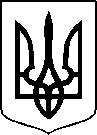 МІНІСТЕРСТВО ОХОРОНИ ЗДОРОВ’Я УКРАЇНИНАКАЗПро державну реєстрацію (перереєстрацію) лікарських засобів (медичних імунобіологічних препаратів) та внесення змін до реєстраційних матеріалівВідповідно до статті 9 Закону України «Про лікарські засоби», пунктів 5, 7, 10 Порядку державної реєстрації (перереєстрації) лікарських засобів, затвердженого постановою Кабінету Міністрів України від 26 травня 2005 року № 376, абзацу двадцять сьомого підпункту 12 пункту 4 Положення про Міністерство охорони здоров’я України, затвердженого постановою Кабінету Міністрів України від 25 березня 2015 року № 267 (в редакції постанови Кабінету Міністрів України від 24 січня 2020 року № 90), на підставі результатів експертизи реєстраційних матеріалів лікарських засобів (медичних імунобіологічних препаратів), що подані на державну реєстрацію (перереєстрацію) та внесення змін до реєстраційних матеріалів, проведених Державним підприємством «Державний експертний центр Міністерства охорони здоров’я України», висновків щодо ефективності, безпечності та якості, щодо експертної оцінки співвідношення користь/ризик лікарського засобу, що пропонується до державної реєстрації (перереєстрації), щодо внесення змін до реєстраційних матеріалів та рекомендації його до державної реєстрації (перереєстрації) або внесення змін до реєстраційних матеріалів,НАКАЗУЮ:1. Зареєструвати та внести до Державного реєстру лікарських засобів України лікарські засоби (медичні імунобіологічні препарати) згідно з додатком 1.2. Перереєструвати та внести до Державного реєстру лікарських засобів України лікарські засоби (медичні імунобіологічні препарати) згідно з додатком 2.3. Внести зміни до реєстраційних матеріалів та Державного реєстру лікарських засобів України на лікарські засоби (медичні імунобіологічні препарати) згідно з додатком 3.4. Контроль за виконанням цього наказу покласти на першого заступника Міністра Олександра Комаріду. Міністр                                                                                           Віктор ЛЯШКО                                                                                          ПЕРЕЛІКЗАРЕЄСТРОВАНИХ ЛІКАРСЬКИХ ЗАСОБІВ (МЕДИЧНИХ ІМУНОБІОЛОГІЧНИХ ПРЕПАРАТІВ), ЯКІ ВНОСЯТЬСЯ ДО ДЕРЖАВНОГО РЕЄСТРУ ЛІКАРСЬКИХ ЗАСОБІВ УКРАЇНИВ.о. Генерального директора Фармацевтичного директорату                                                                                                    Іван ЗАДВОРНИХПЕРЕЛІКПЕРЕРЕЄСТРОВАНИХ ЛІКАРСЬКИХ ЗАСОБІВ (МЕДИЧНИХ ІМУНОБІОЛОГІЧНИХ ПРЕПАРАТІВ), ЯКІ ВНОСЯТЬСЯ ДО ДЕРЖАВНОГО РЕЄСТРУ ЛІКАРСЬКИХ ЗАСОБІВ УКРАЇНИПЕРЕЛІКЛІКАРСЬКИХ ЗАСОБІВ (МЕДИЧНИХ ІМУНОБІОЛОГІЧНИХ ПРЕПАРАТІВ), ЩОДО ЯКИХ БУЛИ ВНЕСЕНІ ЗМІНИ ДО реєстраційних матеріалів, ЯКІ ВНОСЯТЬСЯ ДО ДЕРЖАВНОГО РЕЄСТРУ ЛІКАРСЬКИХ ЗАСОБІВ УКРАЇНИ05 грудня 2022 року                      Київ                                           № 2198Додаток 1до наказу Міністерства охорониздоров’я України «Про державну реєстрацію (перереєстрацію) лікарських засобів (медичних імунобіологічних препаратів) та внесення змін до реєстраційних матеріалів»від 05 грудня 2022 року № 2198   № п/пНазва лікарського засобуФорма випуску (лікарська форма, упаковка)ЗаявникКраїна заявникаВиробникКраїна виробникаРеєстраційна процедураУмови відпускуРекламуванняНомер реєстраційного посвідченняАГРЕТА®таблетки, вкриті плівковою оболонкою, по 90 мг по 10 таблеток у блістері, по 6 блістерів у пачціАТ "Фармак"
УкраїнаАТ "Фармак"
Українареєстрація на 5 років
Періодичність подання регулярно оновлюваного звіту з безпеки, відповідно до Порядку здійснення фармаконагляду, затвердженого наказом Міністерства охорони здоров’я України від 27 грудня 2006 року № 898, зареєстрованого в Міністерстві юстиції України 29 січня 2007 року за № 73/13340 (у редакції наказу Міністерства охорони здоров'я України від 26 вересня 2016 року № 996), становить: згідно зі строками, зазначеними у періодичності подання регулярних звітів з безпеки.за рецептомНе підлягаєUA/19766/01/01АЗАГІЛІН® АСІНОтаблетки, по 1 мг, по 10 таблеток у блістері, по 3 або по 10 блістерів у картонній пачціТОВ "АСІНО УКРАЇНА" 
Українавиробництво, первинне та вторинне пакування, контроль та випуск серії:
Дженефарм СА, ГреціяГреціяреєстрація на 5 років
Періодичність подання регулярно оновлюваного звіту з безпеки, відповідно до Порядку здійснення фармаконагляду, затвердженого наказом Міністерства охорони здоров’я України від 27 грудня 2006 року № 898, зареєстрованого в Міністерстві юстиції України 29 січня 2007 року за № 73/13340 (у редакції наказу Міністерства охорони здоров'я України від 26 вересня 2016 року № 996), становить: згідно зі строками, зазначеними у періодичності подання регулярних звітів з безпеки.за рецептомНе підлягаєUA/19767/01/01БЕНЗИДАМІНУ ГІДРОХЛОРИДпорошок (субстанція) у поліетиленових пакетах для фармацевтичного застосуванняАТ "Фармак"
УкраїнаБал Фарма ЛімітедІндіяреєстрація на 5 років-Не підлягаєUA/19714/01/01ВІНОРЕЛЬБІН АККОРДконцентрат для розчину для інфузій, 10 мг/мл по 1 мл (10 мг), по 5 мл (50 мг) у флаконі, по 1 флакону в пачціАккорд Хелскеа Полска Сп. з.о.о.
Польщадодаткове вторинне пакування:
Аккорд Хелскеа Лімітед, Велика Британія;
виробництво лікарського засобу, первинне та вторинне пакування, контроль якості:
Інтас Фармасьютікалс Лімітед, Індія;контроль якості:
Весслінг Хангері Кфт., Угорщина;
контроль якості:
Фармавалід Лтд. Мікробіологічна лабораторія, Угорщина;
випуск серії
Аккорд Хелскеа Полска Сп. з o.o., ПольщаВелика Британія/Індія/Угорщина/Польща
реєстрація на 5 років
Періодичність подання регулярно оновлюваного звіту з безпеки, відповідно до Порядку здійснення фармаконагляду, затвердженого наказом Міністерства охорони здоров’я України від 27 грудня 2006 року № 898, зареєстрованого в Міністерстві юстиції України 29 січня 2007 року за № 73/13340 (у редакції наказу Міністерства охорони здоров'я України від 26 вересня 2016 року № 996), становить: згідно зі строками, зазначеними у періодичності подання регулярних звітів з безпеки.за рецептомНе підлягаєUA/19768/01/01ГІДРОКОРТИЗОНмазь 1 %, по 10 г або по 15 г у тубі; по 1 тубі в картонній пачціПП "ГЛЕДЕКС"
УкраїнаТОВ “Арпімед”
Республіка Вірменіяреєстрація на 5 років 
Періодичність подання регулярно оновлюваного звіту з безпеки, відповідно до Порядку здійснення фармаконагляду, затвердженого наказом Міністерства охорони здоров’я України від 27 грудня 2006 року № 898, зареєстрованого в Міністерстві юстиції України 29 січня 2007 року за № 73/13340 (у редакції наказу Міністерства охорони здоров'я України від 26 вересня 2016 року № 996), становить: згідно зі строками, зазначеними у періодичності подання регулярних звітів з безпеки.за рецептомНе підлягаєUA/19438/01/01ЕКСТРАЛОРрозчин для ротової порожнини, по 120 мл або по 200 мл у флаконі скляному в пачці з мірним стаканчиком, по 120 мл або по 200 мл у флаконі полімерному в пачці з мірним стаканчикомПриватне акціонерне товариство фармацевтична фабрика "Віола"
УкраїнаПриватне акціонерне товариство фармацевтична фабрика "Віола"
Українареєстрація на 5 років
Періодичність подання регулярно оновлюваного звіту з безпеки, відповідно до Порядку здійснення фармаконагляду, затвердженого наказом Міністерства охорони здоров’я України від 27 грудня 2006 року № 898, зареєстрованого в Міністерстві юстиції України 29 січня 2007 року за № 73/13340 (у редакції наказу Міністерства охорони здоров'я України від 26 вересня 2016 року № 996), становить: згідно зі строками, зазначеними у періодичності подання регулярних звітів з безпеки.без рецептапідлягаєUA/19769/01/01ЕКСТРАЛОРспрей для ротової порожнини по 50 мл у флаконі скляному, по 1 флакону разом з пульверизатором у пачціПриватне акціонерне товариство фармацевтична фабрика "Віола"
УкраїнаПриватне акціонерне товариство фармацевтична фабрика "Віола"
Українареєстрація на 5 років
Періодичність подання регулярно оновлюваного звіту з безпеки, відповідно до Порядку здійснення фармаконагляду, затвердженого наказом Міністерства охорони здоров’я України від 27 грудня 2006 року № 898, зареєстрованого в Міністерстві юстиції України 29 січня 2007 року за № 73/13340 (у редакції наказу Міністерства охорони здоров'я України від 26 вересня 2016 року № 996), становить: згідно зі строками, зазначеними у періодичності подання регулярних звітів з безпеки.без рецептапідлягаєUA/19769/02/01ЕТОРИКОКСИБ-ВІСТАтаблетки, вкриті плівковою оболонкою по 30 мг; по 7 таблеток у блістері; по 4 блістери в пачціМістрал Кепітал Менеджмент Лімітед 
АнгліяСінтон Хіспанія, С.Л.
Іспаніяреєстрація на 5 років
Періодичність подання регулярно оновлюваного звіту з безпеки, відповідно до Порядку здійснення фармаконагляду, затвердженого наказом Міністерства охорони здоров’я України від 27 грудня 2006 року № 898, зареєстрованого в Міністерстві юстиції України 29 січня 2007 року за № 73/13340 (у редакції наказу Міністерства охорони здоров'я України від 26 вересня 2016 року № 996), становить: згідно зі строками, зазначеними у періодичності подання регулярних звітів з безпеки.за рецептомНе підлягаєUA/19770/01/01ЕТОРИКОКСИБ-ВІСТАтаблетки, вкриті плівковою оболонкою по 60 мг; по 7 таблеток у блістері; по 4 блістери в пачціМістрал Кепітал Менеджмент Лімітед 
АнгліяСінтон Хіспанія, С.Л.
Іспаніяреєстрація на 5 років
Періодичність подання регулярно оновлюваного звіту з безпеки, відповідно до Порядку здійснення фармаконагляду, затвердженого наказом Міністерства охорони здоров’я України від 27 грудня 2006 року № 898, зареєстрованого в Міністерстві юстиції України 29 січня 2007 року за № 73/13340 (у редакції наказу Міністерства охорони здоров'я України від 26 вересня 2016 року № 996), становить: згідно зі строками, зазначеними у періодичності подання регулярних звітів з безпеки.за рецептомНе підлягаєUA/19770/01/02ЕТОРИКОКСИБ-ВІСТАтаблетки, вкриті плівковою оболонкою по 90 мг; по 7 таблеток у блістері; по 4 блістери в пачціМістрал Кепітал Менеджмент Лімітед 
АнгліяСінтон Хіспанія, С.Л.
Іспаніяреєстрація на 5 років
Періодичність подання регулярно оновлюваного звіту з безпеки, відповідно до Порядку здійснення фармаконагляду, затвердженого наказом Міністерства охорони здоров’я України від 27 грудня 2006 року № 898, зареєстрованого в Міністерстві юстиції України 29 січня 2007 року за № 73/13340 (у редакції наказу Міністерства охорони здоров'я України від 26 вересня 2016 року № 996), становить: згідно зі строками, зазначеними у періодичності подання регулярних звітів з безпеки.за рецептомНе підлягаєUA/19770/01/03ЕТОРИКОКСИБ-ВІСТАтаблетки, вкриті плівковою оболонкою по 120 мг; по 7 таблеток у блістері; по 4 блістери в пачціМістрал Кепітал Менеджмент Лімітед 
АнгліяСінтон Хіспанія, С.Л.
Іспаніяреєстрація на 5 років
Періодичність подання регулярно оновлюваного звіту з безпеки, відповідно до Порядку здійснення фармаконагляду, затвердженого наказом Міністерства охорони здоров’я України від 27 грудня 2006 року № 898, зареєстрованого в Міністерстві юстиції України 29 січня 2007 року за № 73/13340 (у редакції наказу Міністерства охорони здоров'я України від 26 вересня 2016 року № 996), становить: згідно зі строками, зазначеними у періодичності подання регулярних звітів з безпеки.за рецептомНе підлягаєUA/19770/01/04МЕБЕВЕРИНУ ГІДРОХЛОРИДпорошок (субстанція) у пакетах подвійних поліетиленових для фармацевтичного застосуванняАТ "Фармак"
Українавиробництво АФІ, випуск серії, дослідження стабільності:
Бенехім СРЛ, Бельгiя;контрактна лабораторія (Платиновий тест):
Еурацета, БельгiяБельгiяреєстрація на 5 років-Не підлягаєUA/19771/01/01МІЛУРИТ®таблетки по 150 мг; по 30 або по 50, або по 60, або по 70, або по 80, або по 90, або по 100, або по 120 таблеток у флаконі; по 1 флакону у коробці та по 10 таблеток у блістері; по 3 або по 4, або по 5, або по 6, або по 7, або по 8, або по 9, або по 10, або по 12 блістерів у коробціЗАТ Фармацевтичний завод ЕГІС
УгорщинаЗАТ Фармацевтичний завод ЕГІС, Угорщина (первинне, вторинне пакування та випуск серії; повний цикл виробництва, контроль серії та випуск серії)Угорщинареєстрація на 5 років
Періодичність подання регулярно оновлюваного звіту з безпеки, відповідно до Порядку здійснення фармаконагляду, затвердженого наказом Міністерства охорони здоров’я України від 27 грудня 2006 року № 898, зареєстрованого в Міністерстві юстиції України 29 січня 2007 року за № 73/13340 (у редакції наказу Міністерства охорони здоров'я України від 26 вересня 2016 року № 996), становить: згідно зі строками, зазначеними у періодичності подання регулярних звітів з безпеки.за рецептомНе підлягаєUA/19772/01/01МІЛУРИТ®таблетки по 200 мг; по 30 або по 50, або по 60, або по 70, або по 80, або по 90, або по 100, або по 120 таблеток у флаконі; по 1 флакону у коробці та по 10 таблеток у блістері; по 3 або по 4, або по 5, або по 6, або по 7, або по 8, або по 9, або по 10, або по 12 блістерів у коробціЗАТ Фармацевтичний завод ЕГІС
УгорщинаЗАТ Фармацевтичний завод ЕГІС, Угорщина (первинне, вторинне пакування та випуск серії; повний цикл виробництва, контроль серії та випуск серії)Угорщинареєстрація на 5 років
Періодичність подання регулярно оновлюваного звіту з безпеки, відповідно до Порядку здійснення фармаконагляду, затвердженого наказом Міністерства охорони здоров’я України від 27 грудня 2006 року № 898, зареєстрованого в Міністерстві юстиції України 29 січня 2007 року за № 73/13340 (у редакції наказу Міністерства охорони здоров'я України від 26 вересня 2016 року № 996), становить: згідно зі строками, зазначеними у періодичності подання регулярних звітів з безпеки.за рецептомНе підлягаєUA/19772/01/02МОВІРИКА®капсули тверді по 75 мг; по 7 капсул в блістері; по 2 блістери в картонній коробціМові Хелс ГмбХ
ШвейцаріяАтлантік Фарма - Продукос Фармасьютікас, С.А.
Португаліяреєстрація на 5 років
Періодичність подання регулярно оновлюваного звіту з безпеки, відповідно до Порядку здійснення фармаконагляду, затвердженого наказом Міністерства охорони здоров’я України від 27 грудня 2006 року № 898, зареєстрованого в Міністерстві юстиції України 29 січня 2007 року за № 73/13340 (у редакції наказу Міністерства охорони здоров'я України від 26 вересня 2016 року № 996), становить: згідно зі строками, зазначеними у періодичності подання регулярних звітів з безпеки.за рецептомНе підлягаєUA/19773/01/02МОВІРИКА®капсули тверді по 50 мг; по 7 капсул в блістері; по 2 блістери в картонній коробціМові Хелс ГмбХ
ШвейцаріяАтлантік Фарма - Продукос Фармасьютікас, С.А.
Португаліяреєстрація на 5 років
Періодичність подання регулярно оновлюваного звіту з безпеки, відповідно до Порядку здійснення фармаконагляду, затвердженого наказом Міністерства охорони здоров’я України від 27 грудня 2006 року № 898, зареєстрованого в Міністерстві юстиції України 29 січня 2007 року за № 73/13340 (у редакції наказу Міністерства охорони здоров'я України від 26 вересня 2016 року № 996), становить: згідно зі строками, зазначеними у періодичності подання регулярних звітів з безпеки.за рецептомНе підлягаєUA/19773/01/01МОВІРИКА®капсули тверді по 150 мг; по 7 капсул в блістері; по 2 блістери в картонній коробціМові Хелс ГмбХ
ШвейцаріяАтлантік Фарма - Продукос Фармасьютікас, С.А.
Португаліяреєстрація на 5 років
Періодичність подання регулярно оновлюваного звіту з безпеки, відповідно до Порядку здійснення фармаконагляду, затвердженого наказом Міністерства охорони здоров’я України від 27 грудня 2006 року № 898, зареєстрованого в Міністерстві юстиції України 29 січня 2007 року за № 73/13340 (у редакції наказу Міністерства охорони здоров'я України від 26 вересня 2016 року № 996), становить: згідно зі строками, зазначеними у періодичності подання регулярних звітів з безпеки.за рецептомНе підлягаєUA/19773/01/03ПАРАЦЕТАМОЛкристлічний порошок (субстанція) у пакетах поліетиленових для фармацевтичного застосуванняАТ "Фармак"
УкраїнаХЕБЕЙ ЦЗІХЕН ФАРМАСЬЮТІКАЛ КО., ЛТД.
КитайРеєстрація на 5 років-Не підлягаєUA/19724/01/01ПІПЕРАЦИЛІН+ТАЗОБАКТАМпорошок для розчину для інфузій по 4,5 г in bulk: по 10 флаконів у картонній коробціДЖЕНОФАРМ ЛТДВелика БританiяРеюнг Фармасьютикал Ко., Лтд.Китайська Народна Республікареєстрація на 5 років
Періодичність подання регулярно оновлюваного звіту з безпеки, відповідно до Порядку здійснення фармаконагляду, затвердженого наказом Міністерства охорони здоров’я України від 27 грудня 2006 року № 898, зареєстрованого в Міністерстві юстиції України 29 січня 2007 року за № 73/13340 (у редакції наказу Міністерства охорони здоров'я України від 26 вересня 2016 року № 996), становить: згідно зі строками, зазначеними у періодичності подання регулярних звітів з безпеки.-непідлягаєUA/19800/01/01ПІПЕРАЦИЛІН+ТАЗОБАКТАМпорошок для розчину для інфузій по 4,5 г у флаконах, по 1 флакону у картонній коробці,ДЖЕНОФАРМ ЛТДВелика БританiяРеюнг Фармасьютикал Ко., Лтд.Китайська Народна Республікареєстрація на 5 років
Періодичність подання регулярно оновлюваного звіту з безпеки, відповідно до Порядку здійснення фармаконагляду, затвердженого наказом Міністерства охорони здоров’я України від 27 грудня 2006 року № 898, зареєстрованого в Міністерстві юстиції України 29 січня 2007 року за № 73/13340 (у редакції наказу Міністерства охорони здоров'я України від 26 вересня 2016 року № 996), становить: згідно зі строками, зазначеними у періодичності подання регулярних звітів з безпеки.за рецептомнепідлягаєUA/19801/01/01ПРАЙД®розчин для інфузій 10 мг/мл по 100 мл у флаконі; по 1 флакону у пачціАТ "Фармак" 
УкраїнаАТ "Фармак" 
УкраїнаРеєстрація на 5 років
Періодичність подання регулярно оновлюваного звіту з безпеки, відповідно до Порядку здійснення фармаконагляду, затвердженого наказом Міністерства охорони здоров’я України від 27 грудня 2006 року № 898, зареєстрованого в Міністерстві юстиції України 29 січня 2007 року за № 73/13340 (у редакції наказу Міністерства охорони здоров'я України від 26 вересня 2016 року № 996), становить: згідно зі строками, зазначеними у періодичності подання регулярних звітів з безпеки.за рецептомНе підлягаєUA/19725/01/01САБРИЛгранули для орального розчину, по 500 мг по 50 саше у картонній коробці, по 50 саше у картонній коробці зі стикером українською мовоюТОВ "Санофі-Авентіс Україна"
УкраїнаПАТЕОН ФРАНЦІЯ
ФранціяРеєстрація на 5 років
Періодичність подання регулярно оновлюваного звіту з безпеки, відповідно до Порядку здійснення фармаконагляду, затвердженого наказом Міністерства охорони здоров’я України від 27 грудня 2006 року № 898, зареєстрованого в Міністерстві юстиції України 29 січня 2007 року за № 73/13340 (у редакції наказу Міністерства охорони здоров'я України від 26 вересня 2016 року № 996), становить: згідно зі строками, зазначеними у періодичності подання регулярних звітів з безпеки.за рецептомНе підлягаєUA/19774/01/01САБРИЛ таблетки,вкриті плівковою оболонкою по 500 мг, № 100 (10х10): по 10 таблеток, вкритих плівковою оболонкою в блістері; по 10 блістерів в картонній коробці; № 100 (10х10): по 10 таблеток, вкритих плівковою оболонкою в блістері; по 10 блістерів в картонній коробці зі стикером українською мовоюТОВ "Санофі-Авентіс Україна"
УкраїнаПАТЕОН ФРАНЦІЯ
Франціяреєстрація на 5 років
Періодичність подання регулярно оновлюваного звіту з безпеки, відповідно до Порядку здійснення фармаконагляду, затвердженого наказом Міністерства охорони здоров’я України від 27 грудня 2006 року № 898, зареєстрованого в Міністерстві юстиції України 29 січня 2007 року за № 73/13340 (у редакції наказу Міністерства охорони здоров'я України від 26 вересня 2016 року № 996), становить: згідно зі строками, зазначеними у періодичності подання регулярних звітів з безпеки.за рецептомНе підлягаєUA/19774/02/01СПАРК®таблетки, вкриті плівковою оболонкою, 135 мг; по 10 таблеток у блістері; по 2, 3 або 5 блістерів у пачціАТ "Фармак"
УкраїнаАТ "Фармак"
Українареєстрація на 5 років
Періодичність подання регулярно оновлюваного звіту з безпеки, відповідно до Порядку здійснення фармаконагляду, затвердженого наказом Міністерства охорони здоров’я України від 27 грудня 2006 року № 898, зареєстрованого в Міністерстві юстиції України 29 січня 2007 року за № 73/13340 (у редакції наказу Міністерства охорони здоров'я України від 26 вересня 2016 року № 996), становить: згідно зі строками, зазначеними у періодичності подання регулярних звітів з безпеки.без рецептапідлягаєUA/19775/01/01ТИКАГРЕЛОРпорошок (субстанція) у мішках подвійних поліетиленових для фармацевтичного застосуванняАТ "Фармак"
УкраїнаЦзянсі Сінерджі Фармасьютікал Ко., Лтд.
Китайреєстрація на 5 років-Не підлягаєUA/19776/01/01ТРАУМЕЛЬ Скраплі оральні по 30 мл у флаконі-крапильниці; по 1 флакону-крапельниці в коробці з картонуБіологіше Хайльміттель Хеель ГмбХ 
НімеччинаБіологіше Хайльміттель Хеель ГмбХ 
Німеччинареєстрація на 5 років
Періодичність подання регулярно оновлюваного звіту з безпеки, відповідно до Порядку здійснення фармаконагляду, затвердженого наказом Міністерства охорони здоров’я України від 27 грудня 2006 року № 898, зареєстрованого в Міністерстві юстиції України 29 січня 2007 року за № 73/13340 (у редакції наказу Міністерства охорони здоров'я України від 26 вересня 2016 року № 996), становить: згідно зі строками, зазначеними у періодичності подання регулярних звітів з безпеки.без рецептапідлягаєUA/5934/05/01ФІКСАПРОСТкраплі очні, розчин по 0,2 мл в однодозовому контейнері, по 5 однодозових контейнерів, з'єднаних між собою у стрічку у саше, по 6 або по 18 саше (№30 або №90) у коробціЛАБОРАТУАР ТЕА 
ФранцiяЕКСЕЛВІЗІОН 
ФранцiяРеєстрація на 5 років
Періодичність подання регулярно оновлюваного звіту з безпеки, відповідно до Порядку здійснення фармаконагляду, затвердженого наказом Міністерства охорони здоров’я України від 27 грудня 2006 року № 898, зареєстрованого в Міністерстві юстиції України 29 січня 2007 року за № 73/13340 (у редакції наказу Міністерства охорони здоров'я України від 26 вересня 2016 року № 996), становить: згідно зі строками, зазначеними у періодичності подання регулярних звітів з безпеки.за рецептомНе підлягаєUA/19777/01/01ФІНГЕЛІЯкапсули тверді по 0,5 мг, in bulk: по 14 капсул у блістері, по 7 блістерів у пачці; по 48 пачок у транспортній коробціАТ "Фармак"
УкраїнаВиробництво, контроль якості, первинне та вторинне пакування, випуск серії:
Фарматен Інтернешнл СА, Греція;Контроль якості, первинне та вторинне пакування, випуск серії)
Фарматен СА, ГреціяГреціяРеєстрація на 5 років
Періодичність подання регулярно оновлюваного звіту з безпеки, відповідно до Порядку здійснення фармаконагляду, затвердженого наказом Міністерства охорони здоров’я України від 27 грудня 2006 року № 898, зареєстрованого в Міністерстві юстиції України 29 січня 2007 року за № 73/13340 (у редакції наказу Міністерства охорони здоров'я України від 26 вересня 2016 року № 996), становить: згідно зі строками, зазначеними у періодичності подання регулярних звітів з безпеки.-Не підлягаєUA/19778/01/01ФІНГЕЛІЯкапсули тверді по 0,5 мг, по 14 капсул у блістері, по 2 блістери у пачціАТ "Фармак"
УкраїнаАТ "Фармак", Україна
(вторинне пакування, контроль якості, випуск серії з продукції in bulk фірми-виробника: Фарматен Інтернешнл СА, Греція або Фарматен СА, Греція)Українареєстрація на 5 років
Періодичність подання регулярно оновлюваного звіту з безпеки, відповідно до Порядку здійснення фармаконагляду, затвердженого наказом Міністерства охорони здоров’я України від 27 грудня 2006 року № 898, зареєстрованого в Міністерстві юстиції України 29 січня 2007 року за № 73/13340 (у редакції наказу Міністерства охорони здоров'я України від 26 вересня 2016 року № 996), становить: згідно зі строками, зазначеними у періодичності подання регулярних звітів з безпеки.за рецептомНе підлягаєUA/19779/01/01ШАВЛІЇ НАСТОЙКА настойка, по 25 мл або 40 мл у флаконахАТ "Лубнифарм"
УкраїнаАТ "Лубнифарм"
Українареєстрація на 5 років
Періодичність подання регулярно оновлюваного звіту з безпеки, відповідно до Порядку здійснення фармаконагляду, затвердженого наказом Міністерства охорони здоров’я України від 27 грудня 2006 року № 898, зареєстрованого в Міністерстві юстиції України 29 січня 2007 року за № 73/13340 (у редакції наказу Міністерства охорони здоров'я України від 26 вересня 2016 року № 996), становить: згідно зі строками, зазначеними у періодичності подання регулярних звітів з безпеки.без рецепта підлягаєUA/19780/01/01Додаток 2до наказу Міністерства охорониздоров’я України «Про державну реєстрацію (перереєстрацію) лікарських засобів (медичних імунобіологічних препаратів) та внесення змін до реєстраційних матеріалів»від 05 грудня 2022 року № 2198   № п/пНазва лікарського засобуФорма випуску (лікарська форма, упаковка)ЗаявникКраїна заявникаВиробникКраїна виробникаРеєстраційна процедураУмови відпускуРекламуванняНомер реєстраційного посвідченняБУПІНЕКАЇН-ГІПЕРБАРрозчин для ін`єкцій, 5 мг/мл; по 4 мл в ампулах; по 5 ампул у касеті; по 1 касеті в пачціПублічне акціонерне товариство "Науково-виробничий центр "Борщагівський хіміко-фармацевтичний завод"
УкраїнаПублічне акціонерне товариство "Науково-виробничий центр "Борщагівський хіміко-фармацевтичний завод"
УкраїнаПеререєстрація на необмежений термін. Оновлено інформацію в інструкції для медичного застосування лікарського засобу у розділах: "Фармакологічні властивості", "Взаємодія з іншими лікарськими засобами та інші види взаємодій", "Особливості застосування", "Спосіб застосування та дози", "Передозування", "Побічні реакції", "Несумісність" відповідно до інформації щодо медичного застосування референтного лікарського засобу (Маркаїн Спінал Хеві, розчин для ін’єкцій, 5 мг/мл).
Періодичність подання регулярно оновлюваного звіту з безпеки, відповідно до Порядку здійснення фармаконагляду, затвердженого наказом Міністерства охорони здоров’я України від 27 грудня 2006 року № 898, зареєстрованого в Міністерстві юстиції України 29 січня 2007 року за № 73/13340 (у редакції наказу Міністерства охорони здоров'я України від 26 вересня 2016 року № 996), становить: згідно зі строками, зазначеними у періодичності подання регулярних звітів з безпеки. за рецептомНе підлягаєUA/16698/01/01ВІТАМІН С 500 АПЕЛЬСИНОВИЙтаблетки жувальні по 500 мг по 10 таблеток у блістері; по 2 або по 10 блістерів у пачці з картону; по 12 таблеток у блістері; по 2 блістери у пачці з картонуПАТ "Хімфармзавод "Червона зірка"
УкраїнаПАТ "Хімфармзавод "Червона зірка"УкраїнаПеререєстрація на необмежений термін. Оновлено інформацію у розділі "Передозування" інструкції для медичного застосування лікарського засобу відповідно до оновленої інформації щодо безпеки застосування діючої речовини. 
Періодичність подання регулярно оновлюваного звіту з безпеки, відповідно до Порядку здійснення фармаконагляду, затвердженого наказом Міністерства охорони здоров’я України від 27 грудня 2006 року № 898, зареєстрованого в Міністерстві юстиції України 29 січня 2007 року за № 73/13340 (у редакції наказу Міністерства охорони здоров'я України від 26 вересня 2016 року № 996), становить: згідно зі строками, зазначеними у періодичності подання регулярних звітів з безпеки. без рецептапідлягаєUA/16251/01/01ДИКЛОФЕНАКгель 5 %, по 40 г, 50 г, 100 г у тубі алюмінієвій в пачці, по 40 г, 50 г, 100 г у тубі ламінатній в пачці, по 40 г, 50 г, 100 г у тубах ламінатнихПрАТ Фармацевтична фабрика "Віола"
УкраїнаПрАТ Фармацевтична фабрика "Віола"
УкраїнаПеререєстрація на необмежений термін. Оновлено інформацію в інструкції для медичного застосування лікарського засобу у розділах: "Застосування у період вагітності або годування груддю", "Спосіб застосування та дози", "Побічні реакції" відповідно до інформації щодо медичного застосування референтного лікарського засобу (ДИКЛАК® ГЕЛЬ, гель 5%). 
Періодичність подання регулярно оновлюваного звіту з безпеки, відповідно до Порядку здійснення фармаконагляду, затвердженого наказом Міністерства охорони здоров’я України від 27 грудня 2006 року № 898, зареєстрованого в Міністерстві юстиції України 29 січня 2007 року за № 73/13340 (у редакції наказу Міністерства охорони здоров'я України від 26 вересня 2016 року № 996), становить: згідно зі строками, зазначеними у періодичності подання регулярних звітів з безпеки.без рецептапідлягаєUA/7167/01/02КРАПЛІ БЕРЕШ® ЕКСТРАкраплі оральні, розчин, по 30 мл у флаконі з пробкою-крапельницею, по 1 або по 4 флакони у картонній коробці; по 100 мл у флаконі з пробкою-крапельницею, по 1 флакону у картонній коробці; по 30 мл у флаконі, по 1 або по 4 флакони у комплекті з окремим дозуючим насосом у картонній коробці; по 100 мл у флаконі по 1 флакону у комплекті з окремим дозуючим насосом у картонній коробціЗАТ "Береш Фарма"
УгорщинаЗАТ "Береш Фарма"
УгорщинаПеререєстрація на необмежений термін. Внесено оновлену інформацію в інструкцію для медичного застосування лікарського засобу до розділів "Особливості застосування", "Побічні реакції" відповідно до оновленої інформації з безпеки діючих та допоміжних речовин лікарського засобу.
Періодичність подання регулярно оновлюваного звіту з безпеки, відповідно до Порядку здійснення фармаконагляду, затвердженого наказом Міністерства охорони здоров’я України від 27 грудня 2006 року № 898, зареєстрованого в Міністерстві юстиції України 29 січня 2007 року за № 73/13340 (у редакції наказу Міністерства охорони здоров'я України від 26 вересня 2016 року № 996), становить: згідно зі строками, зазначеними у періодичності подання регулярних звітів з безпеки. без рецептапідлягаєUA/16660/01/01МЕРОПЕНЕМ-ВІСТАпорошок для приготування розчину для ін`єкцій по 500 мг, 1 або 10 флаконів з порошком у картонній коробціМістрал Кепітал Менеджмент Лімітед 
АнгліяВиробництво, первинне та вторинне пакування, контроль якості, випуск серії: 
АЦС ДОБФАР С.П.А., Італія;
Виробництво та контроль якості стерильної суміші: 
АЦС ДОБФАР С.П.А., ІТАЛІЯІталіяПеререєстрація на необмежений термін. Оновлено інформацію в інструкції для медичного застосування лікарського засобу у розділах :"Фармакологічні властивості", "Особливості застосування", "Застосування у період вагітності або годування груддю", "Побічні реакції" відповідно до інформації щодо медичного застосування референтного лікарського засобу (МЕРОНЕМ, 
порошок для розчину для ін’єкцій або інфузій).
Періодичність подання регулярно оновлюваного звіту з безпеки, відповідно до Порядку здійснення фармаконагляду, затвердженого наказом Міністерства охорони здоров’я України від 27 грудня 2006 року № 898, зареєстрованого в Міністерстві юстиції України 29 січня 2007 року за № 73/13340 (у редакції наказу Міністерства охорони здоров'я України від 26 вересня 2016 року № 996), становить: згідно зі строками, зазначеними у періодичності подання регулярних звітів з безпеки. за рецептомНе підлягаєUA/16112/01/01МЕРОПЕНЕМ-ВІСТАпорошок для приготування розчину для ін`єкцій по 1000 мг, 1 або 10 флаконів з порошком у картонній коробціМістрал Кепітал Менеджмент Лімітед 
АнгліяВиробництво, первинне та вторинне пакування, контроль якості, випуск серії: 
АЦС ДОБФАР С.П.А., ІталіяВиробництво та контроль якості стерильної суміші: 
АЦС ДОБФАР С.П.А., ІТАЛІЯ 
ІталіяПеререєстрація на необмежений термін. Оновлено інформацію в інструкції для медичного застосування лікарського засобу у розділах :"Фармакологічні властивості", "Особливості застосування", "Застосування у період вагітності або годування груддю", "Побічні реакції" відповідно до інформації щодо медичного застосування референтного лікарського засобу (МЕРОНЕМ, 
порошок для розчину для ін’єкцій або інфузій).
Періодичність подання регулярно оновлюваного звіту з безпеки, відповідно до Порядку здійснення фармаконагляду, затвердженого наказом Міністерства охорони здоров’я України від 27 грудня 2006 року № 898, зареєстрованого в Міністерстві юстиції України 29 січня 2007 року за № 73/13340 (у редакції наказу Міністерства охорони здоров'я України від 26 вересня 2016 року № 996), становить: згідно зі строками, зазначеними у періодичності подання регулярних звітів з безпеки. за рецептомНе підлягаєUA/16112/01/02МЕРОПЕНЕМ-ВІСТАпорошок для приготування розчину для ін`єкцій по 2 г по 6 флаконів з порошком у картонній коробціМістрал Кепітал Менеджмент Лімітед 
АнгліяВиробництво, первинне та вторинне пакування, контроль якості, випуск серії: 
АЦС ДОБФАР С.П.А., ІталіяВиробництво та контроль якості стерильної суміші: 
АЦС ДОБФАР С.П.А., ІТАЛІЯ 
ІталіяПеререєстрація на необмежений термін. Оновлено інформацію в інструкції для медичного застосування лікарського засобу у розділах :"Фармакологічні властивості", "Особливості застосування", "Застосування у період вагітності або годування груддю", "Побічні реакції" відповідно до інформації щодо медичного застосування референтного лікарського засобу (МЕРОНЕМ, 
порошок для розчину для ін’єкцій або інфузій).
Періодичність подання регулярно оновлюваного звіту з безпеки, відповідно до Порядку здійснення фармаконагляду, затвердженого наказом Міністерства охорони здоров’я України від 27 грудня 2006 року № 898, зареєстрованого в Міністерстві юстиції України 29 січня 2007 року за № 73/13340 (у редакції наказу Міністерства охорони здоров'я України від 26 вересня 2016 року № 996), становить: згідно зі строками, зазначеними у періодичності подання регулярних звітів з безпеки. за рецептомНе підлягаєUA/16112/01/03НЕЙРОТИЛІНкапсули м`які по 400 мг; по 10 капсул у блістері; по 1 або по 2, або по 3, або по 6 блістерів у коробці з картонуТовариство з обмеженою відповідальністю "Фармацевтична компанія "Здоров'я"
УкраїнаТовариство з обмеженою відповідальністю "Фармацевтична компанія "Здоров'я"
УкраїнаПеререєстрація на необмежений термін. Оновлено інформацію в інструкції для медичного застосування лікарського засобу в розділі "Побічні реакції" відповідно до інформації референтного лікарського засобу (Гліатилін, капсули м'які, по 400 мг).
Періодичність подання регулярно оновлюваного звіту з безпеки, відповідно до Порядку здійснення фармаконагляду, затвердженого наказом Міністерства охорони здоров’я України від 27 грудня 2006 року № 898, зареєстрованого в Міністерстві юстиції України 29 січня 2007 року за № 73/13340 (у редакції наказу Міністерства охорони здоров'я України від 26 вересня 2016 року № 996), становить: згідно зі строками, зазначеними у періодичності подання регулярних звітів з безпеки. за рецептомНе підлягаєUA/16687/01/01ОНКО БЦЖ 100 / ONKO BCG® 100 ПРЕПАРАТ ДЛЯ ІМУНОТЕРАПІЇ ХВОРИХ НА РАК СЕЧОВОГО МІХУРАпорошок для приготування суспензії для введення у сечовий міхур по 100 мг; 1 ампула або 1 флакон з порошком у комплекті з 1 ампулою з розчинником (ізотонічний розчин натрію хлориду 0,9%) по 1 мл у картонній коробці; 5 ампул або 5 флаконів з порошком у комплекті з 5 ампулами з розчинником (ізотонічний розчин натрію хлориду 0,9%) по 1 мл у картонній коробці«БІОМЕД-ЛЮБЛІН» Витвурня Суровіц і Щепйонек Спулка Акцийна
ПольщаВиробник:
«БІОМЕД-ЛЮБЛІН» Витвурня Суровіц і Щепйонек Спулка Акцийна, ПольщаВиробник розчинника:
ПОЛЬФАРМА С.А. Фармасьютікал Воркс, ПольщаПольщаПеререєстрація на необмежений термін. Оновлено інформацію в інструкції для медичного застосування лікарського засобу в розділах "Фармакотерапевтична група. Код АТХ" (редагування тексту розділу без фактичної зміни коду АТХ), "Протипоказання", "Побічні реакції" відповідно до матеріалів реєстраційного досьє.
Періодичність подання регулярно оновлюваного звіту з безпеки, відповідно до Порядку здійснення фармаконагляду, затвердженого наказом Міністерства охорони здоров’я України від 27 грудня 2006 року № 898, зареєстрованого в Міністерстві юстиції України 29 січня 2007 року за № 73/13340 (у редакції наказу Міністерства охорони здоров'я України від 26 вересня 2016 року № 996), становить: згідно зі строками, зазначеними у періодичності подання регулярних звітів з безпеки. за рецептомНе підлягаєUA/15951/01/01ОНКО БЦЖ 50 / ONKO BCG® 50 ПРЕПАРАТ ДЛЯ ІМУНОТЕРАПІЇ ХВОРИХ НА РАК СЕЧОВОГО МІХУРАпорошок для приготування суспензії для введення у сечовий міхур по 50 мг; 1 ампула або 1 флакон з порошком у комплекті з 1 ампулою з розчинником (ізотонічний розчин натрію хлориду 0,9%) по 1 мл у картонній коробці; 5 ампул або 5 флаконів з порошком у комплекті з 5 ампулами з розчинником (ізотонічний розчин натрію хлориду 0,9%) по 1 мл у картонній коробці«БІОМЕД-ЛЮБЛІН» Витвурня Суровіц і Щепйонек Спулка Акцийна
ПольщаВиробник:
«БІОМЕД-ЛЮБЛІН» Витвурня Суровіц і Щепйонек Спулка Акцийна, Польща
Виробник розчинника:
ПОЛЬФАРМА С.А. Фармасьютікал Воркс, Польща
ПольщаПеререєстрація на необмежений термін. Оновлено інформацію в інструкції для медичного застосування лікарського засобу в розділах "Фармакотерапевтична група. Код АТХ" (редагування тексту розділу без фактичної зміни коду АТХ), "Протипоказання", "Побічні реакції" відповідно до матеріалів реєстраційного досьє.
Періодичність подання регулярно оновлюваного звіту з безпеки, відповідно до Порядку здійснення фармаконагляду, затвердженого наказом Міністерства охорони здоров’я України від 27 грудня 2006 року № 898, зареєстрованого в Міністерстві юстиції України 29 січня 2007 року за № 73/13340 (у редакції наказу Міністерства охорони здоров'я України від 26 вересня 2016 року № 996), становить: згідно зі строками, зазначеними у періодичності подання регулярних звітів з безпеки. за рецептомНе підлягаєUA/15951/01/02ПЕМЕТРЕКСЕД-ВІСТАпорошок ліофілізований для приготування концентрату для розчину для інфузій по 500 мг; по 500 мг, у флаконі; по 1 флакону з порошком у картонній коробціМістрал Кепітал Менеджмент Лімітед 
Англіявиробництво та первинне пакування лікарського засобу:
онкомед мануфакторінг а.с., Чеська Республiка;вторинне пакування лікарського засобу:
Джі І Фармасьютікалс, Лтд., Болгарія;контроль якості, відповідальні за випуск серії:
Сінтон Хіспанія, С.Л., Іспанія; 
контроль якості, відповідальний за випуск серії:
Сінтон с.р.о., Чеська РеспублiкаЧеська Республiка/Болгарія/ІспаніяПеререєстрація на необмежений термін. Оновлено інформацію в інструкції для медичного застосування лікарського засобу в розділах "Протипоказання", "Особливості застосування", "Побічні реакції" відповідно до інформації референтного лікарського засобу (АЛІМТА, ліофілізат для приготування розчину для інфузій)
Періодичність подання регулярно оновлюваного звіту з безпеки, відповідно до Порядку здійснення фармаконагляду, затвердженого наказом Міністерства охорони здоров’я України від 27 грудня 2006 року № 898, зареєстрованого в Міністерстві юстиції України 29 січня 2007 року за № 73/13340 (у редакції наказу Міністерства охорони здоров'я України від 26 вересня 2016 року № 996), становить: згідно зі строками, зазначеними у періодичності подання регулярних звітів з безпекиза рецептомНе підлягаєUA/16247/01/02ПЕМЕТРЕКСЕД-ВІСТАпорошок ліофілізований для приготування концентрату для розчину для інфузій по 100 мг; по 100 мг у флаконі; по 1 флакону з порошком у картонній коробціМістрал Кепітал Менеджмент Лімітед 
Англіявиробництво та первинне пакування лікарського засобу:
онкомед мануфакторінг а.с., Чеська Республiка;вторинне пакування лікарського засобу:
Джі І Фармасьютікалс, Лтд., Болгарія;
контроль якості, відповідальні за випуск серії:
Сінтон Хіспанія, С.Л., Іспанія;контроль якості, відповідальний за випуск серії:
Сінтон с.р.о., Чеська РеспублiкаЧеська Республiка/Болгарія/ІспаніяПеререєстрація на необмежений термін. Оновлено інформацію в інструкції для медичного застосування лікарського засобу в розділах "Протипоказання", "Особливості застосування", "Побічні реакції" відповідно до інформації референтного лікарського засобу (АЛІМТА, ліофілізат для приготування розчину для інфузій)
Періодичність подання регулярно оновлюваного звіту з безпеки, відповідно до Порядку здійснення фармаконагляду, затвердженого наказом Міністерства охорони здоров’я України від 27 грудня 2006 року № 898, зареєстрованого в Міністерстві юстиції України 29 січня 2007 року за № 73/13340 (у редакції наказу Міністерства охорони здоров'я України від 26 вересня 2016 року № 996), становить: згідно зі строками, зазначеними у періодичності подання регулярних звітів з безпекиза рецептомНе підлягаєUA/16247/01/01ПЕМЕТРЕКСЕД-ВІСТАпорошок ліофілізований для приготування концентрату для розчину для інфузій по 1000 мг; по 1000 мг у флаконі; по 1 флакону з порошком у картонній коробціМістрал Кепітал Менеджмент Лімітед 
Англіявиробництво та первинне пакування лікарського засобу:
онкомед мануфакторінг а.с., Чеська Республiка;вторинне пакування лікарського засобу:
Джі І Фармасьютікалс, Лтд., Болгарія;контроль якості, відповідальні за випуск серії:
Сінтон Хіспанія, С.Л., Іспанія;контроль якості, відповідальний за випуск серії:
Сінтон с.р.о., Чеська РеспублiкаЧеська Республiка/Болгарія/ІспаніяПеререєстрація на необмежений термін. Оновлено інформацію в інструкції для медичного застосування лікарського засобу в розділах "Протипоказання", "Особливості застосування", "Побічні реакції" відповідно до інформації референтного лікарського засобу (АЛІМТА, ліофілізат для приготування розчину для інфузій)
Періодичність подання регулярно оновлюваного звіту з безпеки, відповідно до Порядку здійснення фармаконагляду, затвердженого наказом Міністерства охорони здоров’я України від 27 грудня 2006 року № 898, зареєстрованого в Міністерстві юстиції України 29 січня 2007 року за № 73/13340 (у редакції наказу Міністерства охорони здоров'я України від 26 вересня 2016 року № 996), становить: згідно зі строками, зазначеними у періодичності подання регулярних звітів з безпекиза рецептомНе підлягаєUA/16247/01/03ПРОЖЕКТА®розчин для ін’єкцій, 20 ВО/мл по 1 мл в ампулі; по 10 ампул у пачці; по 1 мл в ампулі; по 5 ампул у блістері; по 2 блістери в пачці з картонуАТ "Фармак"
УкраїнаАТ "Фармак"
УкраїнаПеререєстрація на 5 років. Оновлено інформацію в інструкції для медичного застосування у розділах: "Протипоказання", "Особливості застосування", "Застосування у період вагітності або годування груддю", "Спосіб застосування та дози", "Побічні реакції" згідно з інформацією щодо медичного застосування референтного лікарського засобу Pitressin, розчин для ін’єкцій (не зареєстрований в Україні). 
Періодичність подання регулярно оновлюваного звіту з безпеки, відповідно до Порядку здійснення фармаконагляду, затвердженого наказом Міністерства охорони здоров’я України від 27 грудня 2006 року № 898, зареєстрованого в Міністерстві юстиції України 29 січня 2007 року за № 73/13340 (у редакції наказу Міністерства охорони здоров'я України від 26 вересня 2016 року № 996), становить: згідно зі строками, зазначеними у періодичності подання регулярних звітів з безпеки. за рецептомНе підлягаєUA/12798/01/01ТАНТІВЕРТтаблетки зі смаком м`яти по 3 мг, по 10 таблеток у блістері, по 2 блістери в пачціТовариство з обмеженою відповідальністю "Фармацевтична фірма "Вертекс"
Українавсі стадії циклу виробництва, крім контролю якості, первинного та вторинного пакування: 
Товариство з обмеженою відповідальністю "Фармацевтична фірма "Вертекс", Україна;
первинне та вторинне пакування, випуск серії:
Товариство з обмеженою відповідальністю "Фармацевтична фірма "Вертекс", Україна;всі стадії циклу виробництва крім випуску серії:
ТОВ "ФАРМЕКС ГРУП", Україна;
контроль якості: Товариство з обмеженою відповідальністю "Дослідний завод «ГНЦЛС", УкраїнаУкраїнаПеререєстрація на необмежений термін. Оновлено інформацію у розділах інструкції для медичного застосування лікарського засобу: "Фармакологічні властивості", "Здатність впливати на швидкість реакції при керуванні автотранспортом або іншими механізмами", "Спосіб застосування та дози", "Побічні реакції" щодо до безпеки застосування діючої речовини. 
Періодичність подання регулярно оновлюваного звіту з безпеки, відповідно до Порядку здійснення фармаконагляду, затвердженого наказом Міністерства охорони здоров’я України від 27 грудня 2006 року № 898, зареєстрованого в Міністерстві юстиції України 29 січня 2007 року за № 73/13340 (у редакції наказу Міністерства охорони здоров'я України від 26 вересня 2016 року № 996), становить: згідно зі строками, зазначеними у періодичності подання регулярних звітів з безпеки. без рецепта підлягаєUA/16483/01/01ТАНТІВЕРТтаблетки зі смаком апельсину по 3 мг, по 10 таблеток у блістері, по 2 блістери в пачціТовариство з обмеженою відповідальністю "Фармацевтична фірма "Вертекс"
Українавсі стадії циклу виробництва, крім контролю якості, первинного та вторинного пакування: 
Товариство з обмеженою відповідальністю "Фармацевтична фірма "Вертекс", Україна;
первинне та вторинне пакування, випуск серії:
Товариство з обмеженою відповідальністю "Фармацевтична фірма "Вертекс", Україна;всі стадії циклу виробництва крім випуску серії:
ТОВ "ФАРМЕКС ГРУП", Україна;
контроль якості: Товариство з обмеженою відповідальністю "Дослідний завод «ГНЦЛС", УкраїнаУкраїнаПеререєстрація на необмежений термін. Оновлено інформацію у розділах інструкції для медичного застосування лікарського засобу: "Фармакологічні властивості", "Здатність впливати на швидкість реакції при керуванні автотранспортом або іншими механізмами", "Спосіб застосування та дози", "Побічні реакції" щодо до безпеки застосування діючої речовини. 
Періодичність подання регулярно оновлюваного звіту з безпеки, відповідно до Порядку здійснення фармаконагляду, затвердженого наказом Міністерства охорони здоров’я України від 27 грудня 2006 року № 898, зареєстрованого в Міністерстві юстиції України 29 січня 2007 року за № 73/13340 (у редакції наказу Міністерства охорони здоров'я України від 26 вересня 2016 року № 996), становить: згідно зі строками, зазначеними у періодичності подання регулярних звітів з безпеки. без рецептапідлягаєUA/16482/01/01ТАНТІВЕРТтаблетки зі смаком евкаліпту по 3 мг, по 10 таблеток у блістері, по 2 блістери в пачціТовариство з обмеженою відповідальністю "Фармацевтична фірма "Вертекс"
Українавсі стадії циклу виробництва, крім контролю якості, первинного та вторинного пакування: 
Товариство з обмеженою відповідальністю "Фармацевтична фірма "Вертекс", Україна;
первинне та вторинне пакування, випуск серії:
Товариство з обмеженою відповідальністю "Фармацевтична фірма "Вертекс", Україна;всі стадії циклу виробництва крім випуску серії:
ТОВ "ФАРМЕКС ГРУП", Україна;
контроль якості: Товариство з обмеженою відповідальністю "Дослідний завод «ГНЦЛС", УкраїнаУкраїнаПеререєстрація на необмежений термін. Оновлено інформацію у розділах інструкції для медичного застосування лікарського засобу: "Фармакологічні властивості", "Здатність впливати на швидкість реакції при керуванні автотранспортом або іншими механізмами", "Спосіб застосування та дози", "Побічні реакції" щодо до безпеки застосування діючої речовини. 
Періодичність подання регулярно оновлюваного звіту з безпеки, відповідно до Порядку здійснення фармаконагляду, затвердженого наказом Міністерства охорони здоров’я України від 27 грудня 2006 року № 898, зареєстрованого в Міністерстві юстиції України 29 січня 2007 року за № 73/13340 (у редакції наказу Міністерства охорони здоров'я України від 26 вересня 2016 року № 996), становить: згідно зі строками, зазначеними у періодичності подання регулярних звітів з безпеки. без рецепта підлягаєUA/16484/01/01ТРАВАПРЕСС РОМФАРМкраплі очні, розчин, 0,04 мг/мл по 2,5 мл у поліетиленовому флаконі з пробкою-крапельницею; по 1 флакону у картонній коробці К.Т. Ромфарм Компані С.Р.Л.
РумунiяК.Т. Ромфарм Компані С.Р.Л.
РумунiяПеререєстрація на необмежений термін. Оновлено інформацію у розділах інструкції для медичного застосування лікарського засобу: "Фармакологічні властивості", "Показання", "Особливості застосування", "Діти", "Побічні реакції" відповідно до референтного лікарського засобу (Траватан®, краплі очні).
Періодичність подання регулярно оновлюваного звіту з безпеки, відповідно до Порядку здійснення фармаконагляду, затвердженого наказом Міністерства охорони здоров’я України від 27 грудня 2006 року № 898, зареєстрованого в Міністерстві юстиції України 29 січня 2007 року за № 73/13340 (у редакції наказу Міністерства охорони здоров'я України від 26 вересня 2016 року № 996), становить: згідно зі строками, зазначеними у періодичності подання регулярних звітів з безпеки. за рецептомНе підлягаєUA/16538/01/01ЦИНХОКАЇНУ ГІДРОХЛОРИДкристалічний порошок (субстанція) мікронізований або немікронізований, у пакетах подвійних поліетиленових для фармацевтичного застосуванняТОВ "ТК "АВРОРА"
Українавиробництво, упаковка, контроль серії:
Фармасинтез, Францiя;мікронізація:
Мікро-Маcіназйоне С.А., Швейцарія;мікронізація:
Мікро-Маcіназйоне С.А., Швейцарія;мікронізація:
Лаб-Сервіс С.А., ФранцiяФранцiя/ШвейцаріяПеререєстрація на необмежений термін-Не підлягаєUA/16812/01/01В.о. Генерального директора Фармацевтичного директоратуІван ЗАДВОРНИХДодаток 3до наказу Міністерства охорониздоров’я України «Про державну реєстрацію (перереєстрацію) лікарських засобів (медичних імунобіологічних препаратів) та внесення змін до реєстраційних матеріалів»від 05 грудня 2022 року № 2198   № п/пНазва лікарського засобуФорма випуску (лікарська форма, упаковка)ЗаявникКраїна заявникаВиробникКраїна виробникаРеєстраційна процедураУмови відпускуНомер реєстраційного посвідченняАВЕНЮ®таблетки, вкриті плівковою оболонкою, по 500 мг по 10 таблеток у блістері; по 3 або 5 блістерів у пачці з картонуАТ "Фармак"
УкраїнаАТ "Фармак"
Українавнесення змін до реєстраційних матеріалів: Зміни І типу - Зміни з якості. Готовий лікарський засіб. Стабільність. Зміна у термінах придатності або умовах зберігання готового лікарського засобу (збільшення терміну придатності готового лікарського засобу) - Для торгової упаковки (підтверджується даними реального часу) Збільшення терміну придатності ЛЗ, що підтверджується даними реального часу. Затверджено: ТЕРМІН ПРИДАТНОСТІ 2 роки. Запропановано: ТЕРМІН ПРИДАТНОСТІ 4 роки. Введення змін протягом 6-ти місяців після затвердження.без рецептаUA/14394/01/01АКТЕМРА®розчин для ін'єкцій, 162 мг/0,9 мл; 4 попередньо наповнених шприца (кожен об’ємом 1 мл) у картонній коробці; 4 попередньо наповнених шприца (кожен об’ємом 1 мл) у картонній коробці ТОВ «Рош Україна» 
УкраїнаВиробництво нерозфасованої продукції, первинне пакування, 
випробування на стерильність та бактеріальні ендотоксини:
Веттер Фарма-Фертигунг ГмбХ і Ко КГ, Німеччина;Випробування на стерильність та бактеріальні ендотоксини:
Веттер Фарма-Фертигунг ГмбХ і Ко КГ, Німеччина;Веттер Фарма-Фертигунг ГмбХ і Ко КГ, Німеччина;Випробування контролю якості (крім випробування на стерильність та бактеріальні ендотоксини): 
Рош Фарма АГ, Німеччина;Вторинне пакування, випробування контролю якості (крім випробування на стерильність та бактеріальні ендотоксини), випуск серії:
Ф.Хоффманн-Ля Рош Лтд, ШвейцаріяНімеччина/Швейцаріявнесення змін до реєстраційних матеріалів: зміна заявника ЛЗ (МІБП) (власника реєстраційного посвідчення) (згідно наказу МОЗ від 23.07.2015 № 460) Введення змін протягом 6-ти місяців після затвердження; зміни І типу - Зміни щодо безпеки/ефективності та фармаконагляду. Введення або зміни до узагальнених даних про систему фармаконагляду (введення узагальнених даних про систему фармаконагляду, зміна уповноваженої особи, відповідальної за здійснення фармаконагляду; контактної особи з фармаконагляду заявника для здійснення фармаконагляду в Україні, якщо вона відмінна від уповноваженої особи, відповідальної за здійснення фармаконагляду (включаючи контактні дані) та/або зміни у розміщенні мастер-файла системи фармаконагляду) - Зміна уповноваженої особи заявника, відповідальної за фармаконагляд. Діюча редакція: Dr Birgitt Gellert. Пропонована редакція: Лойченко Олена Володимирівна. Зміна контактних даних уповноваженої особи, відповідальної за фармаконагляд. Зміна місцезнаходження мастер-файла системи фармаконагляду та його номера. Зміна місця здійснення основної діяльності з фармаконаглядуза рецептомUA/13909/02/01АЛОПУРИНОЛ САНДОЗ®таблетки по 300 мг по 10 таблеток у блістері; по 5 блістерів у картонній коробціСандоз Фармасьютікалз д.д.Словеніявиробництво за повним циклом: Салютас Фарма ГмбХ, Німеччина; виробництво in bulk (альтернативна дільниця): Сандоз Прайвет Лімітед, Індія; контроль серії (альтернативна дільниця): С.К. Сандоз С.Р.Л., Румунія; первинне і вторинне пакування, дозвіл на випуск серії (альтернативна дільниця): Лек Фармацевтична компанія д.д., СловеніяНімеччина/Індія/Румунія/Словеніявнесення змін до реєстраційних матеріалів: Зміни II типу - Зміни щодо безпеки/ефективності та фармаконагляду. Внесення або зміна(и) до зобов'язань та умов видачі реєстраційного посвідчення, включаючи План управління ризиками (застосування змін(и), які(а) вимагають(є) подальшого обґрунтування новими додатковим даними, що мають надаватися компетентним органом, оскільки вимагається суттєва оцінка компетентним органом) Оновлено План управління ризиками, версія 2.0 на лікарський засіб Алопуринол Сандоз®, таблетки по 100 мг або по 300 мг; по 10 таблеток у блістері; по 5 блістерів у картонній коробці. Зміни внесено до специфікації з безпеки, заходів з мінімізації ризиків у зв'язку з урахуванням оновленої інформації з безпеки та імплементації ПУР до структури відповідно до GVP Module V Rev 2. Резюме плану управління ризиками версія 2.0 додається. Зміни II типу - Зміни щодо безпеки/ефективності та фармаконагляду. Внесення або зміна(и) до зобов'язань та умов видачі реєстраційного посвідчення, включаючи План управління ризиками (застосування змін(и), які(а) вимагають(є) подальшого обґрунтування новими додатковим даними, що мають надаватися компетентним органом, оскільки вимагається суттєва оцінка компетентним органом) Оновлено План управління ризиками, версія 3.0 на лікарський засіб Алопуринол Сандоз®, таблетки по 100 мг або по 300 мг; по 10 таблеток у блістері; по 5 блістерів у картонній коробці. Зміни внесено до специфікації з безпеки у зв'язку з урахуванням оновленої інформації з безпеки. Резюме плану управління ризиками версія 3.0 додається.за рецептомUA/9524/01/02АЛОПУРИНОЛ САНДОЗ®таблетки по 100 мг по 10 таблеток у блістері; по 5 блістерів у картонній коробціСандоз Фармасьютікалз д.д.Словеніявиробництво за повним циклом: Салютас Фарма ГмбХ, Німеччина; виробництво in bulk (альтернативна дільниця): Сандоз Прайвет Лімітед, Індія; контроль серії (альтернативна дільниця): С.К. Сандоз С.Р.Л., Румунія; первинне і вторинне пакування, дозвіл на випуск серії (альтернативна дільниця): Лек Фармацевтична компанія д.д., СловеніяНімеччина/Індія/Румунія/Словеніявнесення змін до реєстраційних матеріалів: Зміни II типу - Зміни щодо безпеки/ефективності та фармаконагляду. Внесення або зміна(и) до зобов'язань та умов видачі реєстраційного посвідчення, включаючи План управління ризиками (застосування змін(и), які(а) вимагають(є) подальшого обґрунтування новими додатковим даними, що мають надаватися компетентним органом, оскільки вимагається суттєва оцінка компетентним органом) Оновлено План управління ризиками, версія 2.0 на лікарський засіб Алопуринол Сандоз®, таблетки по 100 мг або по 300 мг; по 10 таблеток у блістері; по 5 блістерів у картонній коробці. Зміни внесено до специфікації з безпеки, заходів з мінімізації ризиків у зв'язку з урахуванням оновленої інформації з безпеки та імплементації ПУР до структури відповідно до GVP Module V Rev 2. Резюме плану управління ризиками версія 2.0 додається. Зміни II типу - Зміни щодо безпеки/ефективності та фармаконагляду. Внесення або зміна(и) до зобов'язань та умов видачі реєстраційного посвідчення, включаючи План управління ризиками (застосування змін(и), які(а) вимагають(є) подальшого обґрунтування новими додатковим даними, що мають надаватися компетентним органом, оскільки вимагається суттєва оцінка компетентним органом) Оновлено План управління ризиками, версія 3.0 на лікарський засіб Алопуринол Сандоз®, таблетки по 100 мг або по 300 мг; по 10 таблеток у блістері; по 5 блістерів у картонній коробці. Зміни внесено до специфікації з безпеки у зв'язку з урахуванням оновленої інформації з безпеки. Резюме плану управління ризиками версія 3.0 додається.за рецептомUA/9524/01/01АЛЬБУНОРМ 20 %розчин для інфузій, 200 г/л, по 50 мл або 100 мл розчину у флаконі, по 1 флакону в картонній коробціОктафарма Фармацевтика Продуктіонсгес. м.б.Х.Австріявиробник, відповідальний за виробництво in-bulk, первинну упаковку, контроль якості, вторинну упаковку, візуальна інспекція, маркування, випуск серії: Октафарма Фармацевтика Продуктіонсгес. м.б.Х., Австрія; виробник, відповідальний за виробництво in-bulk, первинну упаковку, контроль якості, випуск серії: Октафарма АБ, Швеція; виробник, відповідальний за виробництво in-bulk, первинну упаковку, контроль якості, випуск серії: Октафарма, Франція; виробник, відповідальний за виробництво in-bulk, первинну упаковку, контроль якості, випуск серії: Октафарма Продуктіонсгеселшафт Дойчланд мбХ, Німеччина; виробник, відповідальний за візуальний контроль, маркування та вторинну упаковку: Октафарма Дессау ГмбХ, НімеччинаАвстрія/Швеція/Франція/Німеччинавнесення змін до реєстраційних матеріалів: уточнення реєстраційної процедури в наказі МОЗ України № 2036 від 10.11.2022. Вірна редакція – Зміни І типу - Зміни щодо безпеки/ефективності та фармаконагляду (інші зміни) - Зміни внесено до інструкції для медичного застосування лікарського засобу до розділу "Особливості застосування", а також до розділу "Побічні реакції". Термін введення змін - протягом 6 місяців після затвердження.за рецептомUA/17703/01/01АЛЬБУНОРМ 25 %розчин для інфузій, 250 г/л по 50 мл або 100 мл розчину у флаконі, по 1 флакону в картонній коробціОктафарма Фармацевтика Продуктіонсгес. м.б.Х.Австріявиробник, відповідальний за виробництво in-bulk, первинну упаковку, контроль якості, вторинну упаковку, візуальна інспекція, маркування, випуск серії: Октафарма Фармацевтика Продуктіонсгес. м.б.Х., Австрія; виробник, відповідальний за виробництво in-bulk, первинну упаковку, контроль якості, випуск серії: Октафарма АБ, Швеція; виробник, відповідальний за виробництво in-bulk, первинну упаковку, контроль якості, випуск серії: Октафарма, Франція; виробник, відповідальний за виробництво in-bulk, первинну упаковку, контроль якості, випуск серії: Октафарма Продуктіонсгеселшафт Дойчланд мбХ, Німеччина; виробник, відповідальний за візуальний контроль, маркування та вторинну упаковку: Октафарма Дессау ГмбХ, НімеччинаАвстрія/Швеція/Франція/Німеччинавнесення змін до реєстраційних матеріалів: уточнення реєстраційної процедури в наказі МОЗ України № 2036 від 10.11.2022. Вірна редакція – Зміни І типу - Зміни щодо безпеки/ефективності та фармаконагляду (інші зміни) - Зміни внесено до інструкції для медичного застосування лікарського засобу до розділу "Особливості застосування", а також до розділу "Побічні реакції". Термін введення змін - протягом 6 місяців після затвердження.за рецептомUA/17703/01/02АЛЬБУНОРМ 5%розчин для інфузій, 50 г/л по 100 мл, 250 мл або 500 мл розчину у флаконі, по 1 флакону в картонній коробціОктафарма Фармацевтика Продуктіонсгес. м.б.Х.Австріявиробник, відповідальний за виробництво in-bulk, первинну упаковку, контроль якості, вторинну упаковку, візуальна інспекція, маркування, випуск серії: Октафарма Фармацевтика Продуктіонсгес. м.б.Х., Австрія; виробник, відповідальний за виробництво in-bulk, первинну упаковку, контроль якості, випуск серії: Октафарма АБ, Швеція; виробник, відповідальний за виробництво in-bulk, первинну упаковку, контроль якості, випуск серії: Октафарма, Франція; виробник, відповідальний за виробництво in-bulk, первинну упаковку, контроль якості, випуск серії: Октафарма Продуктіонсгеселшафт Дойчланд мбХ, Німеччина; виробник, відповідальний за візуальний контроль, маркування та вторинну упаковку: Октафарма Дессау ГмбХ, НімеччинаАвстрія/Швеція/Франція/Німеччинавнесення змін до реєстраційних матеріалів: уточнення реєстраційної процедури в наказі МОЗ України № 2036 від 10.11.2022. Вірна редакція – Зміни І типу - Зміни щодо безпеки/ефективності та фармаконагляду (інші зміни) - Зміни внесено до інструкції для медичного застосування лікарського засобу до розділу "Особливості застосування", а також до розділу "Побічні реакції". Термін введення змін - протягом 6 місяців після затвердження.за рецептомUA/17703/01/03АМІЗОНЧИК®сироп, 10 мг/мл; по 100 мл у флаконі; по 1 флакону та 1 дозувальній ложці в пачціАТ "Фармак"УкраїнаАТ "Фармак"Українавнесення змін до реєстраційних матеріалів: Зміни І типу - Зміни з якості. Готовий лікарський засіб. Стабільність. Зміна у термінах придатності або умовах зберігання готового лікарського засобу (збільшення терміну придатності готового лікарського засобу) - Для торгової упаковки (підтверджується даними реального часу) Збільшення терміну придатності готового лікарського засобу. Затверджено: 2 роки. Термін зберігання після розкриття флакону – 90 діб. Запропоновано: 4 роки. Термін зберігання після розкриття флакону – 90 діб. Зміни внесено в інструкцію для медичного застосування лікарського засобу у розділ "Термін придатності". Введення змін протягом 6 місяців після затвердження.без рецептаUA/11862/01/01АНАЛЬГІН-ЗДОРОВ'Ярозчин для ін'єкцій, 500 мг/мл; по 1 мл або 2 мл в ампулі; по 10 ампул у картонній коробці; по 1 мл або 2 мл в ампулі; по 5 ампул у блістері; по 2 блістери у картонній коробці; по 10 ампул у блістері; по 1 блістеру у картонній коробціТовариство з обмеженою відповідальністю "Фармацевтична компанія "Здоров'я"УкраїнаТовариство з обмеженою відповідальністю "Фармацевтична компанія "Здоров'я"Українавнесення змін до реєстраційних матеріалів: зміни І типу - Зміни щодо безпеки/ефективності та фармаконагляду. Зміна у короткій характеристиці лікарського засобу, тексті маркування та інструкції для медичного застосування на підставі регулярно оновлюваного звіту з безпеки лікарського засобу, або досліджень з безпеки застосування лікарського засобу в післяреєстраційний період, або як результат оцінки звіту з досліджень, проведених відповідно до плану педіатричних досліджень (РІР) (зміну узгоджено з компетентним уповноваженим органом). 
Зміни внесені до Інструкції для медичного застосування лікарського засобу до розділів: "Особливості застосування", "Побічні реакції" щодо безпеки застосування діючої речовини. Введення змін протягом 6-ти місяців після затвердження
Супутня зміна - Зміни щодо безпеки/ефективності та фармаконагляду. Внесення або зміна(и) до зобов'язань та умов видачі реєстраційного посвідчення, включаючи План управління ризиками (застосування тексту, який погоджений з компетентним органом). Заявником надано оновлений План управління ризиками версія 2.0. Зміни внесено до частин: І «Загальна інформація», II «Специфікація з безпеки» (модулі CVII «Ідентифіковані та потенційні ризики», CVIII «Резюме проблем безпеки»), V «Заходи з мінімізації ризиків», VI «Резюме плану управління ризиками», VII «Додатки» у зв’язку з оновленням інформації щодо ризику «Серйозні шкірні реакції» на підставі рекомендації PRAC, що розміщена на офіційному сайті ЄМА. Введення змін протягом 6-ти місяців після затвердженняза рецептомUA/5706/02/01АРТЕДЖА® ЕМУЛЬГЕЛЬемульгель для зовнішнього застосування 5 %
по 25 г або 40 г у тубі; по 1 тубі в пачці з картону ПРАТ "ФІТОФАРМ"
УкраїнаПРАТ "ФІТОФАРМ"
Українавнесення змін до реєстраційних матеріалів: зміни І типу - Адміністративні зміни. Зміна найменування та/або адреси заявника (власника реєстраційного посвідчення) зміна адреси заявника. Зміни внесено в інструкцію для медичного застосування лікарського засобу у розділ «Місцезнаходження заявника». Термін введення змін протягом 6 місяців після затвердження.без рецептаUA/4699/01/01АРТЕДЖА® КОМПЛЕКСкапсули по 30 або 60 капсул у контейнері; по 1 контейнеру в пачці; по 6 капсул у блістері; по 5 або 10 блістерів у пачціПРАТ "ФІТОФАРМ"
УкраїнаВиробник, відповідальний за виробництво, первинне, вторинне пакування, контроль та випуск серії:
ПРАТ "ФІТОФАРМ", Україна; 
 Виробник, відповідальний за виробництво, первинне, вторинне пакування, контроль якості:
ТОВ "Астрафарм", УкраїнаУкраїнавнесення змін до реєстраційних матеріалів: зміни І типу - Адміністративні зміни. Зміна найменування та/або адреси заявника (власника реєстраційного посвідчення). Зміна адреси заявника. Зміни внесено в інструкцію для медичного застосування лікарського засобу у розділ «Місцезнаходження заявника». Термін введення змін протягом 6 місяців після затвердження.без рецептаUA/4461/01/01АСТАЛІНаерозоль (суспензія) для інгаляцій, 100 мкг/дозу по 200 доз у контейнері з дозуючим клапаном, розпилюючою насадкою та наконечником; по 1 контейнеру у картонній упаковціЦипла Лтд.ІндіяЦипла Лтд. (Юніт ІІ).Індіявнесення змін до реєстраційних матеріалів: зміни І типу - Зміни щодо безпеки/ефективності та фармаконагляду (інші зміни). Оновлення тексту маркування упаковки лікарського засобу з внесенням інформації щодо зазначення одиниць вимірювання у системі SI. Введення змін протягом 6-ти місяців після затвердження.за рецептомUA/16916/01/01АЦЕТИЛСАЛІЦИЛОВА КИСЛОТАтаблетки по 0,5 г по 10 таблеток у стрипі; по 1 стрипу в паперовому конверті; по 10 таблеток у стрипі; по 2 або по 10 стрипів у пачці з картону; по 10 таблеток у блістері; по 1, або по 2, або по 10 блістерів у пачці з картону; по 10 таблеток у блістерах або у стрипахПАТ "Монфарм"УкраїнаПАТ "Монфарм"Українавнесення змін до реєстраційних матеріалів: Зміни І типу - Зміни щодо безпеки/ефективності та фармаконагляду. Зміна у короткій характеристиці лікарського засобу, тексті маркування та інструкції для медичного застосування на підставі регулярно оновлюваного звіту з безпеки лікарського засобу, або досліджень з безпеки застосування лікарського засобу в післяреєстраційний період, або як результат оцінки звіту з досліджень, проведених відповідно до плану педіатричних досліджень (РІР) (зміну узгоджено з компетентним уповноваженим органом) Зміни внесені до Інструкції для медичного застосування лікарського засобу до розділу "Взаємодія з іншими лікарськими засобами та інші види взаємодій" щодо безпеки діючої речовини. Введення змін протягом 6-ти місяців після затвердження без рецептаUA/6272/01/01БЕЛОДЕРМ спрей 0,05 %, по 20 мл або 50 мл у флаконі; по 1 флакону в картонній пачціБелупо, ліки та косметика, д.д.ХорватіяБелупо, ліки та косметика, д.д.Хорватiявнесення змін до реєстраційних матеріалів: Зміни І типу - Зміни з якості. Сертифікат відповідності/ГЕ-сертифікат відповідності Європейській фармакопеї/монографії. Подання нового або оновленого сертифіката відповідності або вилучення сертифіката відповідності Європейській фармакопеї: для АФІ; для вихідного матеріалу/реагенту/проміжного продукту, що використовуються у виробництві АФІ; для допоміжної речовини (сертифікат відповідності Європейській фармакопеї) - Оновлений сертифікат від уже затвердженого виробника - подання оновленого сертифікату CEP (R1-CEP 2002-031-Rev 03) у зв'язку із зміною назви затвердженого виробника для АФІ бетаметазону дипропіонату.за рецептомUA/9695/03/01БЕЛОСАЛІК ЛОСЬЙОНрозчин нашкірний, по 50 мл або по 100 мл у флаконі-крапельниці; по 1 флакону у картонній пачці; по 20 мл, або по 50 мл, або по 100 мл у флаконі з механічним помповим розпилювачем; по 1 флакону у картонній пачціБелупо, ліки та косметика, д.д.ХорватіяБелупо, ліки та косметика, д.д.Хорватіявнесення змін до реєстраційних матеріалів: зміни І типу - Зміни з якості. Сертифікат відповідності/ГЕ-сертифікат відповідності Європейській фармакопеї/монографії. Подання нового або оновленого сертифіката відповідності або вилучення сертифіката відповідності Європейській фармакопеї: для АФІ; для вихідного матеріалу/реагенту/проміжного продукту, що використовуються у виробництві АФІ; для допоміжної речовини (сертифікат відповідності Європейській фармакопеї) - Оновлений сертифікат від уже затвердженого виробника. Подання оновленого сертифікату CEP (R1-CEP 2002-031-Rev 03) у зв'язку із зміною назви затвердженого виробника для АФІ бетаметазону дипропіонату. за рецептомUA/10872/01/01БІПРОЛОЛтаблетки по 5 мг, по 10 таблеток у блістері; по 3 або 6 блістерів у пачці з картону; по 60 або по 90 таблеток у контейнері з кришкою з контролем першого розкриття; по 1 контейнеру у пачці з картонуПублічне акціонерне товариство "Науково-виробничий центр "Борщагівський хіміко-фармацевтичний завод"Українавиробництво за повним циклом: 
Публічне акціонерне товариство «Науково-виробничий центр «Борщагівський хіміко- фармацевтичний завод» , Україна
виробництво, пакування, випуск серій: 
Товариство з обмеженою відповідальністю "Агрофарм", Україна
контроль серій:
Товариство з обмеженою відповідальністю "Натур+", УкраїнаУкраїнавнесення змін до реєстраційних матеріалів:  Зміни І типу - Зміни щодо безпеки/ефективності та фармаконагляду (інші зміни) Зміна у зв'язку з уточненням викладення розділів "Додаткова інформація. ДІ-1. Упаковка" МКЯ та розділу РД 3.2.Р.7. Оновлення тексту маркування первинної і вторинної упаковки лікарського засобу, а саме вилучення інформації, зазначеної російською мовою. Введення змін протягом 6-ти місяців після затвердженняза рецептомUA/3800/01/01БІПРОЛОЛтаблетки по 10 мг, по 10 таблеток у блістері; по 3 або 6 блістерів у пачці з картону; по 60 або по 90 таблеток у контейнері з кришкою з контролем першого розкриття; по 1 контейнеру у пачці з картонуПублічне акціонерне товариство "Науково-виробничий центр "Борщагівський хіміко-фармацевтичний завод"Українавиробництво за повним циклом: 
Публічне акціонерне товариство «Науково-виробничий центр «Борщагівський хіміко- фармацевтичний завод» , Україна
виробництво, пакування, випуск серій: 
Товариство з обмеженою відповідальністю "Агрофарм", Україна
контроль серій:
Товариство з обмеженою відповідальністю "Натур+", УкраїнаУкраїнавнесення змін до реєстраційних матеріалів:  Зміни І типу - Зміни щодо безпеки/ефективності та фармаконагляду (інші зміни) Зміна у зв'язку з уточненням викладення розділів "Додаткова інформація. ДІ-1. Упаковка" МКЯ та розділу РД 3.2.Р.7. Оновлення тексту маркування первинної і вторинної упаковки лікарського засобу, а саме вилучення інформації, зазначеної російською мовою. Введення змін протягом 6-ти місяців після затвердженняза рецептомUA/3800/01/02БІСОПРОЛ®таблетки по 2,5 мг; по 10 таблеток у блістері; по 2, 3, або 5 блістерів у пачці АТ "Фармак"УкраїнаАТ "Фармак"Українавнесення змін до реєстраційних матеріалів: Зміни II типу - Зміни з якості. Готовий лікарський засіб. Зміни у виробництві. Зміни випробувань або допустимих меж, встановлених у специфікаціях, під час виробництва готового лікарського засобу (інші зміни) Внесення змін до р.3.2.Р.3.4 Контроль критичних стадій і проміжної продукції, а саме вилучення рутинного контролю п. «Кількісне визначення. Бісопрололу фумарат» на етапі отримання таблеткової маси.за рецептомUA/3214/01/03БІСОПРОЛ®таблетки по 10 мг; по 10 таблеток у блістері; по 2, 3, або 5 блістерів у пачці АТ "Фармак"УкраїнаАТ "Фармак"Українавнесення змін до реєстраційних матеріалів: Зміни II типу - Зміни з якості. Готовий лікарський засіб. Зміни у виробництві. Зміни випробувань або допустимих меж, встановлених у специфікаціях, під час виробництва готового лікарського засобу (інші зміни) Внесення змін до р.3.2.Р.3.4 Контроль критичних стадій і проміжної продукції, а саме вилучення рутинного контролю п. «Кількісне визначення. Бісопрололу фумарат» на етапі отримання таблеткової маси.за рецептомUA/3214/01/02БІСОПРОЛ®таблетки по 5 мг; по 10 таблеток у блістері; по 2, 3, або 5 блістерів у пачці АТ "Фармак"УкраїнаАТ "Фармак"Українавнесення змін до реєстраційних матеріалів: Зміни II типу - Зміни з якості. Готовий лікарський засіб. Зміни у виробництві. Зміни випробувань або допустимих меж, встановлених у специфікаціях, під час виробництва готового лікарського засобу (інші зміни) Внесення змін до р.3.2.Р.3.4 Контроль критичних стадій і проміжної продукції, а саме вилучення рутинного контролю п. «Кількісне визначення. Бісопрололу фумарат» на етапі отримання таблеткової маси.за рецептомUA/3214/01/01БРИЛЬЯНТОВИЙ ЗЕЛЕНИЙрозчин для зовнішнього застосування, спиртовий 1 %, по 10 мл або 20 мл у флаконах; по 20 мл у флаконах-крапельницяхПРАТ "ФІТОФАРМ"
Українавідповідальний за виробництво, первинне пакування, контроль якості та випуск серії:
ПРАТ "ФІТОФАРМ", Україна;відповідальний за виробництво, первинне пакування та контроль якості:
АТ "Лубнифарм", УкраїнаУкраїнавнесення змін до реєстраційних матеріалів: зміни І типу - Зміни з якості. Готовий лікарський засіб. Зміни у виробництві. Заміна або введення додаткової дільниці виробництва для частини або всього виробничого процесу готового лікарського засобу (дільниця, на якій проводяться будь-які виробничі стадії, за винятком випуску серій, контролю якості, первинного та вторинного пакування, для нестерильних лікарських засобів). Супутня зміна - Зміни з якості. Готовий лікарський засіб. Зміни у виробництві. Заміна або введення додаткової дільниці виробництва для частини або всього виробничого процесу готового лікарського засобу (дільниця для первинного пакування) введення додаткової виробничої дільниці АТ "Лубнифарм", Україна, на якій відбувається виробництво та первинне пакування лікарського засобу. Також розписано функції затвердженого виробника ПРАТ "ФІТОФАРМ". Зміни І типу - Зміни з якості. Готовий лікарський засіб. Зміни у виробництві. Зміна імпортера/зміни, що стосуються випуску серії та контролю якості готового лікарського засобу (заміна або додавання дільниці, на якій здійснюється контроль/випробування серії) 
введення додаткової виробничої ділянки АТ "Лубнифарм", Україна на якій відбувається контроль якості. Також розписано функції затвердженого виробника ПРАТ "ФІТОФАРМ" без рецептаUA/8012/01/01БРОМОКРИПТИН-РІХТЕРтаблетки по 2,5 мг; по 30 таблеток у флаконі; по 1 флакону в картонній упаковці ВАТ "Гедеон Ріхтер"УгорщинаВАТ "Гедеон Ріхтер"Угорщинавнесення змін до реєстраційних матеріалів: Зміни І типу - Зміни щодо безпеки/ефективності та фармаконагляду. Зміна частоти та/або термінів подання регулярно оновлюваних звітів з безпеки лікарських засобів. Зміни в частоті подання регулярно оновлюваного звіту з безпеки з 3х років до 5 років внесено відповідно до періодичності подання регулярно оновлюваних звітів з безпеки лікарських засобів у Європейському Союзі та рекомендовано до затвердження.за рецептомUA/3209/01/01БУТАМІРАТУ ЦИТРАТпорошок (субстанція) у пакетах поліетиленових для виробництва нестерильних лікарських формАТ "Фармак"УкраїнаОлон Ес.пі.Ей.Італiявнесення змін до реєстраційних матеріалів: Зміни II типу - Зміни з якості. АФІ. (інші зміни) оновлення версії ДМФ на АФІ бутамірату цитрат від затвердженого виробника Олон Ес.пі.Ей., Італiя (затверджено: Version 03.5 March 2018 (update of Rev November 2015 edition); Version 4.1-August 2020 Edition with March 2021 update). Як наслідок внесення змін до МКЯ субстанції, зокрема зазначення методики визначення за показником «Температура плавлення» та уточнення методики за показниками «Супровідні домішки», «Кількісне визначення» відповідно до оригінальних документів виробника АФІ.-UA/10272/01/01ВАГІКЛІНкапсули вагінальні м'які, по 7 капсул у блістері; по 1 блістеру у картонній коробціЄвро Лайфкер Прайвіт ЛімітедІндіяМарксанс Фарма ЛтдІндіявнесення змін до реєстраційних матеріалів: зміни І типу - Зміни з якості. Готовий лікарський засіб. Контроль готового лікарського засобу. Зміна у методах випробування готового лікарського засобу (інші зміни у методах випробувань (включаючи заміну або доповнення)) - приведення у відповідність тексту специфікації та методів контролю якості лікарського засобу, що затверджені в Україні до тексту, затвердженого в країні виробниказа рецептомUA/9629/01/01ВАЗАВІТАЛ®капсули, по 10 капсул у блістері; по 3 блістери в коробці з картону; по 90 капсул у банці; по 1 банці в коробці з картонуТОВ "Українська фармацевтична компанія"УкраїнаТОВ "АСТРАФАРМ", Україна; ПрАТ "Біолік", УкраїнаУкраїнавнесення змін до реєстраційних матеріалів: Зміни І типу - Зміни з якості. Готовий лікарський засіб. Контроль готового лікарського засобу. Зміна у методах випробування готового лікарського засобу (інші зміни) зміна аналітичної методики (метод ТШХ) за показником «Ідентифікація. Обніжжя бджолине (амінокислоти)» у методах контролю ГЛЗ.без рецептаUA/6628/01/01ВАЛЕРІАНИ НАСТОЙКАнастойка по 25 мл у флаконахПРАТ "ФІТОФАРУкраїнаПРАТ "ФІТОФАРМ"
Українавнесення змін до реєстраційних матеріалів: зміни І типу - Адміністративні зміни. Зміна найменування та/або адреси заявника (власника реєстраційного посвідчення) зміна адреси заявника. Введення змін протягом 6-ти місяців після затвердження без рецептаUA/8139/01/01ВАЛСАРТАН Н-ТЕВАтаблетки, вкриті плівковою оболонкою, по 160 мг/12,5 мг; по 10 таблеток у блістері; по 3 або 9 блістерів у картонній коробціТОВ «Тева Україна»УкраїнаАктавіс ЛТД, Мальта; Балканфарма-Дупниця АТ, БолгаріяМальта/ Болгаріявнесення змін до реєстраційних матеріалів: Зміни І типу - Зміни з якості. Сертифікат відповідності/ГЕ-сертифікат відповідності Європейській фармакопеї/монографії. Подання нового або оновленого сертифіката відповідності або вилучення сертифіката відповідності Європейській фармакопеї: для АФІ; для вихідного матеріалу/реагенту/проміжного продукту, що використовуються у виробництві АФІ; для допоміжної речовини (сертифікат відповідності Європейській фармакопеї) - Оновлений сертифікат від уже затвердженого виробника - подання оновленого сертифіката відповідності Європейській фармакопеї № R1-CEP 2010-072-Rev 02 (затверджено: № R1-CEP 2010-072-Rev 01) для діючої речовини Valsartan від вже затвердженого виробника ZHEJIANG HUAHAI PHARMACEUTICAL CO., LTD. Як наслідок, зміни у специфікації та методах контролю АФІ: були звужені допустимі межі вмісту домішок NDMA та NDEA (NMT 0.03 ppm); відбулись зміни у методиці контролю у зв’язку з доданням методу для визначення домішки AZBT 5-(4’-(azidomethyl)-[1,1'-biphenyl]-2yl)-1H-tetrazole. Зміни І типу - Зміни з якості. АФІ. Контроль АФІ. Зміна у параметрах специфікацій та/або допустимих меж, визначених у специфікаціях на АФІ, або вихідний/проміжний продукт/реагент, що використовуються у процесі виробництва АФІ (додавання або заміна (за винятком активної речовини біологічного або імунологічного походження) параметра специфікації з відповідним методом випробування за результатами досліджень з безпеки або якості) додавання в специфікацію АФІ Valsartan виробництва ZHEJIANG HUAHAI PHARMACEUTICAL CO., LTD. рутинного контролю для визначення домішки AZBT 5-(4’-(azidomethyl)-[1,1'-biphenyl]-2yl)-1H-tetrazole з допустимими межами (NMT 4.7 ppm) та відповідним методом контролю(LC-MS) на підставі рекомендації ЕМА стосовно якості та безпеки використання лікарського засобу. за рецептомUA/5744/01/01ВАЛСАРТАН Н-ТЕВАтаблетки, вкриті плівковою оболонкою, по 320 мг/25 мг; по 10 таблеток у блістері; по 3 або 9 блістерів у картонній коробціТОВ «Тева Україна»УкраїнаАктавіс ЛТД, Мальта; Балканфарма-Дупниця АТ, БолгаріяМальта/ Болгаріявнесення змін до реєстраційних матеріалів: Зміни І типу - Зміни з якості. Сертифікат відповідності/ГЕ-сертифікат відповідності Європейській фармакопеї/монографії. Подання нового або оновленого сертифіката відповідності або вилучення сертифіката відповідності Європейській фармакопеї: для АФІ; для вихідного матеріалу/реагенту/проміжного продукту, що використовуються у виробництві АФІ; для допоміжної речовини (сертифікат відповідності Європейській фармакопеї) - Оновлений сертифікат від уже затвердженого виробника - подання оновленого сертифіката відповідності Європейській фармакопеї № R1-CEP 2010-072-Rev 02 (затверджено: № R1-CEP 2010-072-Rev 01) для діючої речовини Valsartan від вже затвердженого виробника ZHEJIANG HUAHAI PHARMACEUTICAL CO., LTD. Як наслідок, зміни у специфікації та методах контролю АФІ: були звужені допустимі межі вмісту домішок NDMA та NDEA (NMT 0.03 ppm); відбулись зміни у методиці контролю у зв’язку з доданням методу для визначення домішки AZBT 5-(4’-(azidomethyl)-[1,1'-biphenyl]-2yl)-1H-tetrazole. Зміни І типу - Зміни з якості. АФІ. Контроль АФІ. Зміна у параметрах специфікацій та/або допустимих меж, визначених у специфікаціях на АФІ, або вихідний/проміжний продукт/реагент, що використовуються у процесі виробництва АФІ (додавання або заміна (за винятком активної речовини біологічного або імунологічного походження) параметра специфікації з відповідним методом випробування за результатами досліджень з безпеки або якості) додавання в специфікацію АФІ Valsartan виробництва ZHEJIANG HUAHAI PHARMACEUTICAL CO., LTD. рутинного контролю для визначення домішки AZBT 5-(4’-(azidomethyl)-[1,1'-biphenyl]-2yl)-1H-tetrazole з допустимими межами (NMT 4.7 ppm) та відповідним методом контролю(LC-MS) на підставі рекомендації ЕМА стосовно якості та безпеки використання лікарського засобу. за рецептомUA/5744/01/02ВЕСТІНОРМ®таблетки по 16 мг, по 10 таблеток у блістері, по 3 або 6 блістерів у пачці з картонуАТ "Фармак"УкраїнаАТ "Фармак"Українавнесення змін до реєстраційних матеріалів: Зміни І типу - Зміни з якості. Готовий лікарський засіб. Система контейнер/закупорювальний засіб. Зміна постачальника пакувальних матеріалів або комплектуючих (якщо зазначено в досьє) (заміна або додавання постачальника) заміна постачальника первинного пакувального матеріалу плівки полівінілхлоридної із ф. «Gallazzi S.p.A», Італія на ф. «ONGROPACK KFT», Угорщина. Затверджено: плівка полівінілхлоридна: ф. «Gallazzi S.p.A», Італія або ф. «Klockner Pentaplast GmbH & Co.KG», Німеччина. Запропоновано: плівка полівінілхлоридна: ф. «Klockner Pentaplast GmbH & Co.KG», Німеччина або ф. «ONGROPACK KFT», Угорщина. Зміни І типу - Зміни з якості. Готовий лікарський засіб. Система контейнер/закупорювальний засіб. Зміна параметрів специфікацій та/або допустимих меж первинної упаковки готового лікарського засобу (доповнення специфікації новим показником з відповідним методом випробування) доповнення специфікації на плівку полівінілхлоридну показником «Ідентифікація» методом абсорбційної спектрофотометрії в інфрачервоній області (ДФУ/ЄФ 2.2.4). Зміни І типу - Зміни з якості. Готовий лікарський засіб. Система контейнер/закупорювальний засіб. Зміна параметрів специфікацій та/або допустимих меж первинної упаковки готового лікарського засобу (вилучення незначного показника (наприклад застарілого показника)) 
Вилучення із специфікації плівки полівінілхлоридної незначних показників, а саме «Матеріал», «Розміри рулону», «Ширина плівки», «Щільність плівки», «Температура розм’якшення за Віка (VST)», «Міцність при розтягуванні», «Усадка при прогріванні (повздовжня)», «Коефіцієнт світлопропускання». Зміни І типу - Зміни з якості. Готовий лікарський засіб. Система контейнер/закупорювальний засіб. Зміна параметрів специфікацій та/або допустимих меж первинної упаковки готового лікарського засобу (інші зміни) Зміни в специфікації плівки полівінілхлоридної за показником «Товщина плівки». Зміни І типу - Зміни з якості. Готовий лікарський засіб. Система контейнер/закупорювальний засіб. Зміна параметрів специфікацій та/або допустимих меж первинної упаковки готового лікарського засобу (інші зміни) Доповнення розділу 3.2.Р.7. Система контейнер/закупорювальний засіб специфікацією на фольгу алюмінієвуза рецептомUA/6356/01/02ВЕСТІНОРМ®таблетки по 24 мг; по 10 таблеток у блістері, по 3 або 6 блістерів у пачці з картонуАТ "Фармак"УкраїнаАТ "Фармак"Українавнесення змін до реєстраційних матеріалів: Зміни І типу - Зміни з якості. Готовий лікарський засіб. Система контейнер/закупорювальний засіб. Зміна постачальника пакувальних матеріалів або комплектуючих (якщо зазначено в досьє) (заміна або додавання постачальника) заміна постачальника первинного пакувального матеріалу плівки полівінілхлоридної із ф. «Gallazzi S.p.A», Італія на ф. «ONGROPACK KFT», Угорщина. Затверджено: плівка полівінілхлоридна: ф. «Gallazzi S.p.A», Італія або ф. «Klockner Pentaplast GmbH & Co.KG», Німеччина. Запропоновано: плівка полівінілхлоридна: ф. «Klockner Pentaplast GmbH & Co.KG», Німеччина або ф. «ONGROPACK KFT», Угорщина. Зміни І типу - Зміни з якості. Готовий лікарський засіб. Система контейнер/закупорювальний засіб. Зміна параметрів специфікацій та/або допустимих меж первинної упаковки готового лікарського засобу (доповнення специфікації новим показником з відповідним методом випробування) доповнення специфікації на плівку полівінілхлоридну показником «Ідентифікація» методом абсорбційної спектрофотометрії в інфрачервоній області (ДФУ/ЄФ 2.2.4). Зміни І типу - Зміни з якості. Готовий лікарський засіб. Система контейнер/закупорювальний засіб. Зміна параметрів специфікацій та/або допустимих меж первинної упаковки готового лікарського засобу (вилучення незначного показника (наприклад застарілого показника)) 
Вилучення із специфікації плівки полівінілхлоридної незначних показників, а саме «Матеріал», «Розміри рулону», «Ширина плівки», «Щільність плівки», «Температура розм’якшення за Віка (VST)», «Міцність при розтягуванні», «Усадка при прогріванні (повздовжня)», «Коефіцієнт світлопропускання». Зміни І типу - Зміни з якості. Готовий лікарський засіб. Система контейнер/закупорювальний засіб. Зміна параметрів специфікацій та/або допустимих меж первинної упаковки готового лікарського засобу (інші зміни) Зміни в специфікації плівки полівінілхлоридної за показником «Товщина плівки». Зміни І типу - Зміни з якості. Готовий лікарський засіб. Система контейнер/закупорювальний засіб. Зміна параметрів специфікацій та/або допустимих меж первинної упаковки готового лікарського засобу (інші зміни) Доповнення розділу 3.2.Р.7. Система контейнер/закупорювальний засіб специфікацією на фольгу алюмінієвуза рецептомUA/6356/01/03ВЕСТІНОРМ®таблетки по 8 мг по 10 таблеток у блістері; по 3 блістери у пачці з картонуАТ "Фармак"УкраїнаАТ "Фармак"Українавнесення змін до реєстраційних матеріалів: Зміни І типу - Зміни з якості. Готовий лікарський засіб. Система контейнер/закупорювальний засіб. Зміна постачальника пакувальних матеріалів або комплектуючих (якщо зазначено в досьє) (заміна або додавання постачальника) заміна постачальника первинного пакувального матеріалу плівки полівінілхлоридної із ф. «Gallazzi S.p.A», Італія на ф. «ONGROPACK KFT», Угорщина. Затверджено: плівка полівінілхлоридна: ф. «Gallazzi S.p.A», Італія або ф. «Klockner Pentaplast GmbH & Co.KG», Німеччина. Запропоновано: плівка полівінілхлоридна: ф. «Klockner Pentaplast GmbH & Co.KG», Німеччина або ф. «ONGROPACK KFT», Угорщина. Зміни І типу - Зміни з якості. Готовий лікарський засіб. Система контейнер/закупорювальний засіб. Зміна параметрів специфікацій та/або допустимих меж первинної упаковки готового лікарського засобу (доповнення специфікації новим показником з відповідним методом випробування) доповнення специфікації на плівку полівінілхлоридну показником «Ідентифікація» методом абсорбційної спектрофотометрії в інфрачервоній області (ДФУ/ЄФ 2.2.4). Зміни І типу - Зміни з якості. Готовий лікарський засіб. Система контейнер/закупорювальний засіб. Зміна параметрів специфікацій та/або допустимих меж первинної упаковки готового лікарського засобу (вилучення незначного показника (наприклад застарілого показника)) 
Вилучення із специфікації плівки полівінілхлоридної незначних показників, а саме «Матеріал», «Розміри рулону», «Ширина плівки», «Щільність плівки», «Температура розм’якшення за Віка (VST)», «Міцність при розтягуванні», «Усадка при прогріванні (повздовжня)», «Коефіцієнт світлопропускання». Зміни І типу - Зміни з якості. Готовий лікарський засіб. Система контейнер/закупорювальний засіб. Зміна параметрів специфікацій та/або допустимих меж первинної упаковки готового лікарського засобу (інші зміни) Зміни в специфікації плівки полівінілхлоридної за показником «Товщина плівки». Зміни І типу - Зміни з якості. Готовий лікарський засіб. Система контейнер/закупорювальний засіб. Зміна параметрів специфікацій та/або допустимих меж первинної упаковки готового лікарського засобу (інші зміни) Доповнення розділу 3.2.Р.7. Система контейнер/закупорювальний засіб специфікацією на фольгу алюмінієвуза рецептомUA/6356/01/01ВІРАКСАтаблетки, вкриті плівковою оболонкою, по 125 мг, по 10 таблеток у блістері, по 1 блістеру в картонній пачціКсантіс Фарма Лімітед
КіпрФармаПас С.А. 
Кіпрвнесення змін до реєстраційних матеріалів: Зміни І типу - Адміністративні зміни. Зміна найменування та/або адреси місця провадження діяльності виробника/імпортера готового лікарського засобу, включаючи дільниці випуску серії або місце проведення контролю якості. (діяльність, за яку відповідає виробник/імпортер, включаючи випуск серій) Зміна назви виробника ГЛЗ. Внесення редакційних правок у адресу з метою приведення до оновленої ліцензії та сертифікату GMP виробника ГЛЗ. Зміни внесені в інструкцію для медичного застосування лікарського засобу у розділи "Виробник", "Місцезнаходження виробника та адреса місця провадження його діяльності" з відповідними змінами в тексті маркування упаковок. Введення змін протягом 6-ти місяців з дати затвердження.за рецептомUA/16000/01/01ВІРАКСАтаблетки, вкриті плівковою оболонкою, по 250 мг, по 7 таблеток у блістері, по 3 блістери в картонній пачціКсантіс Фарма Лімітед
КіпрФармаПас С.А. 
Греціявнесення змін до реєстраційних матеріалів: Зміни І типу - Адміністративні зміни. Зміна найменування та/або адреси місця провадження діяльності виробника/імпортера готового лікарського засобу, включаючи дільниці випуску серії або місце проведення контролю якості. (діяльність, за яку відповідає виробник/імпортер, включаючи випуск серій) Зміна назви виробника ГЛЗ. Внесення редакційних правок у адресу з метою приведення до оновленої ліцензії та сертифікату GMP виробника ГЛЗ. Зміни внесені в інструкцію для медичного застосування лікарського засобу у розділи "Виробник", "Місцезнаходження виробника та адреса місця провадження його діяльності" з відповідними змінами в тексті маркування упаковок. Введення змін протягом 6-ти місяців з дати затвердження.за рецептомUA/16000/01/02ВІРАКСАтаблетки, вкриті плівковою оболонкою, по 500 мг, по 7 таблеток у блістері, по 2 або 3 блістери в картонній пачціКсантіс Фарма Лімітед
КіпрФармаПас С.А. 
Греціявнесення змін до реєстраційних матеріалів: Зміни І типу - Адміністративні зміни. Зміна найменування та/або адреси місця провадження діяльності виробника/імпортера готового лікарського засобу, включаючи дільниці випуску серії або місце проведення контролю якості. (діяльність, за яку відповідає виробник/імпортер, включаючи випуск серій) Зміна назви виробника ГЛЗ. Внесення редакційних правок у адресу з метою приведення до оновленої ліцензії та сертифікату GMP виробника ГЛЗ. Зміни внесені в інструкцію для медичного застосування лікарського засобу у розділи "Виробник", "Місцезнаходження виробника та адреса місця провадження його діяльності" з відповідними змінами в тексті маркування упаковок. Введення змін протягом 6-ти місяців з дати затвердження.за рецептомUA/16000/01/03ГАЛАЗОЛІН®краплі назальні, розчин 0,05 %; по 10 мл у поліетиленових флаконах-крапельницях з контролем першого відкриття; по 1 флакону у картонній коробціВаршавський Фармацевтичний завод Польфа АТ
ПольщаВаршавський Фармацевтичний завод Польфа АТ, Польща;Фармацевтичний завод "ПОЛЬФАРМА" С.А. Відділ Медана в Сєрадзі, Польща 
Польщавнесення змін до реєстраційних матеріалів: зміни І типу - Зміни з якості. Готовий лікарський засіб. Зміни у виробництві. Заміна або введення додаткової дільниці виробництва для частини або всього виробничого процесу готового лікарського засобу (дільниця для вторинного пакування). Введення додаткової дільниці виробництва (Фармацевтичний завод "ПОЛЬФАРМА" С.А. Відділ Медана в Сєрадзі),відповідальної за вторинне пакування ЛЗ, з метою безперервного виробництва готового лікарського засобу. Як наслідок, введення додаткової упаковки. Введення змін протягом 12-ти місяців після затвердження. Зміни І типу - Зміни з якості. Готовий лікарський засіб. Зміни у виробництві. Заміна або введення додаткової дільниці виробництва для частини або всього виробничого процесу готового лікарського засобу (дільниця для первинного пакування). Введення додаткової дільниці виробництва (Фармацевтичний завод "ПОЛЬФАРМА" С.А. Відділ Медана в Сєрадзі) відповідальної за первинне пакування ЛЗ з метою безперервного виробництва готового лікарського засобу. Як наслідок, введення додаткової упаковки. Введення змін протягом 12-ти місяців після затвердження. Зміни І типу - Зміни з якості. Готовий лікарський засіб. Зміни у виробництві. Заміна або введення додаткової дільниці виробництва для частини або всього виробничого процесу готового лікарського засобу (дільниця, на якій проводяться будь-які виробничі стадії, за винятком випуску серій, контролю якості, первинного та вторинного пакування, для нестерильних лікарських засобів). Введення додаткової дільниці виробництва (Фармацевтичний завод "ПОЛЬФАРМА" С.А. Відділ Медана в Сєрадзі) з метою безперервного виробництва готового лікарського засобу. Як наслідок, введення додаткової упаковки. Введення змін протягом 12-ти місяців після затвердження. Зміни І типу - Зміни з якості. Готовий лікарський засіб. Зміни у виробництві. Зміна імпортера/зміни, що стосуються випуску серії та контролю якості готового лікарського засобу (заміна або додавання виробника, що відповідає за ввезення та/або випуск серії) - Не включаючи контроль/випробування серії. Введення додаткової дільниці виробництва (Фармацевтичний завод "ПОЛЬФАРМА" С.А. Відділ Медана в Сєрадзі), відповідальної за випуск серії ЛЗ, з метою безперервного виробництва готового лікарського засобу. Як наслідок, введення додаткової упаковки. Введення змін протягом 12-ти місяців після затвердження. Зміни І типу - Зміни з якості. Готовий лікарський засіб. Зміни у виробництві. Зміна імпортера/зміни, що стосуються випуску серії та контролю якості готового лікарського засобу (заміна або додавання дільниці, на якій здійснюється контроль/випробування серії). Введення додаткової дільниці виробництва (Фармацевтичний завод "ПОЛЬФАРМА" С.А. Відділ Медана в Сєрадзі), відповідальної за контроль серії, з метою безперервного виробництва готового лікарського засобу. Як наслідок, введення додаткової упаковки. Введення змін протягом 12-ти місяців після затвердження. без рецептаUA/0401/02/01ГАЛАЗОЛІН®краплі назальні, розчин 0,1 %, по 10 мл у поліетиленових флаконах-крапельницях з контролем першого відкриття; по 1 флакону у картонній коробціВаршавський Фармацевтичний завод Польфа АТ
ПольщаВаршавський Фармацевтичний завод Польфа АТ, Польща;Фармацевтичний завод "ПОЛЬФАРМА" С.А. Відділ Медана в Сєрадзі, Польща 
Польщавнесення змін до реєстраційних матеріалів: зміни І типу - Зміни з якості. Готовий лікарський засіб. Зміни у виробництві. Заміна або введення додаткової дільниці виробництва для частини або всього виробничого процесу готового лікарського засобу (дільниця для вторинного пакування). Введення додаткової дільниці виробництва (Фармацевтичний завод "ПОЛЬФАРМА" С.А. Відділ Медана в Сєрадзі),відповідальної за вторинне пакування ЛЗ, з метою безперервного виробництва готового лікарського засобу. Як наслідок, введення додаткової упаковки. Введення змін протягом 12-ти місяців після затвердження. Зміни І типу - Зміни з якості. Готовий лікарський засіб. Зміни у виробництві. Заміна або введення додаткової дільниці виробництва для частини або всього виробничого процесу готового лікарського засобу (дільниця для первинного пакування). Введення додаткової дільниці виробництва (Фармацевтичний завод "ПОЛЬФАРМА" С.А. Відділ Медана в Сєрадзі) відповідальної за первинне пакування ЛЗ з метою безперервного виробництва готового лікарського засобу. Як наслідок, введення додаткової упаковки. Введення змін протягом 12-ти місяців після затвердження. Зміни І типу - Зміни з якості. Готовий лікарський засіб. Зміни у виробництві. Заміна або введення додаткової дільниці виробництва для частини або всього виробничого процесу готового лікарського засобу (дільниця, на якій проводяться будь-які виробничі стадії, за винятком випуску серій, контролю якості, первинного та вторинного пакування, для нестерильних лікарських засобів). Введення додаткової дільниці виробництва (Фармацевтичний завод "ПОЛЬФАРМА" С.А. Відділ Медана в Сєрадзі) з метою безперервного виробництва готового лікарського засобу. Як наслідок, введення додаткової упаковки. Введення змін протягом 12-ти місяців після затвердження. Зміни І типу - Зміни з якості. Готовий лікарський засіб. Зміни у виробництві. Зміна імпортера/зміни, що стосуються випуску серії та контролю якості готового лікарського засобу (заміна або додавання виробника, що відповідає за ввезення та/або випуск серії) - Не включаючи контроль/випробування серії. Введення додаткової дільниці виробництва (Фармацевтичний завод "ПОЛЬФАРМА" С.А. Відділ Медана в Сєрадзі), відповідальної за випуск серії ЛЗ, з метою безперервного виробництва готового лікарського засобу. Як наслідок, введення додаткової упаковки. Введення змін протягом 12-ти місяців після затвердження. Зміни І типу - Зміни з якості. Готовий лікарський засіб. Зміни у виробництві. Зміна імпортера/зміни, що стосуються випуску серії та контролю якості готового лікарського засобу (заміна або додавання дільниці, на якій здійснюється контроль/випробування серії). Введення додаткової дільниці виробництва (Фармацевтичний завод "ПОЛЬФАРМА" С.А. Відділ Медана в Сєрадзі), відповідальної за контроль серії, з метою безперервного виробництва готового лікарського засобу. Як наслідок, введення додаткової упаковки. Введення змін протягом 12-ти місяців після затвердження. без рецептаUA/0401/02/02ГЕРЦЕПТИН® ліофілізат для концентрату для розчину для інфузій по 150 мг; ліофілізат для концентрату для розчину для iнфузiй у флаконі, по 1 флакону в картонній коробціТОВ «Рош Україна» 
УкраїнаВиробництво нерозфасованої продукції, первинне пакування:
Дженентек Інк., США;Виробництво нерозфасованої продукції, первинне пакування, 
вторинне пакування, випробування контролю якості, випуск серії:
Рош Діагностикс ГмбХ, Німеччина;
Вторинне пакування, випробування контролю якості, випуск серії:
Ф.Хоффманн-Ля Рош Лтд, ШвейцаріяСША/Німеччина/Швейцаріявнесення змін до реєстраційних матеріалів: зміна заявника (власника реєстраційного посвідчення) (згідно наказу МОЗ від 23.07.2015 № 460) Введення змін протягом 6-ти місяців після затвердження; зміни І типу - Зміни щодо безпеки/ефективності та фармаконагляду. Введення або зміни до узагальнених даних про систему фармаконагляду (введення узагальнених даних про систему фармаконагляду, зміна уповноваженої особи, відповідальної за здійснення фармаконагляду; контактної особи з фармаконагляду заявника для здійснення фармаконагляду в Україні, якщо вона відмінна від уповноваженої особи, відповідальної за здійснення фармаконагляду (включаючи контактні дані) та/або зміни у розміщенні мастер-файла системи фармаконагляду) - Зміна уповноваженої особи заявника, відповідальної за фармаконагляд. Діюча редакція: Dr Birgitt Gellert. Пропонована редакція: Лойченко Олена Володимирівна. Зміна контактних даних уповноваженої особи, відповідальної за фармаконагляд. Зміна місцезнаходження мастер-файла системи фармаконагляду та його номера. Зміна місця здійснення основної діяльності з фармаконаглядуза рецептомUA/13007/01/01ГЕРЦЕПТИН® ліофілізат для концентрату для розчину для інфузій по 440 мг; ліофілізат для концентрату для розчину для iнфузiй у флаконі, разом з 20 мл розчинника (розчинник: бактеріостатична вода для ін'єкцій 20 мл, що містить 1,1% бензилового спирту та воду для ін'єкцій) у флаконі в картонній коробціТОВ «Рош Україна» 
УкраїнаВиробництво нерозфасованої продукції, первинне пакування, випробування контролю якості (тільки стерильність та механічні включення):
Дженентек Інк., США;
Випробування контролю якості (тільки стерильність та механічні включення):
Дженентек Інк., США;
Випробування контролю якості:
Ф.Хоффманн-Ля Рош Лтд, Швейцарія;Вторинне пакування, випробування контролю якості, випуск серії: 
Ф.Хоффманн-Ля Рош Лтд, Швейцарія;Розчинник:
Виробництво нерозфасованої продукції, первинне пакування, вторинне пакування, випробування контролю якості, випуск серії:
Ф.Хоффманн-Ля Рош Лтд, ШвейцаріяСША/Швейцаріявнесення змін до реєстраційних матеріалів: зміна заявника (власника реєстраційного посвідчення) (згідно наказу МОЗ від 23.07.2015 № 460) Введення змін протягом 6-ти місяців після затвердження; зміни І типу - Зміни щодо безпеки/ефективності та фармаконагляду. Введення або зміни до узагальнених даних про систему фармаконагляду (введення узагальнених даних про систему фармаконагляду, зміна уповноваженої особи, відповідальної за здійснення фармаконагляду; контактної особи з фармаконагляду заявника для здійснення фармаконагляду в Україні, якщо вона відмінна від уповноваженої особи, відповідальної за здійснення фармаконагляду (включаючи контактні дані) та/або зміни у розміщенні мастер-файла системи фармаконагляду) - Зміна уповноваженої особи заявника, відповідальної за фармаконагляд. Діюча редакція: Dr Birgitt Gellert. Пропонована редакція: Лойченко Олена Володимирівна. Зміна контактних даних уповноваженої особи, відповідальної за фармаконагляд. Зміна місцезнаходження мастер-файла системи фармаконагляду та його номера. Зміна місця здійснення основної діяльності з фармаконаглядуза рецептомUA/13007/01/02ГІДРОКОРТИЗОНУ АЦЕТАТсуспензія для ін'єкцій 2,5% по 2 мл в ампулі; по 10 ампул в пачці з картону; по 2 мл в ампулі; по 5 ампул у блістері; по 2 блістери в пачці з картонуАТ "Фармак"УкраїнаАТ "Фармак"Українавнесення змін до реєстраційних матеріалів: Зміни І типу - Зміни з якості. Готовий лікарський засіб. Зміни у виробництві. Зміни випробувань або допустимих меж, встановлених у специфікаціях, під час виробництва готового лікарського засобу (вилучення несуттєвого випробування в процесі виробництва) вилучення показника «Аномальна токсичність» зі специфікації проміжної продукції, п. 3.2.Р.3.4 Контроль критичних стадій і проміжної продукції. Зміни І типу - Зміни з якості. Готовий лікарський засіб. Зміни у виробництві. Зміни випробувань або допустимих меж, встановлених у специфікаціях, під час виробництва готового лікарського засобу (інші зміни) внесення змін в п. 3.2.Р.3.4 Контроль критичних стадій і проміжної продукції, а саме уточнено назву проміжної продукції за показником «Опис». Зміни І типу - Зміни з якості. Готовий лікарський засіб. Зміни у виробництві. Зміни випробувань або допустимих меж, встановлених у специфікаціях, під час виробництва готового лікарського засобу (інші зміни) уточнення нормування за показником «Ідентифікація» (гідрокортизону ацетат, пропіленгліколь та спирт бензиловий) для немаркованої продукції в п. 3.2.Р.3.4 Контроль критичних стадій і проміжної продукції, а саме зазначається точність 2%, з якою відносні часи утримування піків на хроматограмах випробовуваного та розчину порівняння повинні співпадати. Зміни І типу - Зміни з якості. Готовий лікарський засіб. Зміни у виробництві. Зміни випробувань або допустимих меж, встановлених у специфікаціях, під час виробництва готового лікарського засобу (інші зміни) внесення змін в 3.2.Р.3.4 Контроль критичних стадій і проміжної продукції, а саме зміна формулювання домішок за показником «Супровідні домішки» для немаркованої продукції. Зміни II типу - Зміни з якості. Готовий лікарський засіб. Зміни у виробництві. Зміни випробувань або допустимих меж, встановлених у специфікаціях, під час виробництва готового лікарського засобу (інші зміни) вилучення рутинного контролю за показником «Кількісне визначення. Гідрокортизону ацетат» під час виробництва ГЛЗ на етапі приготованої суспензії. Контроль за показником «Кількісне визначення» проводиться при випуску лікарського засобу. за рецептомUA/3288/01/01ГІОКСИЗОНмазь, по 15 г мазі у тубі; по 1 тубі у пачці з картонуПАТ "Хімфармзавод "Червона зірка"
УкраїнаПАТ "Хімфармзавод "Червона зірка"
Українавнесення змін до реєстраційних матеріалів: зміни І типу - Зміни щодо безпеки/ефективності та фармаконагляду (інші зміни). 
Оновлення тексту маркування первинної та вторинної упаковки лікарського засобу, а саме вилучення інформації, зазначеної російською мовою. Введення змін протягом 6-ти місяців після затвердженняза рецептомUA/14979/01/01ГІПОТІАЗИД®таблетки по 25 мг; № 20: по 20 таблеток у блістері; по 1 блістеру у картонній коробціТОВ "Санофі-Авентіс Україна"УкраїнаХІНОЇН Завод Фармацевтичних та Хімічних Продуктів Прайвіт Ко. Лтд., Підприємство 2 (підприємство Верешедьхаз)Угорщинавнесення змін до реєстраційних матеріалів: зміни І типу - Зміни щодо безпеки/ефективності та фармаконагляду. Зміна у короткій характеристиці лікарського засобу, тексті маркування та інструкції для медичного застосування на підставі регулярно оновлюваного звіту з безпеки лікарського засобу, або досліджень з безпеки застосування лікарського засобу в післяреєстраційний період, або як результат оцінки звіту з досліджень, проведених відповідно до плану педіатричних досліджень (РІР) (зміну узгоджено з компетентним уповноваженим органом). 
Зміни внесено до інструкції для медичного застосування лікарського засобу у розділи: "Особливості застосування", "Побічні реакції" відповідно до оновленої інформації з безпеки діючої речовини. Представлені зміни в інформації з безпеки щодо внесення змін та доповнень у розділах проекту інструкції для медичного застосування «Побічні реакції», «Особливості застосування» на підставі оновленої інформації з безпеки, що представлені у клінічному огляді, наданому у складі матеріалів, рішення регуляторного органу Угорщини можуть бути рекомендовані до затвердження та внесення в інструкцію для медичного застосування лікарського засобу. Введення змін протягом 6-ти місяців після затвердження.за рецептомUA/7593/01/01ГІПОТІАЗИД®таблетки по 100 мг; № 20: по 20 таблеток у блістері; по 1 блістеру у картонній коробціТОВ "Санофі-Авентіс Україна"УкраїнаХІНОЇН Завод Фармацевтичних та Хімічних Продуктів Прайвіт Ко. Лтд., Підприємство 2 (підприємство Верешедьхаз)Угорщинавнесення змін до реєстраційних матеріалів: зміни І типу - Зміни щодо безпеки/ефективності та фармаконагляду. Зміна у короткій характеристиці лікарського засобу, тексті маркування та інструкції для медичного застосування на підставі регулярно оновлюваного звіту з безпеки лікарського засобу, або досліджень з безпеки застосування лікарського засобу в післяреєстраційний період, або як результат оцінки звіту з досліджень, проведених відповідно до плану педіатричних досліджень (РІР) (зміну узгоджено з компетентним уповноваженим органом). 
Зміни внесено до інструкції для медичного застосування лікарського засобу у розділи: "Особливості застосування", "Побічні реакції" відповідно до оновленої інформації з безпеки діючої речовини. Представлені зміни в інформації з безпеки щодо внесення змін та доповнень у розділах проекту інструкції для медичного застосування «Побічні реакції», «Особливості застосування» на підставі оновленої інформації з безпеки, що представлені у клінічному огляді, наданому у складі матеріалів, рішення регуляторного органу Угорщини можуть бути рекомендовані до затвердження та внесення в інструкцію для медичного застосування лікарського засобу. Введення змін протягом 6-ти місяців після затвердження.за рецептомUA/7593/01/02ГЛІЯТОН®розчин для ін'єкцій, 250 мг/мл; по 4 мл в ампулі; по 5 ампул у блістері; по 1 або 2 блістери у пачці з картону; по 4 мл в ампулі; по 5 або 10 ампул у пачці з картонуАТ "Фармак"УкраїнаАТ "Фармак"Українавнесення змін до реєстраційних матеріалів: Зміни І типу - Зміни з якості. АФІ. Контроль АФІ. Зміна у параметрах специфікацій та/або допустимих меж, визначених у специфікаціях на АФІ, або вихідний/проміжний продукт/реагент, що використовуються у процесі виробництва АФІ (інші зміни) 
внесення змін до Специфікації/Методів випробування АФІ Холіну альфосцерат, а саме вилучення контролю за показником «Розчинність» (не є обов'язковим показником, має інформативний характер). Зміни І типу - Зміни з якості. АФІ. Контроль АФІ. Зміна у параметрах специфікацій та/або допустимих меж, визначених у специфікаціях на АФІ, або вихідний/проміжний продукт/реагент, що використовуються у процесі виробництва АФІ (інші зміни) внесення змін до Специфікації/Методів випробування АФІ Холіну альфосцерат, зокрема: показник «Мікробіологічна чистота» доповнено посиланням на діюче видання ДФУ та ЄФ; вилучено повний виклад опису методики випробування. Критерії прийнятності залишено без змін. Зміни І типу - Зміни з якості. АФІ. Контроль АФІ. Зміна у параметрах специфікацій та/або допустимих меж, визначених у специфікаціях на АФІ, або вихідний/проміжний продукт/реагент, що використовуються у процесі виробництва АФІ (інші зміни) внесення змін до Специфікації/Методів випробування АФІ Холіну альфосцерат за показником «Опис», а саме вилучення характеристики запаху. Зміни II типу - Зміни з якості. АФІ. (інші зміни) оновлення DMF на АФІ Холіну альфосцерат (ліпоїд GPC85F) від виробника Lipoid GmbH, Німеччина з версії Version 1, R-231/1 на Version 1, R-231/10. Як наслідок, приведення специфікації та методів випробування АФІ Холіну альфосцерат за показниками «Ідентифікація», «Супровідні домішки», «Кількісне визначення» у відповідність до оновлених реєстраційних матеріалів виробника.за рецептомUA/13359/01/01ДЕЗЛОРАТАДИН-ТЕВАтаблетки, вкриті плівковою оболонкою, по 5 мг по 10 таблеток у блістері; по 1 або 3 блістери у картонній коробціТОВ «Тева Україна»УкраїнаАктавіс ЛТДМальтавнесення змін до реєстраційних матеріалів: Зміни І типу - Зміни щодо безпеки/ефективності та фармаконагляду. Зміна у короткій характеристиці лікарського засобу, тексті маркування та інструкції для медичного застосування на підставі регулярно оновлюваного звіту з безпеки лікарського засобу, або досліджень з безпеки застосування лікарського засобу в післяреєстраційний період, або як результат оцінки звіту з досліджень, проведених відповідно до плану педіатричних досліджень (РІР) (зміну узгоджено з компетентним уповноваженим органом) Зміни внесено до інструкції для медичного застосування лікарського засобу у розділ "Побічні реакції" відповідно до оновленої інформації з безпеки діючої речовини. Введення змін протягом 3-х місяців після затвердженнябез рецептаUA/18739/01/01ДЕНОВЕЛЬ® 30таблетки, вкриті плівковою оболонкою, по 0,03 мг/2 мг, по 21 таблетці у блістері; по 1 або по 3, або по 6 блістерів у картонній коробціТОВ «МІБЕ УКРАЇНА» Українамібе ГмбХ Арцнайміттель Німеччинавнесення змін до реєстраційних матеріалів: зміни І типу - Зміни з якості. Сертифікат відповідності/ГЕ-сертифікат відповідності Європейській фармакопеї/монографії. Подання нового або оновленого сертифіката відповідності або вилучення сертифіката відповідності Європейській фармакопеї: для АФІ; для вихідного матеріалу/реагенту/проміжного продукту, що використовуються у виробництві АФІ; для допоміжної речовини (сертифікат відповідності Європейській фармакопеї) - Оновлений сертифікат від уже затвердженого виробника. Подання оновленого сертифіката відповідності Європейській фармакопеї № R1-CEP 2016-155-Rev 00 (затверджено: R0-CEP 2016-155-Rev 01) для АФІ дієногесту від вже затвердженого виробника NEWCHEM S.p.A.за рецептомUA/15836/01/01ДОЛГІТ® ГЕЛЬгель, 50 мг/г по 20 г або по 50 г, або по 100 г, або по 150 г в тубі, по 1 тубі в картонній коробціДолоргіт ГмбХ і Ко. КГ
Німеччинавиробництво нерозфасованої продукції, первинне та вторинне пакування, контроль серії, випуск серії:
Долоргіт ГмбХ і Ко. КГ, Німеччина;виробництво нерозфасованої продукції, первинне та вторинне пакування:
Др. Тайсс Натурварен ГмбХ, Німеччина;первинне та вторинне пакування, контроль серії:
Др. Тайсс Натурварен Гмбх, Німеччина;контроль серії (фізичний/хімічний):
ГБА Фарма ГмбХ, Німеччина;контроль серії (мікробіологічні випробування):
БАВ ІНСТИТУТ гігієни та забезпечення якості ГмбХ, Німеччина;контроль серії (мікробіологічні випробування):
МікроБіологі Кремер ГмбХ, НімеччинаНімеччинавнесення змін до реєстраційних матеріалів: зміни І типу - Зміни з якості. Готовий лікарський засіб. Система контейнер/закупорювальний засіб (інші зміни) - оновлення р. 3.2.Р.7. Система контейнер/ закупорювальний засіб, а саме впорядкування змісту для кращої зручності використання – видалення додаткової інформації для зовнішнього захисного лаку туби, оскільки деталі вже згадуються в специфікації туби; заміна існуючого ІЧ-спектру для підтвердження ідентичності туби на один діючий; зміни І типу - Зміни з якості. Готовий лікарський засіб. Система контейнер/закупорювальний засіб. Зміна розміру упаковки готового лікарського засобу (зміна маси/об'єму вмісту контейнера багатодозового лікарського засобу для непарентерального застосування (або однодозового, часткового використання)) - введення додаткового розміру упаковки, а саме по 150 г гелю в тубі в картонній коробці, без зміни первинного пакувального матеріалу, з відповідними змінами до р. «Упаковка». 
Зміни внесені в розділ "Упаковка" в інструкцію для медичного застосування лікарського засобу у зв"язку з введенням додаткового розміру упаковки, як наслідок - затвердження тексту маркування додаткової упаковки лікарського засобу. Введення змін протягом 6-ти місяців після затвердження без рецептаUA/4117/02/01ДРОПЛЕКС краплі вушні, розчин по 15 мл у полімерних флаконах-крапельницях; по 1 флакон-крапельниця у картонній коробціТОВ "УОРЛД МЕДИЦИН" 
УкраїнаУОРЛД МЕДИЦИН ІЛАЧ САН. ВЕ ТІДЖ. A.Ш.
Туреччинавнесення змін до реєстраційних матеріалів: Зміна заявника ЛЗ (МІБП) (власника реєстраційного посвідчення) (згідно наказу МОЗ від 23.07.2015 № 460): Зміни внесені у розділ "Заявник" в інструкцію для медичного застосування лікарського засобу у зв"язку зі зміною заявника (власника реєстраційного посвідчення) та як наслідок - відповідні зміни у тексті маркування упаковки лікарського засобу. Введення змін протягом 6-ти місяців після затвердження. Зміни І типу - Зміни щодо безпеки/ефективності та фармаконагляду. Введення або зміни до узагальнених даних про систему фармаконагляду (введення узагальнених даних про систему фармаконагляду, зміна уповноваженої особи, відповідальної за здійснення фармаконагляду; контактної особи з фармаконагляду заявника для здійснення фармаконагляду в Україні, якщо вона відмінна від уповноваженої особи, відповідальної за здійснення фармаконагляду (включаючи контактні дані) та/або зміни у розміщенні мастер-файла системи фармаконагляду) 
Зміна уповноваженої особи заявника, відповідальної за фармаконагляд. Зміна контактних даних уповноваженої особи заявника, відповідальної за фармаконагляд. Зміна місця здійснення основної діяльності з фармаконагляду. Зміна місцезнаходження мастер-файла системи фармаконагляду. Зміни І типу - Зміни щодо безпеки/ефективності та фармаконагляду (інші зміни) Оновлення тексту маркування первинної упаковки лікарського засобу. Введення змін протягом 6-ти місяців після затвердження.без рецептаUA/17706/01/01ЕКВОРАЛ®капсули м'які по 50 мг, по 10 капсул у блістері; по 5 блістерів у коробціТОВ «Тева Україна»УкраїнаТева Чех Індастріз с.р.о.Чеська Республiкавнесення змін до реєстраційних матеріалів: Зміни І типу - Зміни з якості. Сертифікат відповідності/ГЕ-сертифікат відповідності Європейській фармакопеї/монографії. Подання нового або оновленого сертифіката відповідності або вилучення сертифіката відповідності Європейській фармакопеї: для АФІ; для вихідного матеріалу/реагенту/проміжного продукту, що використовуються у виробництві АФІ; для допоміжної речовини (сертифікат відповідності Європейській фармакопеї) - Оновлений сертифікат від уже затвердженого виробника - подання оновленого сертифіката відповідності Європейській фармакопеї № R1-CEP 2002-152 - Rev 05 (затверджено: R1-CEP 2002-152 - Rev 04) для АФІ циклоспорину від вже затвердженого виробника Teva Czech Industries s.r.o., Czech Republic. Зміни І типу - Зміни з якості. АФІ. Контроль АФІ. Зміна у параметрах специфікацій та/або допустимих меж, визначених у специфікаціях на АФІ, або вихідний/проміжний продукт/реагент, що використовуються у процесі виробництва АФІ (звуження допустимих меж, визначених у специфікації) зміни у параметрах специфікації на АФІ циклоспорину, а саме: звуження допустимих меж показника «Супровідні домішки» та зміна тиску для випробування «Втрати при висушуванні» відповідно до вимог монографії ЄФ. Видалено примітку під таблицею щодо залишкових розчинників. за рецептомUA/7471/02/02ЕКВОРАЛ®капсули м'які по 100 мг, по 10 капсул у блістері; по 5 блістерів у коробціТОВ «Тева Україна»УкраїнаТева Чех Індастріз с.р.о.Чеська Республiкавнесення змін до реєстраційних матеріалів: Зміни І типу - Зміни з якості. Сертифікат відповідності/ГЕ-сертифікат відповідності Європейській фармакопеї/монографії. Подання нового або оновленого сертифіката відповідності або вилучення сертифіката відповідності Європейській фармакопеї: для АФІ; для вихідного матеріалу/реагенту/проміжного продукту, що використовуються у виробництві АФІ; для допоміжної речовини (сертифікат відповідності Європейській фармакопеї) - Оновлений сертифікат від уже затвердженого виробника - подання оновленого сертифіката відповідності Європейській фармакопеї № R1-CEP 2002-152 - Rev 05 (затверджено: R1-CEP 2002-152 - Rev 04) для АФІ циклоспорину від вже затвердженого виробника Teva Czech Industries s.r.o., Czech Republic. Зміни І типу - Зміни з якості. АФІ. Контроль АФІ. Зміна у параметрах специфікацій та/або допустимих меж, визначених у специфікаціях на АФІ, або вихідний/проміжний продукт/реагент, що використовуються у процесі виробництва АФІ (звуження допустимих меж, визначених у специфікації) зміни у параметрах специфікації на АФІ циклоспорину, а саме: звуження допустимих меж показника «Супровідні домішки» та зміна тиску для випробування «Втрати при висушуванні» відповідно до вимог монографії ЄФ. Видалено примітку під таблицею щодо залишкових розчинників. за рецептомUA/7471/02/03ЕКВОРАЛ®капсули м'які по 25 мг, по 10 капсул у блістері; по 5 блістерів у коробціТОВ «Тева Україна»УкраїнаТева Чех Індастріз с.р.о.Чеська Республiкавнесення змін до реєстраційних матеріалів: Зміни І типу - Зміни з якості. Сертифікат відповідності/ГЕ-сертифікат відповідності Європейській фармакопеї/монографії. Подання нового або оновленого сертифіката відповідності або вилучення сертифіката відповідності Європейській фармакопеї: для АФІ; для вихідного матеріалу/реагенту/проміжного продукту, що використовуються у виробництві АФІ; для допоміжної речовини (сертифікат відповідності Європейській фармакопеї) - Оновлений сертифікат від уже затвердженого виробника - подання оновленого сертифіката відповідності Європейській фармакопеї № R1-CEP 2002-152 - Rev 05 (затверджено: R1-CEP 2002-152 - Rev 04) для АФІ циклоспорину від вже затвердженого виробника Teva Czech Industries s.r.o., Czech Republic. Зміни І типу - Зміни з якості. АФІ. Контроль АФІ. Зміна у параметрах специфікацій та/або допустимих меж, визначених у специфікаціях на АФІ, або вихідний/проміжний продукт/реагент, що використовуються у процесі виробництва АФІ (звуження допустимих меж, визначених у специфікації) зміни у параметрах специфікації на АФІ циклоспорину, а саме: звуження допустимих меж показника «Супровідні домішки» та зміна тиску для випробування «Втрати при висушуванні» відповідно до вимог монографії ЄФ. Видалено примітку під таблицею щодо залишкових розчинників. за рецептомUA/7471/02/01ЕКСТРАТЕРМ®таблетки по 12 таблеток у блістерах; по 12 таблеток у блістері; по 2 блістери у пачці з картонуПРАТ "ФІТОФАРМ"
Українавідповідальний за виробництво, первинне/вторинне пакування, контроль якості та випуск серії:
ПРАТ "ФІТОФАРМ", Україна;
відповідальний за виробництво, первинне/вторинне пакування та контроль якості:
ПАТ "Вітаміни", УкраїнаУкраїнавнесення змін до реєстраційних матеріалів: зміни І типу - Адміністративні зміни. Зміна найменування та/або адреси заявника (власника реєстраційного посвідчення) зміна адреси заявника. Зміни внесені в інструкцію для медичного застосування лікарського засобу у розділ "Місцезнаходження заявника". Введення змін протягом 6-ти місяців після затвердження.без рецептаUA/3602/01/01ЕЛІКВІСтаблетки, вкриті плівковою оболонкою, по 5 мг; по 10 таблеток у блістері; по 6 блістерів у пачці з картону; по 10 таблеток у блістері; по 3 або по 6, або по 10 блістерів у пачці з картону; по 14 таблеток у блістері; по 2 блістери у пачці з картонуПФАЙЗЕР ІНК.СШАВиробництво, контроль якості та контроль якості при випуску серії: Брістол-Майєрс Сквібб Менюфекчуринг Компані, США; Пакування, контроль якості та випуск серії: Каталент Анагні с.р.л.., Італія; пакування, контроль якості при випуску серії та випуск серії: Пфайзер Менюфекчуринг Дойчленд ГмбХ, Німеччина; виробництво, контроль якості при випуску серії: Пфайзер Ірландія Фармасьютікалз, Ірландія; випуск серії: Сордз Лабораторіз Т/А Брістол-Майєрс Сквібб Фармасьютікал Оперейшнз, Екстернал Менюфекчуринг, ІрландіяСША/Італія/Німеччина/Ірландіявнесення змін до реєстраційних матеріалів: Зміни І типу - Зміни з якості. АФІ. Виробництво. Зміна виробника вихідного/проміжного продукту/реагенту, що використовуються у виробничому процесі АФІ, або зміна виробника (включаючи, де необхідно, місце проведення контролю якості) АФІ (за відсутності сертифіката відповідності Європейській фармакопеї у затвердженому досьє)(запропонований виробник належить до тієї самої виробничої групи підприємств, що й затверджений) додавання альтернативного виробника проміжного продукту BMS-589152-01 (перший проміжний продукт) Jilin Asymchem Laboratories Co., Ltd, China, що належить до тієї самої виробничої групи підприємств, що й затверджені виробники. Зміни І типу - Зміни з якості. Готовий лікарський засіб. Контроль готового лікарського засобу. Зміна у методах випробування готового лікарського засобу (незначна зміна у затверджених методах випробування) - незначна зміна у затверджених методах випробування за показником «Розчинення», а саме включення альтернативних фільтрів у процес проведення тестування, без змін до процесу методу контролю або його валідації.за рецептомUA/13699/01/02ЕЛІКВІСтаблетки, вкриті плівковою оболонкою, по 2,5 мг; по 10 таблеток у блістері; по 2 блістери у пачці з картону; по 10 таблеток у блістері; по 2 блістери у пачці з картонуПФАЙЗЕР ІНК.СШАВиробництво, контроль якості та контроль якості при випуску серії: Брістол-Майєрс Сквібб Менюфекчуринг Компані, США; Пакування, контроль якості та випуск серії: Каталент Анагні с.р.л.., Італія; пакування, контроль якості при випуску серії та випуск серії: Пфайзер Менюфекчуринг Дойчленд ГмбХ, Німеччина; виробництво, контроль якості при випуску серії: Пфайзер Ірландія Фармасьютікалз, Ірландія; випуск серії: Сордз Лабораторіз Т/А Брістол-Майєрс Сквібб Фармасьютікал Оперейшнз, Екстернал Менюфекчуринг, ІрландіяСША/Італія/Німеччина/Ірландіявнесення змін до реєстраційних матеріалів: Зміни І типу - Зміни з якості. АФІ. Виробництво. Зміна виробника вихідного/проміжного продукту/реагенту, що використовуються у виробничому процесі АФІ, або зміна виробника (включаючи, де необхідно, місце проведення контролю якості) АФІ (за відсутності сертифіката відповідності Європейській фармакопеї у затвердженому досьє)(запропонований виробник належить до тієї самої виробничої групи підприємств, що й затверджений) додавання альтернативного виробника проміжного продукту BMS-589152-01 (перший проміжний продукт) Jilin Asymchem Laboratories Co., Ltd, China, що належить до тієї самої виробничої групи підприємств, що й затверджені виробники. Зміни І типу - Зміни з якості. Готовий лікарський засіб. Контроль готового лікарського засобу. Зміна у методах випробування готового лікарського засобу (незначна зміна у затверджених методах випробування) - незначна зміна у затверджених методах випробування за показником «Розчинення», а саме включення альтернативних фільтрів у процес проведення тестування, без змін до процесу методу контролю або його валідації.за рецептомUA/13699/01/01ЕНАЛАПРИЛтаблетки по 0,01 г, по 10 таблеток у блістері; по 2 або 10 блістерів у пачці з картонуПАТ "Хімфармзавод "Червона зірка"УкраїнаПАТ "Хімфармзавод "Червона зірка" Українавнесення змін до реєстраційних матеріалів: Зміни І типу - Зміни щодо безпеки/ефективності та фармаконагляду (інші зміни) Оновлення тексту маркування вторинної упаковки лікарського засобу, а саме вилучення інформації, зазначеної російською мовою. Введення змін протягом 6-ти місяців після затвердження.за рецептомUA/6582/01/01ЕСЦИНОВА СІЛЬ 2,6 - ДІАМІНОГЕКСАНОВОЇ КИСЛОТИпорошок (субстанція) у банках для виробництва стерильних лікарських формПАТ "Галичфарм"УкраїнаПАТ "Галичфарм"Українавнесення змін до реєстраційних матеріалів: Зміни І типу - Зміни з якості. АФІ. Контроль АФІ. Зміна у параметрах специфікацій та/або допустимих меж, визначених у специфікаціях на АФІ, або вихідний/проміжний продукт/реагент, що використовуються у процесі виробництва АФІ (інші зміни) 
Внесення змін до розділ 3.2. S.2.3. Контроль матеріалів, пов’язане з необхідністю вилучення інформації щодо проведення випробування для ідентифікації кожного тарного місця для субстанцій КИСЛОТА ХЛОРИСТОВОДНЕВА КОНЦЕНТРОВАНА, НАТРІЮ ГІДРОКСИД, ЕТАНОЛ (96%) -UA/9734/01/01ЗІПЕЛОР® ФОРТЕспрей для ротової порожнини, 3,0 мг/мл; по 15 мл або 30 мл у флаконі; по 1 флакону в пачціАТ «Фармак»УкраїнаАТ «Фармак»Українавнесення змін до реєстраційних матеріалів: зміни II типу - Зміни з якості. АФІ. Контроль АФІ (інші зміни) подання оновленої версії DMF BPL/BNZ/AP/1.0/08/2021 (затверджена версія: BPL/BNZ/AP/07/2019-03-13) виробником АФІ Бензидаміну гідрохлориду BAL Pharma Limited, Індія. Було внесено зміни у розділи DMF: 3.2.S.1.3., 3.2.S.2.1., 3.2.S.3.2., 3.2.S.4.1., 3.2.S.4.2., 3.2.S.4.3., 3.2.S.4.4., 3.2.S.4.5., 3.2.S.5., 3.2.S.6., 3.2.S.7.1., 3.2.S.7.2. та 3.2.S.7.3. Відповідно до наданої документації, якість АФІ приведено до вимог ЄФ, яка являється гармонізованою з БФ. У наслідок цього внесено зміни та уточнення у специфікацію та аналітичні методики вхідного контролю виробника ГЛЗ.без рецептаUA/16107/01/02ЗОЛМІГРЕН® СПРЕЙспрей назальний дозований, 2,5 мг/доза; по 2 мл (20 доз) у флаконі; по 1 флакону у пачці з картону АТ "Фармак"УкраїнаВиробництво за повним циклом: АТ "Фармак", Україна; Відповідальний за виробництво та контроль/випробування серії, не включаючи випуск серії: ТОВ Науково-виробнича фірма "МІКРОХІМ", УкраїнаУкраїнавнесення змін до реєстраційних матеріалів: Зміни І типу - Зміни щодо безпеки/ефективності та фармаконагляду. Зміни у короткій характеристиці лікарського засобу, тексті маркування та інструкції для медичного застосування генеричних/гібридних/біоподібних лікарських засобів після внесення тієї самої зміни на референтний препарат (зміна не потребує надання жодних нових додаткових даних) Зміни внесено до інструкції для медичного застосування лікарського засобу у розділ "Діти" згідно з інформацією щодо медичного застосування референтного лікарського засобу (ZOMIG, спрей назальний). Введення змін протгяом 6-ти місяців після затвердження.за рецептомUA/15215/01/01ЗОЛМІГРЕН® СПРЕЙспрей назальний дозований, 5 мг/доза; по 2 мл (20 доз) у флаконі; по 1 флакону у пачці з картону АТ "Фармак"УкраїнаВиробництво за повним циклом: АТ "Фармак", Україна; Відповідальний за виробництво та контроль/випробування серії, не включаючи випуск серії: ТОВ Науково-виробнича фірма "МІКРОХІМ", УкраїнаУкраїнавнесення змін до реєстраційних матеріалів: Зміни І типу - Зміни щодо безпеки/ефективності та фармаконагляду. Зміни у короткій характеристиці лікарського засобу, тексті маркування та інструкції для медичного застосування генеричних/гібридних/біоподібних лікарських засобів після внесення тієї самої зміни на референтний препарат (зміна не потребує надання жодних нових додаткових даних) Зміни внесено до інструкції для медичного застосування лікарського засобу у розділ "Діти" згідно з інформацією щодо медичного застосування референтного лікарського засобу (ZOMIG, спрей назальний). Введення змін протгяом 6-ти місяців після затвердження.за рецептомUA/15215/01/02ІНДАП®таблетки по 2,5 мг; по 10 таблеток у блістері; по 3 або 6 блістерів у картонній коробціПРО.МЕД.ЦС Прага а.с.Чеська РеспублiкаПРО.МЕД.ЦС Прага а.с.Чеська Республiкавнесення змін до реєстраційних матеріалів: Зміни І типу - Зміни з якості. Готовий лікарський засіб. Зміни у виробництві. Зміни випробувань або допустимих меж, встановлених у специфікаціях, під час виробництва готового лікарського засобу (вилучення несуттєвого випробування в процесі виробництва). Зміни І типу - Зміни з якості. Готовий лікарський засіб. Зміни у виробництві. Зміни випробувань або допустимих меж, встановлених у специфікаціях, під час виробництва готового лікарського засобу (вилучення несуттєвого випробування в процесі виробництва). Зміни І типу - Зміни з якості. Готовий лікарський засіб. Зміни у виробництві. Зміни випробувань або допустимих меж, встановлених у специфікаціях, під час виробництва готового лікарського засобу (вилучення несуттєвого випробування в процесі виробництва). Зміни І типу - Зміни з якості. Готовий лікарський засіб. Зміни у виробництві. Зміни випробувань або допустимих меж, встановлених у специфікаціях, під час виробництва готового лікарського засобу (вилучення несуттєвого випробування в процесі виробництва). Зміни І типу - Зміни з якості. Готовий лікарський засіб. Зміни у виробництві. Зміни випробувань або допустимих меж, встановлених у специфікаціях, під час виробництва готового лікарського засобу (вилучення несуттєвого випробування в процесі виробництва). Зміни І типу - Зміни з якості. Готовий лікарський засіб. Зміни у виробництві. Зміни випробувань або допустимих меж, встановлених у специфікаціях, під час виробництва готового лікарського засобу (вилучення несуттєвого випробування в процесі виробництва). Зміни І типу - Зміни з якості. Готовий лікарський засіб. Зміни у виробництві. Зміни випробувань або допустимих меж, встановлених у специфікаціях, під час виробництва готового лікарського засобу (вилучення несуттєвого випробування в процесі виробництва) за рецептомUA/4237/02/03КВЕТИКСОЛ XR таблетки, вкриті плівковою оболонкою, пролонгованої дії, по 50 мг; по 10 таблеток у блістері; по 3 блістери в картонній пачці ЗАТ «Фармліга»Литовська Республікаконтроль якості, первинне та вторинне пакування, випуск серії:
Меркле ГмбХ, Німеччина
виробництво нерозфасованої продукції:
Меркле ГмбХ , НімеччинаНімеччинавнесення змін до реєстраційних матеріалів: зміни І типу - Зміни щодо безпеки/ефективності та фармаконагляду. Введення або зміни до узагальнених даних про систему фармаконагляду (введення узагальнених даних про систему фармаконагляду, зміна уповноваженої особи, відповідальної за здійснення фармаконагляду; контактної особи з фармаконагляду заявника для здійснення фармаконагляду в Україні, якщо вона відмінна від уповноваженої особи, відповідальної за здійснення фармаконагляду (включаючи контактні дані) та/або зміни у розміщенні мастер-файла системи фармаконагляду). Зміна уповноваженої особи заявника, відповідальної за фармаконагляд. 
Діюча редакція: Щиголєва Маріанна Вікторівна. Пропонована редакція: Шульц Ольга Сергіївна. Зміна контактних даних уповноваженої особи заявника, відповідальної за фармаконагляд.за рецептомUA/19569/01/01КВЕТИКСОЛ XR таблетки, вкриті плівковою оболонкою, пролонгованої дії, по 150 мг; по 10 таблеток у блістері; по 3 блістери в картонній пачці ЗАТ «Фармліга»Литовська Республікаконтроль якості, первинне та вторинне пакування, випуск серії:
Меркле ГмбХ, Німеччина
виробництво нерозфасованої продукції:
Меркле ГмбХ , НімеччинаНімеччинавнесення змін до реєстраційних матеріалів: зміни І типу - Зміни щодо безпеки/ефективності та фармаконагляду. Введення або зміни до узагальнених даних про систему фармаконагляду (введення узагальнених даних про систему фармаконагляду, зміна уповноваженої особи, відповідальної за здійснення фармаконагляду; контактної особи з фармаконагляду заявника для здійснення фармаконагляду в Україні, якщо вона відмінна від уповноваженої особи, відповідальної за здійснення фармаконагляду (включаючи контактні дані) та/або зміни у розміщенні мастер-файла системи фармаконагляду). Зміна уповноваженої особи заявника, відповідальної за фармаконагляд. 
Діюча редакція: Щиголєва Маріанна Вікторівна. Пропонована редакція: Шульц Ольга Сергіївна. Зміна контактних даних уповноваженої особи заявника, відповідальної за фармаконагляд.за рецептомUA/19569/01/02КВЕТИКСОЛ XR таблетки, вкриті плівковою оболонкою, пролонгованої дії, по 200 мг; по 10 таблеток у блістері; по 3 блістери в картонній пачці ЗАТ «Фармліга»Литовська Республікаконтроль якості, первинне та вторинне пакування, випуск серії:
Меркле ГмбХ, Німеччина
виробництво нерозфасованої продукції:
Меркле ГмбХ , НімеччинаНімеччинавнесення змін до реєстраційних матеріалів: зміни І типу - Зміни щодо безпеки/ефективності та фармаконагляду. Введення або зміни до узагальнених даних про систему фармаконагляду (введення узагальнених даних про систему фармаконагляду, зміна уповноваженої особи, відповідальної за здійснення фармаконагляду; контактної особи з фармаконагляду заявника для здійснення фармаконагляду в Україні, якщо вона відмінна від уповноваженої особи, відповідальної за здійснення фармаконагляду (включаючи контактні дані) та/або зміни у розміщенні мастер-файла системи фармаконагляду). Зміна уповноваженої особи заявника, відповідальної за фармаконагляд. 
Діюча редакція: Щиголєва Маріанна Вікторівна. Пропонована редакція: Шульц Ольга Сергіївна. Зміна контактних даних уповноваженої особи заявника, відповідальної за фармаконагляд.за рецептомUA/19569/01/03КВЕТИКСОЛ XR таблетки, вкриті плівковою оболонкою, пролонгованої дії, по 300 мг, по 10 таблеток у блістері; по 3 блістери в картонній пачці ЗАТ «Фармліга»Литовська Республікаконтроль якості, первинне та вторинне пакування, випуск серії:
Меркле ГмбХ, Німеччина
виробництво нерозфасованої продукції:
Меркле ГмбХ , НімеччинаНімеччинавнесення змін до реєстраційних матеріалів: зміни І типу - Зміни щодо безпеки/ефективності та фармаконагляду. Введення або зміни до узагальнених даних про систему фармаконагляду (введення узагальнених даних про систему фармаконагляду, зміна уповноваженої особи, відповідальної за здійснення фармаконагляду; контактної особи з фармаконагляду заявника для здійснення фармаконагляду в Україні, якщо вона відмінна від уповноваженої особи, відповідальної за здійснення фармаконагляду (включаючи контактні дані) та/або зміни у розміщенні мастер-файла системи фармаконагляду). Зміна уповноваженої особи заявника, відповідальної за фармаконагляд. 
Діюча редакція: Щиголєва Маріанна Вікторівна. Пропонована редакція: Шульц Ольга Сергіївна. Зміна контактних даних уповноваженої особи заявника, відповідальної за фармаконагляд.за рецептомUA/19569/01/04КВЕТИКСОЛ XR таблетки, вкриті плівковою оболонкою, пролонгованої дії, по 400 мг, по 10 таблеток у блістері; по 3 блістери в картонній пачці ЗАТ «Фармліга»Литовська Республікаконтроль якості, первинне та вторинне пакування, випуск серії:
Меркле ГмбХ, Німеччина
виробництво нерозфасованої продукції:
Меркле ГмбХ , НімеччинаНімеччиназміни І типу - Зміни щодо безпеки/ефективності та фармаконагляду. Введення або зміни до узагальнених даних про систему фармаконагляду (введення узагальнених даних про систему фармаконагляду, зміна уповноваженої особи, відповідальної за здійснення фармаконагляду; контактної особи з фармаконагляду заявника для здійснення фармаконагляду в Україні, якщо вона відмінна від уповноваженої особи, відповідальної за здійснення фармаконагляду (включаючи контактні дані) та/або зміни у розміщенні мастер-файла системи фармаконагляду). Зміна уповноваженої особи заявника, відповідальної за фармаконагляд. 
Діюча редакція: Щиголєва Маріанна Вікторівна. Пропонована редакція: Шульц Ольга Сергіївна. Зміна контактних даних уповноваженої особи заявника, відповідальної за фармаконагляд.за рецептомUA/19569/01/05КО-ДИРОТОН®таблетки, 10 мг/12,5 мг; по 10 таблеток у блістері; по 1 або по 3 блістери у картонній упаковціВАТ "Гедеон Ріхтер"УгорщинаВАТ "Гедеон Ріхтер", Угорщина (випуск серії ); ТОВ "Гедеон Ріхтер Польща", Польща (контроль якості та випуск серіі; виробництво нерозфасованої продукції, первинна упаковка, вторинна упаковка)Угорщина/ Польщавнесення змін до реєстраційних матеріалів: Зміни І типу - Зміни з якості. Сертифікат відповідності/ГЕ-сертифікат відповідності Європейській фармакопеї/монографії. Зміни, пов'язані з необхідністю приведення у відповідність до монографії ДФУ або Європейської фармакопеї, або іншої національної фармакопеї держави ЄС (зміна у специфікаціях, пов'язана зі змінами в ДФУ, або Європейській фармакопеї, або іншій національній фармакопеї держави ЄС) внесення змін до специфікації Гідрохлортіазиду, а саме- приведення п. «Ідентифікація» до вимог монографії ЕР (тільки перша ідентифікація) та зміна ліміту для домішки А (хлоротіазид) з 0,2% до 0,5%, згідно з монографіює ЕР. У зв’язку з внесеними змінами специфікацію на діючу речовину гідрохлортіазид змінено з S.S.-2.0055/12/D на 4-00055-26-03-01. 
Введення змін протягом 6-ти місяців після затвердження. Зміни І типу - Зміни з якості. Готовий лікарський засіб. Контроль готового лікарського засобу. Зміна параметрів специфікацій та/або допустимих меж готового лікарського засобу (інші зміни) 
Розширення ліміту домішки А (хлоротіазид) при випуску з 0,2% до 0,5% у специфікації лікарського засобу відповідно до монографії ЕР на діючу речовину гідрохлортіазид. Як наслідок розширення ліміту для домішки А (хлоротіазид), також змінено ліміт для суми домішок при випуску з «Не більше 0,7%» до «Не більше 1,0%». Обмеження домішки хлоротіазиду за терміном придатності лікарського засобу не змінено і залишається «не більше 0,5%». Як наслідок, зміна номерів версій специфікацій ГЛЗ на випуск та на термін придатності з №1-00031-28-EU-02 та №1-00032-28-EU-02 на №1-00031-28-EU-04 та №1-00032-28-EU-04 Введення змін протягом 6-ти місяців після затвердження. Зміни І типу - Зміни з якості. Готовий лікарський засіб. Контроль готового лікарського засобу. Зміна у методах випробування готового лікарського засобу (інші зміни у методах випробувань (включаючи заміну або доповнення)) Зміна методу ідентифікації Індиготину лаку (E132) зі спектрофотометричного на кольорову реакцію в готовому лікарському засобі. Новий метод більш простий для рутинного аналізу серій лікарських засобів у відділі контролю якості. Введення змін протягом 6-ти місяців після затвердження. Зміни І типу - Зміни з якості. Готовий лікарський засіб. Контроль готового лікарського засобу. Зміна у методах випробування готового лікарського засобу (незначна зміна у затверджених методах випробування) У показнику Середня маса таблетки: змінюється кількість таблеток для тесту з 10 таблеток до 20 таблеток. Тест на однорідність маси таблеток виконується з використанням 20 таблеток відповідно до ЕР. Під час цього тесту розраховується середня маса таблетки з 20 одиниць. Отже, ця середня маса таблетки може бути використана як результат для випробування середньої маси таблетки. Введення змін протягом 6-ти місяців після затвердження. Зміни І типу - Зміни з якості. Готовий лікарський засіб. Контроль готового лікарського засобу. Зміна у методах випробування готового лікарського засобу (інші зміни у методах випробувань (включаючи заміну або доповнення)) Внесення змін до методики «Кількісне визначення діючої речовини», а саме - додано: середній вміст діючої речовини з тесту на "однорідність дозованих одиниць" під час рутинного аналізу при випуску лікарського засобу, може бути використаний як результат для тесту «Кількісне визначення діючої речовини». До тесту на вміст діючих речовин було додано наступне речення: <>. Обладнання, хроматографічна система, реактиви, приготування стандартного розчину, тестового розчину ті ж самі. Є лише одна відмінність: у тесті на "Однорідність дозованих одиниць" готують 10 досліджуваних розчинів, в кожному розчині використовується 1 таблетка. У тесті на "Кількісне визначення діючої речовини" є мінімум 2 незалежних тест-розчини, ці розчини готуються з використанням 10 таблеток. Таким чином, для рутинного аналізу при випуску лікарського засобу, середній вміст діючих речовин з тесту на "Однорідність дозованих одиниць" може бути використаний як результат для тесту на вміст діючих речовин. Введення змін протягом 6-ти місяців після затвердження. за рецептомUA/8634/01/01КОРОНАВАК ВАКЦИНА ДЛЯ ПРОФІЛАКТИКИ COVID-19 (ВИРОЩЕНА З ВИКОРИСТАННЯМ КЛІТИН VERO), ІНАКТИВОВАНАсуспензія для ін'єкцій; 0,5 мл суспензії для ін'єкцій у попередньо наповненому одноразовому шприці з голкою або 0,5 мл (1 доза) суспензії для ін'єкцій у флаконі або 1,0 мл (2 дози) суспензії для ін'єкцій у флаконі; попередньо наповнений одноразовий шприц з голкою по 1 шприцу у коробці або по 10 шприців у коробці або по 40 флаконів у коробці Синовак Лайф Саєнсіз Ко., Лтд.Китайська Народна РеспублікаСиновак Лайф Саєнсіз Ко., Лтд. Китайська Народна Республікавнесення змін до реєстраційних матеріалів: зміни І типу - Зміни щодо безпеки/ефективності та фармаконагляду. Введення або зміни до узагальнених даних про систему фармаконагляду (введення узагальнених даних про систему фармаконагляду, зміна уповноваженої особи, відповідальної за здійснення фармаконагляду; контактної особи з фармаконагляду заявника для здійснення фармаконагляду в Україні, якщо вона відмінна від уповноваженої особи, відповідальної за здійснення фармаконагляду (включаючи контактні дані) та/або зміни у розміщенні мастер-файла системи фармаконагляду). Зміна уповноваженої особи заявника, відповідальної за фармаконагляд. 
Діюча редакція: Чень Цзянтин / Chen Jiangting. Пропонована редакція: Джей Ванг / Jiayi Wang. Зміна контактних даних уповноваженої особи заявника, відповідальної за фармаконагляд. за рецептомUA/18630/01/01КРЕМГЕНмазь; по 15 г або 30 г у тубі; по 1 тубі в пачціСпільне українсько-іспанське підприємство "Сперко Україна"УкраїнаСпільне українсько-іспанське підприємство "Сперко Україна"Українавнесення змін до реєстраційних матеріалів: Зміни І типу - Зміни з якості. Готовий лікарський засіб. Контроль готового лікарського засобу. Зміна у методах випробування готового лікарського засобу (незначна зміна у затверджених методах випробування) Зміна в методі контролю п. «Кількісне визначення. Гентаміцин», а саме : в таблиці №2 щодо приготування робочих розчинів ВЗ, виправлення нумерації розрахункових концентрацій 1 МО/мл, 2 МО/мл, 4 МО/мл. В методиці кількісного визначення гентаміцину виправлена температура інкубації згідно вимог 2.7.2, ДФУ за рецептомUA/2099/01/01ЛОРНАДОліофілізат для розчину для ін'єкцій по 8 мг; по 8 мг ліофілізату для розчину для ін'єкцій у флаконі в комплекті з 2 мл розчинника (вода для ін'єкцій) в ампулі; 1 флакон з ліофілізатом для розчину для ін'єкцій та 1 ампула розчинника в картонній коробці; 3 флакони з ліофілізатом для розчину для ін'єкцій та 3 ампули розчинника в контурній чарунковій упаковці, 1 контурна чарункова упаковка в картонній коробціТОВ "УОРЛД МЕДИЦИН"УкраїнаМефар Ілач Сан. А.Ш.Туреччинавнесення змін до реєстраційних матеріалів: зміни І типу - Зміни щодо безпеки/ефективності та фармаконагляду. Зміна у короткій характеристиці лікарського засобу, тексті маркування та інструкції для медичного застосування на підставі регулярно оновлюваного звіту з безпеки лікарського засобу, або досліджень з безпеки застосування лікарського засобу в післяреєстраційний період, або як результат оцінки звіту з досліджень, проведених відповідно до плану педіатричних досліджень (РІР) (зміну узгоджено з компетентним уповноваженим органом). 
Зміни внесено до інструкції для медичного застосування лікарського засобу у розділ "Застосування у період вагітності або годування груддю" відповідно до оновленої інформації з безпеки діючої речовини. Введення змін протягом 6-ти місяців після затвердження.за рецептомUA/18503/01/01МЕДРОЛГІНкраплі очні, розчин, 5 мг/мл; по 5 мл у флаконі-крапельниці; по 1 флакону-крапельниці в картонній коробціТОВ "УОРЛД МЕДИЦИН" 
УкраїнаУОРЛД МЕДИЦИН ІЛАЧ САН. ВЕ ТІДЖ. A.Ш.
Туреччинавнесення змін до реєстраційних матеріалів: зміна заявника ЛЗ (МІБП) (власника реєстраційного посвідчення) (згідно наказу МОЗ від 23.07.2015 № 460). Термін введення змін протягом 6 місяців після затвердження. Зміни І типу - Зміни щодо безпеки/ефективності та фармаконагляду. Введення або зміни до узагальнених даних про систему фармаконагляду (введення узагальнених даних про систему фармаконагляду, зміна уповноваженої особи, відповідальної за здійснення фармаконагляду; контактної особи з фармаконагляду заявника для здійснення фармаконагляду в Україні, якщо вона відмінна від уповноваженої особи, відповідальної за здійснення фармаконагляду (включаючи контактні дані) та/або зміни у розміщенні мастер-файла системи фармаконагляду). Зміна уповноваженої особи заявника, відповідальної за фармаконагляд. Діюча редакція: Савіщєва Лариса / Savishcheva Larisa. Пропонована редакція: Пудло Ганна Станіславівна. Зміна контактних даних уповноваженої особи заявника, відповідальної за фармаконагляд. Зміна місця здійснення основної діяльності з фармаконагляду. Зміна місцезнаходження мастер-файла системи фармаконагляду.за рецептомUA/18688/01/01МЕТОКЛОПРАМІДУ ГІДРОХЛОРИДрозчин для ін'єкцій, 5 мг/мл; по 2 мл в ампулі; по 5 ампул у касеті; по 2 касети в пачці з картону; по 10 ампул у касеті; по 1 касеті в пачці з картонуПублічне акціонерне товариство "Науково-виробничий центр "Борщагівський хіміко-фармацевтичний завод"УкраїнаПублічне акціонерне товариство "Науково-виробничий центр "Борщагівський хіміко-фармацевтичний завод"Українавнесення змін до реєстраційних матеріалів: Зміни І типу - Зміни з якості. Готовий лікарський засіб. Система контейнер/закупорювальний засіб. Зміна розміру упаковки готового лікарського засобу (зміна кількості одиниць (наприклад таблеток, ампул тощо) в упаковці:) - Зміна у діапазоні затверджених розмірів упаковки - введення додаткової упаковки - по 10 ампул у касеті; по 1 касеті в пачці з картону, з відповідними змінами у р. «Упаковка». Первинний пакувальний матеріал (ампули), що використовується в новому виді пакування, залишається незмінним. Затверджено: По 2 мл розчину в ампули герметично запаяні. По 5 ампул поміщають у касету. По 2 касети разом з інструкцією для медичного застосування поміщають в пачку з картону з маркуванням українською та російською мовами. Запропоновано: По 2 мл в ампулі, по 5 ампул у касеті, по 2 касети разом з інструкцією для медичного застосування в пачці. По 2 мл в ампулі, по 10 ампул у касеті, по 1 касеті разом з інструкцією для медичного застосування в пачці. 
Зміни внесені в інструкцію для медичного застосування лікарського засобу у розділ «Упаковка» (введення додаткової упаковки).
Введення змін протягом 6-ти місяців після затвердження. Зміни І типу - Зміни з якості. Готовий лікарський засіб. Контроль готового лікарського засобу. Зміна у методах випробування готового лікарського засобу (незначна зміна у затверджених методах випробування) Супутня зміна - Зміни з якості. Готовий лікарський засіб. Зміни у виробництві. Зміни випробувань або допустимих меж, встановлених у специфікаціях, під час виробництва готового лікарського засобу (інші зміни). Зміни І типу - Зміни з якості. Готовий лікарський засіб. Контроль готового лікарського засобу. Зміна у методах випробування готового лікарського засобу (незначна зміна у затверджених методах випробування). Супутня зміна - Зміни з якості. Готовий лікарський засіб. Зміни у виробництві. Зміни випробувань або допустимих меж, встановлених у специфікаціях, під час виробництва готового лікарського засобу (інші зміни). Зміни І типу - Зміни щодо безпеки/ефективності та фармаконагляду (інші зміни) оновлення тексту маркування упаковки лікарського засобу у зв'язку з вилученням інформації російською мовою. Введення змін протягом 6-ти місяців після затвердженняза рецептомUA/3802/01/01МЕТФОРМІН-ТЕВАтаблетки, вкриті плівковою оболонкою, по 1000 мг, по 10 таблеток у блістері, по 3 блістери у коробці, по 15 таблеток у блістері, по 2 або 6 блістерів у коробціТОВ «Тева Україна»Українавиробництво за повним циклом: Тева Фармацевтікал Індастріз Лтд., Ізраїль; первинна та вторинна упаковка, контроль якості та дозвіл на випуск серій: АТ Фармацевтичний завод Тева , Угорщина; виробництво нерозфасованої продукції, контроль якості: Тева Чех Індастріз с.р.о., Чеська Республіка Ізраїль/Угорщина/Чеська Республікавнесення змін до реєстраційних матеріалів: Зміни І типу - Зміни з якості. Готовий лікарський засіб. Система контейнер/закупорювальний засіб. Зміна розміру упаковки готового лікарського засобу (зміна кількості одиниць (наприклад таблеток, ампул тощо) в упаковці:) - Зміна поза діапазоном затверджених розмірів упаковки - додавання нового розміру упаковки: по 15 таблеток у блістері; по 6 блістерів у коробці, з відповідними змінами до розділу “Упаковка” МКЯ ЛЗ, без зміни первинного пакувального матеріалу. Зміни внесені в інструкцію для медичного застосування лікарського засобу у розділ "Упаковка" (додавання нового розміру упаковки). Введення змін протягом 6-ти місяців після затвердження.за рецептомUA/12382/01/01МЕФЕНАМІНОВА КИСЛОТАтаблетки по 500 мг, по 10 таблеток у блістері, по 2 блістери в пачціТОВ "Фармацевтична компанія "ФарКоС"УкраїнаТОВ "Фармацевтична компанія "ФарКоС"
Українавнесення змін до реєстраційних матеріалів: зміни І типу - Зміни щодо безпеки/ефективності та фармаконагляду (інші зміни). Введення додаткового тексту маркування упаковки лікарського засобу із зазначенням логотипу замовника на додаток до затвердженого тексту маркування. без рецептаUA/18370/01/01НЕЙРОЦИТИН®розчин для інфузій, по 50 мл, 100 мл, 200 мл у пляшці; по 1 пляшці в пачціТОВ "Юрія-Фарм"УкраїнаТОВ "Юрія-Фарм"Українавнесення змін до реєстраційних матеріалів: технічна помилка (згідно наказу МОЗ від 23.07.2015 № 460). Технічна помилка (згідно наказу МОЗ від 23.07.2015 № 460)
Технічну помилку виправлено в тексті маркування лікарського засобу. Зазначене виправлення відповідає матеріалам реєстраційного досьє. за рецептомUA/14906/01/01НОЛІПРЕЛ® АРГІНІНтаблетки, вкриті плівковою оболонкою; по 14 таблеток у контейнері; по 1 контейнеру в коробці з картону; по 30 таблеток у контейнері; по 1 або по 3 контейнери в коробці з картонуЛЄ ЛАБОРАТУАР СЕРВ'ЄФранцiяЛабораторії Серв'є Індастрі, Францiя; Серв'є (Ірландія) Індастріс Лтд, ІрландiяФранцiя/ Ірландiявнесення змін до реєстраційних матеріалів: Зміни І типу - Зміни щодо безпеки/ефективності та фармаконагляду. Зміна у короткій характеристиці лікарського засобу, тексті маркування та інструкції для медичного застосування на підставі регулярно оновлюваного звіту з безпеки лікарського засобу, або досліджень з безпеки застосування лікарського засобу в післяреєстраційний період, або як результат оцінки звіту з досліджень, проведених відповідно до плану педіатричних досліджень (РІР) (зміну узгоджено з компетентним уповноваженим органом) 
Зміни внесено в інструкцію для медичного застосування лікарського засобу до розділу "Побічні реакції" відповідно до оновленої інформації щодо безпеки застосування діючої речовини периндоприл згідно з рекомендацією PRAC. Введення змін протягом 6-ти місяців після затвердження. Зміни І типу - Зміни щодо безпеки/ефективності та фармаконагляду. Зміна у короткій характеристиці лікарського засобу, тексті маркування та інструкції для медичного застосування на підставі регулярно оновлюваного звіту з безпеки лікарського засобу, або досліджень з безпеки застосування лікарського засобу в післяреєстраційний період, або як результат оцінки звіту з досліджень, проведених відповідно до плану педіатричних досліджень (РІР) (інші зміни) Зміни внесено в інструкцію для медичного застосування лікарського засобу до розділів "Протипоказання", "Взаємодія з іншими лікарськими засобами та інші види взаємодій", "Особливості застосування" відповідно до оновленої інформації щодо безпеки застосування діючих речовин. Введення змін протягом 6-ти місяців після затвердження. Зміни І типу - Зміни щодо безпеки/ефективності та фармаконагляду. Зміна у короткій характеристиці лікарського засобу, тексті маркування та інструкції для медичного застосування на підставі регулярно оновлюваного звіту з безпеки лікарського засобу, або досліджень з безпеки застосування лікарського засобу в післяреєстраційний період, або як результат оцінки звіту з досліджень, проведених відповідно до плану педіатричних досліджень (РІР) (зміну узгоджено з компетентним уповноваженим органом) Зміни внесено в інструкцію для медичного застосування лікарського засобу до розділів "Взаємодія з іншими лікарськими засобами та інші види взаємодій", "Особливості застосування" "Побічні реакції" відповідно до оновленої інформації щодо безпеки застосування діючої речовини індапамід згідно з рекомендацією PRAC. Введення змін протягом 6-ти місяців після затвердження. Зміни II типу - Зміни щодо безпеки/ефективності та фармаконагляду. Зміни у короткій характеристиці лікарського засобу, тексті маркування та інструкції для медичного застосування у зв’язку із новими даними з якості, доклінічними, клінічними даними та даними з фармаконагляду 
Зміни внесено в інструкцію для медичного застосування лікарського засобу до розділів "Протипоказання", "Взаємодія з іншими лікарськими засобами та інші види взаємодій", "Особливості застосування", "Застосування у період вагітності або годування груддю" та "Побічні реакції". Введення змін протягом 6-ти місяців після затвердження. Зміни II типу - Зміни щодо безпеки/ефективності та фармаконагляду. Зміни у короткій характеристиці лікарського засобу, тексті маркування та інструкції для медичного застосування у зв’язку із новими даними з якості, доклінічними, клінічними даними та даними з фармаконагляду 
Зміни внесено в інструкцію для медичного застосування лікарського засобу до розділів "Особливості застосування" та "Побічні реакції". Введення змін протягом 6-ти місяців після затвердженняза рецептомUA/5650/01/01НОМІГРЕН БОСНАЛЕК®таблетки, вкриті плівковою оболонкою; по 10 таблеток у тубі, по 1 тубі в картонній коробці Босналек д.д.Боснiя i ГерцеговинаБосналек д.д.Боснiя i Герцеговинавнесення змін до реєстраційних матеріалів: Зміни І типу - Зміни з якості. Сертифікат відповідності/ГЕ-сертифікат відповідності Європейській фармакопеї/монографії. Подання нового або оновленого сертифіката відповідності або вилучення сертифіката відповідності Європейській фармакопеї: для АФІ; для вихідного матеріалу/реагенту/проміжного продукту, що використовуються у виробництві АФІ; для допоміжної речовини (сертифікат відповідності Європейській фармакопеї) - Оновлений сертифікат від уже затвердженого виробника - подання оновленого сертифіката відповідності Європейській фармакопеї № R1-CEP 2007-328-Rev 03 для АФІ ерготаміну тартрату від вже затвердженого виробника Teva Czech Industries S.R.O., Чеська Республіка Затверджено: R1-CEP 2007-328-Rev 02 Запропоновано: R1-CEP 2007-328-Rev 03за рецептомUA/2791/01/01ПАНКРЕАТИНпорошок (субстанція) у подвійних поліетиленових мішках для фармацевтичного застосуванняТОВ "ТК "АВРОРА"УкраїнаДеянг Сінозім Фармасьютікал Ко., Лтд.Китайвнесення змін до реєстраційних матеріалів: уточнення реєстраційного номера в процесі перереєстрації в наказі МОЗ України № 2036 від 10.11.2022. Редакція в наказі – UA/16384/01/01. Вірна редакція – UA/16769/01/01.-UA/16769/01/01ПК-МЕРЦтаблетки, вкриті плівковою оболонкою, по 100 мг; по 10 таблеток у блістері; по 3 або по 9 блістерів у картонній коробці Мерц Фармасьютікалс ГмбХНімеччинаПродукція in-bulk: Клоке Фарма-Сервіс ГмбХ, Німеччина; Первинне та вторинне пакування: Мерц Фарма ГмбХ і Ко. КГаА, Німеччина; первинне та вторинне пакування: Клоке Фарма-Сервіс ГмбХ, Німеччина; вторинне пакування: X.Е.Л.П. ГмбХ, Німеччина; вторинне пакування: Престіж Промоушн Веркауфсфоердерунг & Вербесервіс ГмбХ, Німеччина; Виробник, відповідальний за випуск серій: Мерц Фарма ГмбХ і Ко. КГаА, Німеччина Німеччинавнесення змін до реєстраційних матеріалів: зміни І типу - Зміни з якості. АФІ. Виробництво. Зміна виробника вихідного/проміжного продукту/реагенту, що використовуються у виробничому процесі АФІ, або зміна виробника (включаючи, де необхідно, місце проведення контролю якості) АФІ (за відсутності сертифіката відповідності Європейській фармакопеї у затвердженому досьє)(зміни до заходів, пов'язаних з контролем АФІ, або додавання дільниці, де проводиться контроль/випробування серії). Додавання дільниці Laboratorio Interprofesional Lechero De Cantabria (LILC), Spain, яка відповідає за мікробіологічний контроль в АФІ. Зміни І типу - Зміни з якості. Сертифікат відповідності/ГЕ-сертифікат відповідності Європейській фармакопеї/монографії. Зміни, пов'язані з необхідністю приведення у відповідність до монографії ДФУ або Європейської фармакопеї, або іншої національної фармакопеї держави ЄС (зміна у специфікаціях, пов'язана зі змінами в ДФУ, або Європейській фармакопеї, або іншій національній фармакопеї держави ЄС). 
Оновлення специфікації та аналітичних методик для води очищеної в розділі 3.2.S.2.3, приведення у відповідність до монографії ЕР (діючого видання). за рецептомUA/9031/01/01ПОЛІЗАНОЛсуспензія оральна, 40 мг/мл in bulk: по 105 мл у флаконі по 42 флакони у транспортній упаковці АТ "Фармак"УкраїнаДженефарм СА, Грецiя;
Рафарм СА, ГреціяГреціявнесення змін до реєстраційних матеріалів: Зміни І типу - Адміністративні зміни. Зміна найменування та/або адреси місця провадження діяльності виробника (включаючи, за необхідності, місце проведення контролю якості), або власника мастер-файла на АФІ, або постачальника АФІ/вихідного матеріалу/реагенту/проміжного продукту, що застосовуються у виробництві АФІ (якщо зазначено у досьє на лікарський засіб) за відсутності сертифіката відповідності Європейській фармакопеї у затвердженому досьє, або виробника нової допоміжної речовини (якщо зазначено у досьє) зазначення написання назви виробника АФІ у відповідності до діючого реєстраційного досьє, а саме MSN Laboratories Private Limited, India. Виробнича дільниця та усі виробничі операції залишаються незмінними. Зміни II типу - Зміни з якості. АФІ. (інші зміни) оновлення версії DMF (SAMF) від затвердженого виробника субстанції на субстанцію посаконазол (аморфна форма) Zhejiang Ausun Pharmaceutical Co., Ltd, Китай, а саме зміна версій ASMF version Applicant Part: version 1.9 & Restricted Part: version 1.7 на ASMF version Applicant Part: version 2.0 & Restricted Part: version 2.0.-UA/18481/01/01ПОЛІЗАНОЛсуспензія оральна, 40 мг/мл по 105 мл у флаконі; по 1 флакону у пачціАТ "Фармак"УкраїнаАТ "Фармак", Україна
(виробництво з продукції in bulk фірм-виробників Дженефарм СА, Греція або РАФАРМ СА, Греція)Українавнесення змін до реєстраційних матеріалів: Зміни І типу - Адміністративні зміни. Зміна найменування та/або адреси місця провадження діяльності виробника (включаючи, за необхідності, місце проведення контролю якості), або власника мастер-файла на АФІ, або постачальника АФІ/вихідного матеріалу/реагенту/проміжного продукту, що застосовуються у виробництві АФІ (якщо зазначено у досьє на лікарський засіб) за відсутності сертифіката відповідності Європейській фармакопеї у затвердженому досьє, або виробника нової допоміжної речовини (якщо зазначено у досьє) зазначення написання назви виробника АФІ у відповідності до діючого реєстраційного досьє, а саме MSN Laboratories Private Limited, India. Виробнича дільниця та усі виробничі операції залишаються незмінними. Зміни II типу - Зміни з якості. АФІ. (інші зміни) оновлення версії DMF (SAMF) від затвердженого виробника субстанції на субстанцію посаконазол (аморфна форма) Zhejiang Ausun Pharmaceutical Co., Ltd, Китай, а саме зміна версій ASMF version Applicant Part: version 1.9 & Restricted Part: version 1.7 на ASMF version Applicant Part: version 2.0 & Restricted Part: version 2.0. за рецептомUA/18482/01/01ПРЕДНІЗОЛОНмазь 0,5 % по 10 г або 15 г у тубі алюмінієвій; по 1 тубі у пачці з картонуПАТ "Хімфармзавод "Червона зірка"
УкраїнаПАТ "Хімфармзавод "Червона зірка"
Українавнесення змін до реєстраційних матеріалів: зміни І типу - Зміни щодо безпеки/ефективності та фармаконагляду (інші зміни) . 
Оновлення тексту маркування первинної та вторинної упаковки лікарського засобу, а саме вилучення інформації, зазначеної російською мовою. Введення змін протягом 6-ти місяців після затвердження.за рецептомUA/2440/01/01ПРІОРИКС™ / PRIORIX™ КОМБІНОВАНА ВАКЦИНА ДЛЯ ПРОФІЛАКТИКИ КОРУ, ЕПІДЕМІЧНОГО ПАРОТИТУ ТА КРАСНУХИліофілізат для розчину для ін'єкцій; 1 монодозовий флакон (1 доза) з ліофілізатом у комплекті з розчинником (вода для ін'єкцій) у попередньо наповненому шприці та двома голками в картонній коробці; 100 монодозових (1 доза) флаконів з ліофілізатом у комплекті з розчинником (вода для ін'єкцій) в ампулах № 100 в окремій упаковці; 1 мультидозовий флакон (2 дози) з ліофілізатом у комплекті з розчинником (вода для ін'єкцій) в ампулі; по 100 штук флаконів та ампул в окремих коробкахГлаксоСмітКляйн Експорт ЛімітедВелика БританiяГлаксоСмітКляйн Біолоджікалз С.А. Бельгiявнесення змін до реєстраційних матеріалів: Зміни І типу - Зміни з якості. Готовий лікарський засіб. Система контейнер/закупорювальний засіб. Зміна будь-якої частини матеріалу первинної упаковки, що не контактує з готовим лікарським засобом (наприклад колір кришечок з контролем першого відкриття, колір кодових кілець на ампулах, контейнера для голок (різні види пластмаси) (зміна, яка не впливає на коротку характеристику лікарського засобу) Заміна ампули для розчинника (1 мл) з системою відкриття CBR (Color Break) на ампулу з системою відкриття OPC (One Point Cut) з чітким кольором кільця для ідентифікації розчинника на виробничій дільниці Delpharm, France.за рецептомUA/13694/01/01ПРОДЕКСтаблетки, вкриті плівковою оболонкою, по 25 мг по 10 таблеток у блістері; по 1 блістеру в пачціПублічне акціонерне товариство "Науково-виробничий центр "Борщагівський хіміко-фармацевтичний завод"УкраїнаПублічне акціонерне товариство "Науково-виробничий центр "Борщагівський хіміко-фармацевтичний завод"Українавнесення змін до реєстраційних матеріалів: Технічна помилка (згідно наказу МОЗ від 23.07.2015 № 460), виправлення технічних помилок, допущених при проведенні процедурі реєстрації, яка затверджена наказом МОЗ України від 16.08.2022 № 1467: в розділі маркування МКЯ ЛЗ, а саме: 
Затверджена редакція: По 1 блістеру разом з інструкцією для медичного застосування поміщають у пачку з картону з маркуванням українською та російською мовами та маркуванням шрифтом Брайля українською мовою. Пропонована редакція: По 1 блістеру разом з інструкцією для медичного застосування поміщають у пачку з картону.за рецептомUA/19605/01/01ПРОМОЦЕФ®порошок для розчину для ін`єкцій по 1,0 г; 1 або 5 флаконів з порошком у пачці або по 1 або 5 флаконів з порошком у блістері, по 1 блістеру у пачці з картону Приватне акціонерне товариство "Лекхім-Харків" 
УкраїнаПриватне акціонерне товариство "Лекхім-Харків", Україна(виробництво із форми in bulk фірми-виробника Квілу Фармацеутікал Ко., Лтд., Китай);
ТОВ "Лекхім-Обухів", Україна 
(виробництво із форми in bulk фірми-виробника Квілу Фармацеутікал Ко., Лтд., Китай)Українавнесення змін до реєстраційних матеріалів: зміни І типу - Зміни з якості. Готовий лікарський засіб. Зміни у виробництві. Заміна або введення додаткової дільниці виробництва для частини або всього виробничого процесу готового лікарського засобу (дільниця для вторинного пакування) - введення додаткової виробничої дільниці виробництва для вторинного пакування ГЛЗ ТОВ «Лекхім-Обухів», Україна; зміни І типу - Зміни з якості. Готовий лікарський засіб. Зміни у виробництві. Зміна імпортера/зміни, що стосуються випуску серії та контролю якості готового лікарського засобу (заміна або додавання виробника, що відповідає за ввезення та/або випуск серії) - Включаючи контроль/випробування серії - введення додаткової виробничої дільниці ГЛЗ ТОВ «Лекхім-Обухів», Україна, відповідальної за контроль та випуск серії; зміни І типу - Зміни з якості. Готовий лікарський засіб. Система контейнер/закупорювальний засіб. Зміна розміру упаковки готового лікарського засобу (інші зміни) - В зв’язку з введенням в дію нової виробничої дільниці групи компаній вводяться додаткові варіанти упаковки №1 та №5 у блістері, з відповідними змінами в р. «Упаковка» МКЯ ЛЗза рецептомUA/15379/01/01ПРОСТАЗАН УРОПЛЮСтаблетки з модифікованим вивільненням, 6 мг/0,4 мг; по 10 таблеток у блістері; по 3 або 9 блістерів в пачціМістрал Кепітал Менеджмент ЛімітедАнгліявиробництво готової лікарської форми, первинна та вторинна упаковка, контроль серії, випуск серії:
Сінтон Хіспанія, С.Л., Іспанія 
контроль серії:
Квінта-Аналітика с.р.о. , Чеська Республіка
первинна та вторинна упаковка:
Джі І Фармасьютікалс, Лтд , Болгарія Іспанія/Чеська Республіка/Болгаріявнесення змін до реєстраційних матеріалів: технічна помилка (згідно наказу МОЗ від 23.07.2015 № 460). Виправлення технічної помилки, згідно п.2.4. розділу VI наказу МОЗ України від 26.08.2005р. № 426 (у редакції наказу МОЗ України від 23.07.2015 р № 460) – Виправлення технічної помилки, пов’язано з невідповідністю (різночитання) в межах одного документа, допущення помилки у складі ГЛЗ, а саме: невірно вказано кількісний вміст діючих речовин тамсулозину гідрохлориду та соліфенацину сукцинат. (Див. табл.) Зазначене виправлення відповідає матеріалам виробника.за рецептомUA/19606/01/01ПРОТЕФЛАЗІДрідкий екстракт (субстанція) в ємностях або каністрах для фармацевтичного застосуванняТовариство з обмеженою відповідальністю "Науково- виробнича компанія "Екофарм"УкраїнаТовариство з обмеженою відповідальністю "Науково- виробнича компанія "Екофарм"Українавнесення змін до реєстраційних матеріалів: Зміни І типу - Зміни з якості. АФІ. Система контейнер/закупорювальний засіб. Зміна в методах випробування безпосередньої упаковки АФІ (незначні зміни у затверджених методах випробування) Внесення змін до р.3.2.S.6 Система контейнер/закупорювальний засіб, а саме-в методи контролю первинної упаковки (каністр пластмасових та ємностей з нержавіючої сталі) Протефлазіду, рідкого екстракту (субстанції) вносяться деякі уточнення: ємностей з нержавіючої сталі за показниками "Опис", "Герметичність", "Сторонній запах", "Геометричні розміри" каністр пластмасових за показниками "Опис", "Герметичність", "Сторонній запах", "Геометричні розміри" та «Умови зберігання» Зміни І типу - Зміни з якості. АФІ. Система контейнер/закупорювальний засіб. Зміни параметрів специфікацій та/або допустимих меж, зазначених у специфікаціях, для безпосередньої упаковки АФІ (вилучення незначного показника специфікації (наприклад вилучення застарілого показника)) Внесення змін до р.3.2.S.6 Система контейнер/закупорювальний засіб, а саме- в специфікації та методах контролю первинної упаковки каністр пластмасових вилучається розділ «Номінальний вміст». Місткість каністри визначається згідно геометричних розмірів. В специфікації та методах контролю первинної упаковки – ємностей із нержавіючої сталі, вилучається розділ "Умови зберігання", оскільки ємності не зберігаються, а відразу використовуються. • Зміни І типу - Зміни з якості. АФІ. Система контейнер/закупорювальний засіб (інші зміни) Внесення змін до р.3.2.S.6 Система контейнер/закупорювальний засіб, а саме- в методи контролю якості каністр пластмасових вводяться розділ «Упаковка» Затверджено Каністра пластмасова із поліетилену місткістю 10 л, 20 л, 30 л, 55 л Упаковка Розділ не передбачено Запропоновано Каністра пластмасова із поліетилену місткістю 10 л, 20 л, 30 л, 55 л Упаковка Каністри пластмасові по 5 або 10 шт., упаковані у групову упаковку, з застосуванням стрейч-плівки або іншої плівки-UA/16415/01/01ПРОТЕФЛАЗІД®супозиторії; по 5 супозиторіїв по 3 г у блістері; по 1, або 2, або 3 блістери у пачці з картонуТОВ "НВК "Екофарм"УкраїнаТОВ "НВК "Екофарм"Українавнесення змін до реєстраційних матеріалів: Зміни І типу - Зміни з якості. АФІ. Система контейнер/закупорювальний засіб. Зміна в методах випробування безпосередньої упаковки АФІ (незначні зміни у затверджених методах випробування) Внесення змін до матеріалів реєстраційного досьє ГЛЗ Протефлазід®, супозиторії, р.3.2.S.6 Система контейнер/ закупорювальний засіб АФІ Неофлазіду, густого екстракту (субстанції), а саме внесення змін до Специфікації / Методів випробування первинної упаковки: ємностей з нержавіючої сталі за показниками "Опис", "Герметичність", "Сторонній запах", "Геометричні розміри" каністр пластмасових за показниками "Опис", "Герметичність", "Сторонній запах", "Геометричні розміри" та «Умови зберігання». Зміни І типу - Зміни з якості. АФІ. Система контейнер/закупорювальний засіб. Зміни параметрів специфікацій та/або допустимих меж, зазначених у специфікаціях, для безпосередньої упаковки АФІ (вилучення незначного показника специфікації (наприклад вилучення застарілого показника)). Внесення змін до матеріалів реєстраційного досьє ГЛЗ Протефлазід®, супозиторії, р. 3.2.S.6 Система контейнер/ закупорювальний засіб АФІ Неофлазіду, густого екстракту (субстанції), а саме внесення змін до специфікації первинної упаковки: - каністри пластмасові - вилучається розділ "Номінальний вміст" (місткість каністри визначається згідно геометричних розмірів); - ємності з нержавіючої сталі - вилучається розділ "Умови зберігання" (субстанція не зберігається в ємності, оскільки відразу використовуються у виробництві). Зміни І типу - Зміни з якості. АФІ. Система контейнер/закупорювальний засіб (інші зміни). Внесення змін до матеріалів реєстраційного досьє ГЛЗ Протефлазід®, супозиторії, р.3.2.S.6 Система контейнер/ закупорювальний засіб для АФІ Неофлазіду, густого екстракту (субстанції), а саме внесення змін до специфікації / методів контролю якості первинної упаковки: - каністри пластмасові - введення розділу "Упаковка". Затверджено: Каністра пластмасова із поліетилену місткістю 10 л, 20 л, 30 л, 55 л Упаковка Розділ не передбачено. Запропоновано: Каністра пластмасова із поліетилену місткістю 10 л, 20 л, 30 л, 55 л Упаковка Каністри пластмасові по 5 або 10 шт., упаковані у групову упаковку, з застосуванням стрейч-плівки або іншої плівки за рецептомUA/4220/02/01РЕМАНТАДИН-КРтаблетки по 0,05 г, по 10 таблеток у блістері; по 2 блістери в пачці з картонуПАТ "Хімфармзавод "Червона зірка"
УкраїнаПАТ "Хімфармзавод "Червона зірка"
Українавнесення змін до реєстраційних матеріалів: зміни І типу - Зміни щодо безпеки/ефективності та фармаконагляду (інші зміни). 
Оновлення тексту маркування вторинної упаковки лікарського засобу, а саме вилучення інформації, зазначеної російською мовою. Введення змін протягом 6-ти місяців після затвердженнябез рецепта UA/5426/01/01РЕТРОВІР™розчин оральний, 10 мг/мл; по 200 мл у флаконі; по 1 флакону разом із шприцем для дозування об'ємом 10 мл або 1 мл у картонній коробціВііВ Хелскер ЮК ЛімітедВелика БританiяБора Фармасьютікал Сьовісіз Інк.
Канадавнесення змін до реєстраційних матеріалів: Зміни І типу - Адміністративні зміни. Зміна найменування та/або адреси місця провадження діяльності виробника/імпортера готового лікарського засобу, включаючи дільниці випуску серії або місце проведення контролю якості. (діяльність, за яку відповідає виробник/імпортер, включаючи випуск серій) зміну назви сайту для виробництва готового продукту, первинного та вторинного пакування, аналізу якості та випуску серії та внессення коректорських правок до адреси: Зміни внесені в інструкцію для медичного застосування лікарського засобу у розділи «Виробник» та «Місцезнаходження виробника та адреса місця провадження його діяльності» з відповідними змінами у тексті маркування упаковки лікарського засобу. Введення змін протягом 6- ти місяців після затвердження. Зміни І типу - Зміни щодо безпеки/ефективності та фармаконагляду (інші зміни) Внесення змін до розділу "Маркування" МКЯ ЛЗ. Згідно з затвердженим текстом маркування. Оновлення тексту маркування упаковки лікарського засобу з внесенням інформації щодо зазначення одиниць вимірювання у системі SI. Введення змін протягом 6-ти місяців після затвердження.за рецептомUA/0232/03/01РИЦИНОВА ОЛІЯолія оральна по 30 г або по 100 г у флаконахПРАТ "ФІТОФАРМ"
Українавідповідальний за виробництво, первинне пакування, контроль якості та випуск серії:
ПРАТ "ФІТОФАРМ", Україна;відповідальний за виробництво, первинне пакування та контроль якості:
ТОВ "Фарма Черкас", УкраїнаУкраїнавнесення змін до реєстраційних матеріалів: зміни І типу - Зміни з якості. Готовий лікарський засіб. Зміни у виробництві. Заміна або введення додаткової дільниці виробництва для частини або всього виробничого процесу готового лікарського засобу (дільниця, на якій проводяться будь-які виробничі стадії, за винятком випуску серій, контролю якості, первинного та вторинного пакування, для нестерильних лікарських засобів). Супутня зміна. Зміни з якості. Готовий лікарський засіб. Зміни у виробництві. Заміна або введення додаткової дільниці виробництва для частини або всього виробничого процесу готового лікарського засобу (дільниця для первинного пакування) введення додаткової виробничої дільниці ТОВ «Фарма Черкас», Україна, на якій відбувається виробництво та первинне пакування лікарського засобу. Також розписано функції затвердженого виробника ПРАТ "ФІТОФАРМ. Зміни І типу - Зміни з якості. Готовий лікарський засіб. Зміни у виробництві. Зміна імпортера/зміни, що стосуються випуску серії та контролю якості готового лікарського засобу (заміна або додавання дільниці, на якій здійснюється контроль/випробування серії) 
введення додаткової виробничої ділянки ТОВ «Фарма Черкас», Україна на якій відбувається контроль якості. Також розписано функції затвердженого виробника ПРАТ "ФІТОФАРМбез рецептаUA/9198/01/01СЕЛЛСЕПТ®капсули по 250 мг, по 10 капсул у блістері; по 10 блістерів у картонній пачціТОВ «Рош Україна»
УкраїнаВиробництво нерозфасованої продукції; пакування, випробування контролю якості:
Дельфарм Мілано, С.Р.Л., Італія;Пакування, випуск серії:
Ф.Хоффманн-Ля Рош Лтд, Швейцарія;
Випуск серії:
Ф.Хоффманн-Ля Рош Лтд, ШвейцаріяІталія/ Швейцаріявнесення змін до реєстраційних матеріалів: зміна заявника ЛЗ (МІБП) (власника реєстраційного посвідчення) (згідно наказу МОЗ від 23.07.2015 № 460) Введення змін протягом 6-ти місяців після затвердження; зміни І типу - Зміни щодо безпеки/ефективності та фармаконагляду. Введення або зміни до узагальнених даних про систему фармаконагляду (введення узагальнених даних про систему фармаконагляду, зміна уповноваженої особи, відповідальної за здійснення фармаконагляду; контактної особи з фармаконагляду заявника для здійснення фармаконагляду в Україні, якщо вона відмінна від уповноваженої особи, відповідальної за здійснення фармаконагляду (включаючи контактні дані) та/або зміни у розміщенні мастер-файла системи фармаконагляду) - Зміна уповноваженої особи заявника, відповідальної за фармаконагляд. Діюча редакція: Dr Birgitt Gellert. Пропонована редакція: Лойченко Олена Володимирівна. Зміна контактних даних уповноваженої особи, відповідальної за фармаконагляд. Зміна місцезнаходження мастер-файла системи фармаконагляду та його номера. Зміна місця здійснення основної діяльності з фармаконаглядуза рецептомUA/6612/01/01СЕРМІОН®ліофілізат для розчину для ін'єкцій по 4 мг; 2 флакони з порошком та по 2 ампули з розчинником по 4 мл (натрію хлорид, бензалконію хлорид, вода для ін’єкцій) у чарунковій упаковці; по 2 чарункові упаковки в картонній коробці; 1 флакон з порошком та по 1 ампулі з розчинником (натрію хлорид, бензалконію хлорид, вода для ін’єкцій) в картонній коробці; по 4 картонні коробки, упаковані разом в картонну коробкуАпджон ЮС 1 ЛЛССШАВиробництво, контроль якості, первинне пакування, випуск серії для порошку: Ваєт Фарма, С.А., Іспанія; Виробництво, контроль якості, первинне пакування, випуск серії для розчинника; вторинне пакування та випуск серії для кінцевого продукту: Пфайзер Менюфекчуринг Бельгія НВ, БельгіяІспанія/Бельгіявнесення змін до реєстраційних матеріалів: зміни І типу - Зміни з якості. АФІ. Контроль АФІ. Зміна у параметрах специфікацій та/або допустимих меж, визначених у специфікаціях на АФІ, або вихідний/проміжний продукт/реагент, що використовуються у процесі виробництва АФІ (вилучення незначного показника якості (наприклад вилучення застарілого показника)) зміна у параметрах специфікацій вихідного матеріалу, який використовується у виробництві АФІ. Для специфікації на етанол - вилучення показників «Ацетон» та «Ізопропанол». Зміни І типу - Зміни з якості. АФІ. Контроль АФІ. Зміна у параметрах специфікацій та/або допустимих меж, визначених у специфікаціях на АФІ, або вихідний/проміжний продукт/реагент, що використовуються у процесі виробництва АФІ (доповнення специфікації новим показником якості та відповідним методом випробування) зміна у параметрах специфікації вихідного матеріалу, який використовується у виробництві АФІ, а саме до специфікації на Етанол долучається новий показник якості «Чистота»за рецептомUA/5183/02/01СЕРМІОН®таблетки, вкриті цукровою оболонкою, по 5 мг, по 15 таблеток у блістері; по 2 блістери у картонній коробціАпджон ЮС 1 ЛЛССШАПфайзер Італія С.р.л.Італіявнесення змін до реєстраційних матеріалів: зміни І типу - Зміни з якості. АФІ. Контроль АФІ. Зміна у параметрах специфікацій та/або допустимих меж, визначених у специфікаціях на АФІ, або вихідний/проміжний продукт/реагент, що використовуються у процесі виробництва АФІ (вилучення незначного показника якості (наприклад вилучення застарілого показника)) зміна у параметрах специфікацій вихідного матеріалу, який використовується у виробництві АФІ. Для специфікації на етанол - вилучення показників «Ацетон» та «Ізопропанол». Зміни І типу - Зміни з якості. АФІ. Контроль АФІ. Зміна у параметрах специфікацій та/або допустимих меж, визначених у специфікаціях на АФІ, або вихідний/проміжний продукт/реагент, що використовуються у процесі виробництва АФІ (доповнення специфікації новим показником якості та відповідним методом випробування) зміна у параметрах специфікації вихідного матеріалу, який використовується у виробництві АФІ, а саме до специфікації на Етанол долучається новий показник якості «Чистота»за рецептомUA/5183/01/02СЕРМІОН®таблетки, вкриті цукровою оболонкою, по 10 мг, по 25 таблеток у блістері, по 2 блістери у картонній коробціАпджон ЮС 1 ЛЛССШАПфайзер Італія С.р.л.Італіявнесення змін до реєстраційних матеріалів: зміни І типу - Зміни з якості. АФІ. Контроль АФІ. Зміна у параметрах специфікацій та/або допустимих меж, визначених у специфікаціях на АФІ, або вихідний/проміжний продукт/реагент, що використовуються у процесі виробництва АФІ (вилучення незначного показника якості (наприклад вилучення застарілого показника)) зміна у параметрах специфікацій вихідного матеріалу, який використовується у виробництві АФІ. Для специфікації на етанол - вилучення показників «Ацетон» та «Ізопропанол». Зміни І типу - Зміни з якості. АФІ. Контроль АФІ. Зміна у параметрах специфікацій та/або допустимих меж, визначених у специфікаціях на АФІ, або вихідний/проміжний продукт/реагент, що використовуються у процесі виробництва АФІ (доповнення специфікації новим показником якості та відповідним методом випробування) зміна у параметрах специфікації вихідного матеріалу, який використовується у виробництві АФІ, а саме до специфікації на Етанол долучається новий показник якості «Чистота»за рецептомUA/5183/01/03СЕРМІОН®таблетки, вкриті плівковою оболонкою, по 30 мг; по 15 таблеток у блістері; по 2 блістери у картонній коробціАПДЖОН ЮС 1 ЛЛССШАПфайзер Італія С.р.л.Італiявнесення змін до реєстраційних матеріалів: зміни І типу - Зміни з якості. АФІ. Контроль АФІ. Зміна у параметрах специфікацій та/або допустимих меж, визначених у специфікаціях на АФІ, або вихідний/проміжний продукт/реагент, що використовуються у процесі виробництва АФІ (вилучення незначного показника якості (наприклад вилучення застарілого показника)) зміна у параметрах специфікацій вихідного матеріалу, який використовується у виробництві АФІ. Для специфікації на етанол - вилучення показників «Ацетон» та «Ізопропанол». Зміни І типу - Зміни з якості. АФІ. Контроль АФІ. Зміна у параметрах специфікацій та/або допустимих меж, визначених у специфікаціях на АФІ, або вихідний/проміжний продукт/реагент, що використовуються у процесі виробництва АФІ (доповнення специфікації новим показником якості та відповідним методом випробування) зміна у параметрах специфікації вихідного матеріалу, який використовується у виробництві АФІ, а саме до специфікації на Етанол долучається новий показник якості «Чистота»за рецептомUA/5183/01/01СИНТОМІЦИНлінімент для зовнішнього застосування, 50 мг/г; по 25 г у тубі; по 1 тубі в пачці з картонуПАТ "Хімфармзавод "Червона зірка"
УкраїнаПАТ "Хімфармзавод "Червона зірка"
Українавнесення змін до реєстраційних матеріалів: зміни І типу - Зміни щодо безпеки/ефективності та фармаконагляду (інші зміни). 
Оновлення тексту маркування первинної та вторинної упаковки лікарського засобу, а саме вилучення інформації, зазначеної російською мовою. Введення змін протягом 6-ти місяців після затвердженнябез рецептаUA/15277/01/01СИНТОМІЦИНлінімент для зовнішнього застосування, 100 мг/г; по 25 г у тубі; по 1 тубі в пачці з картону ПАТ "Хімфармзавод "Червона зірка"
УкраїнаПАТ "Хімфармзавод "Червона зірка"
Українавнесення змін до реєстраційних матеріалів: зміни І типу - Зміни щодо безпеки/ефективності та фармаконагляду (інші зміни). 
Оновлення тексту маркування первинної та вторинної упаковки лікарського засобу, а саме вилучення інформації, зазначеної російською мовою. Введення змін протягом 6-ти місяців після затвердженнябез рецептаUA/15277/01/02СИНФЛОРИКС™ ВАКЦИНА ДЛЯ ПРОФІЛАКТИКИ ПНЕВМОКОКОВОЇ ІНФЕКЦІЇ (ПОЛІСАХАРИДНИЙ АНТИГЕН) ТА НЕТИПОВАНОЇ ГЕМОФІЛЬНОЇ ІНФЕКЦІЇ, КОН’ЮГОВАНА, АДСОРБОВАНАсуспензія для ін’єкцій; по 1 дозі (0,5 мл) суспензії для ін’єкцій у попередньо наповненому скляному шприці у комплекті з однією голкою або з двома голками та без голок; 1 попередньо наповнений шприц з голкою або двома голками, або без голок у індивідуальному герметично запакованому пластиковому контейнері; по 1 пластиковому контейнеру у картонній коробці; по 1 дозі (0,5 мл) суспензії для ін’єкцій у попередньо наповненому скляному шприці; по 10 шприців з 10 голками або без голок у індивідуальних герметично запакованих пластикових контейнерах у картонній коробці; по 1 дозі (0,5 мл) суспензії для ін’єкцій у монодозовому скляному флаконі; по 1, 10 або 100 флаконів у картонній коробці; по 2 дози (1 мл) суспензії для ін’єкцій у мультидозовому флаконі; по 100 флаконів у картонній коробціГлаксоСмітКляйн Експорт Лімітед Велика БританiяГлаксоСмітКляйн Біолоджікалз С.А.Бельгіявнесення змін до реєстраційних матеріалів: Зміни II типу - Зміни щодо безпеки/ефективності та фармаконагляду. Зміни у короткій характеристиці лікарського засобу, тексті маркування та інструкції для медичного застосування у зв’язку із новими даними з якості, доклінічними, клінічними даними та даними з фармаконагляду. Зміни внесено до тексту інструкції для медичного застосуваня лікарського засобу до розділів "Імунологічні і біологічні властивості", "Особливості застосування", "Спосіб застосування та дози". Термін введення змін - протягом 6 місяців після затвердження.за рецептомUA/15363/01/01СОДЕРМ®розчин нашкірний 0,1 %; по 15 мл, 30 мл, 50 мл, 100 мл у флаконах з крапельницею; по 1 флакону в картонній пачціТОВ "МІБЕ УКРАЇНА"Українамібе ГмбХ АрцнайміттельНімеччинавнесення змін до реєстраційних матеріалів: Зміни І типу - Зміни з якості. АФІ. Виробництво. Зміна виробника вихідного/проміжного продукту/реагенту, що використовуються у виробничому процесі АФІ, або зміна виробника (включаючи, де необхідно, місце проведення контролю якості) АФІ (за відсутності сертифіката відповідності Європейській фармакопеї у затвердженому досьє)(введення нової дільниці, де здійснюється мікронізація) ведення нової дільниці для діючої речовини Betamethasone valerate, де здійснюється мікронізація SYMBIOTICA Speciality ingredients SDN. BHD., Малайзія. Зміни І типу - Зміни з якості. АФІ. Стабільність. Зміна періоду повторних випробувань/періоду зберігання або умов зберігання АФІ (за відсутності у затвердженому досьє сертифіката відповідності Європейській фармакопеї, що включає період повторного випробування) (період повторного випробування/період зберігання) - Збільшення або введення періоду повторного випробування/періоду зберігання на основі результатів досліджень у реальному часі - введення періоду повторного випробування 60 місяців для діючої речовини Betamethasone valerate micronized виробництва SYMBIOTICA Speciality ingredients SDN. BHD., Малайзія. Зміни І типу - Зміни з якості. Сертифікат відповідності/ГЕ-сертифікат відповідності Європейській фармакопеї/монографії. Подання нового або оновленого сертифіката відповідності або вилучення сертифіката відповідності Європейській фармакопеї: для АФІ; для вихідного матеріалу/реагенту/проміжного продукту, що використовуються у виробництві АФІ; для допоміжної речовини (сертифікат відповідності Європейській фармакопеї) - Новий сертифікат від нового виробника (заміна або доповнення) подання нового сертифіката відповідності Європейській фармакопеї № R1-CEP 2008-215 - Rev 00 для АФІ Betamethasone valerate від нового альтернативного виробника SYMBIOTICA Speciality ingredients SDN. BHD., Малайзія.за рецептомUA/10254/01/01СОНОБАРБОВАЛкраплі оральні, розчин; по 5 мл у флаконі; по 1 флакону в пачціАТ "Фармак"УкраїнаАТ "Фармак" Українавнесення змін до реєстраційних матеріалів: зміни І типу - Зміни з якості. АФІ. Система контейнер/закупорювальний засіб. Зміни параметрів специфікацій та/або допустимих меж, зазначених у специфікаціях, для безпосередньої упаковки АФІ (вилучення незначного показника специфікації (наприклад вилучення застарілого показника)) вилучення показників «Розміри флакона» та «Розміри пробки» із специфікації вхідного контролю первинної упаковки (флакон) для АФІ етиловий ефір ?-бромізовалеріанової кислоти з відповідними змінами в р. 3.2.S.6. Система контейнер/закупорювальний засіб. без рецептаUA/17971/01/01СПИРТОЛ®розчин для зовнішнього застосування 96 % по 100 мл у флаконахПРАТ "ФІТОФАРМ"
УкраїнаПРАТ "ФІТОФАРМ"
Українавнесення змін до реєстраційних матеріалів: зміни І типу - Адміністративні зміни. Зміна найменування та/або адреси заявника (власника реєстраційного посвідчення) зміна адреси заявника. Зміни внесені в розділ "Місцезнаходження заявника" в інструкцію для медичного застосування лікарського засобу у зв"язку зі зміною адреси заявника. Введення змін протягом 6-ти місяців після затвердженняза рецептомUA/12877/01/01СТЕРОФУНДИН ISOрозчин для інфузій; по 250 мл, 500 мл, 1000 мл у поліетиленовому контейнері; по 10 контейнерів у картонній коробці; по 250 мл, 500 мл, 1000 мл у пластиковому мішку; по 10 мішків у картонній коробціБ. Браун Мельзунген АГНімеччинаБ. Браун Медікал СА, Іспанія; Б. Браун Медикал СА, Швейцарія; Виробництво, первинна та вторинна упаковка, випуск серії:  Б. Браун Мельзунген АГ, Німеччина; Контроль серії: Б. Браун Мельзунген АГ, НімеччинаІспанія/Швейцарія/Німеччинавнесення змін до реєстраційних матеріалів: Зміни І типу - Зміни щодо безпеки/ефективності та фармаконагляду. Введення або зміни до узагальнених даних про систему фармаконагляду (введення узагальнених даних про систему фармаконагляду, зміна уповноваженої особи, відповідальної за здійснення фармаконагляду; контактної особи з фармаконагляду заявника для здійснення фармаконагляду в Україні, якщо вона відмінна від уповноваженої особи, відповідальної за здійснення фармаконагляду (включаючи контактні дані) та/або зміни у розміщенні мастер-файла системи фармаконагляду) Зміна уповноваженої особи заявника, відповідальної за фармаконагляд. 
Діюча редакція: Dr. Marco Junginger. Пропонована редакція: Майкл Маршлер / Michael Marschler. Зміна контактних даних уповноваженої особи заявника, відповідальної за фармаконагляд. Зміна контактної особи заявника, відповідальної за фармаконагляд в Україні. Діюча редакція: Лебединець Єлизавета Романівна. Пропонована редакція: Михайлюк Марина Станіславівна. Зміна контактних даних уповноваженої особи заявника, відповідальної за фармаконагляд.за рецептомUA/9618/01/01СТОПТУСИН-ТЕВАсироп по 100 мл у флаконі; по 1 флакону разом з мірною піпеткою у коробціТОВ «Тева Україна»УкраїнаТева Чех Індастріз с.р.о.Чеська Республікавнесення змін до реєстраційних матеріалів: зміни І типу - Зміни з якості. Сертифікат відповідності/ГЕ-сертифікат відповідності Європейській фармакопеї/монографії. Зміни, пов'язані з необхідністю приведення у відповідність до монографії ДФУ або Європейської фармакопеї, або іншої національної фармакопеї держави ЄС (інші зміни) оновлення параметру «Residual solvent» в специфікації допоміжної речовини «Propyl gallate» відповідно ЄФ, діюче видання (розділ 5.4. Residual solvents) без рецептаUA/10779/01/01ТАМІСТЕРкапсули тверді; по 30 або по 90 капсул у флаконі; по 1 флакону в картонній коробці Містрал Кепітал Менеджмент ЛімітедАнгліяЛабораторіос Леон Фарма, С.А., Іспанiя (виробництво проміжного продукту, готового лікарського засобу, пакування, контроль якості, випуск серії); С.С. Зентіва С.А., Румунiя (виробництво проміжного продукту); Атдіс Фарма, С.Л., Іспанiя (Альтернативне вторинне пакування); Манантіал Інтегра, С.Л.Ю., Іспанiя (альтернативне вторинне пакування); Лабораторіос Ліконса, С.А., Іспанія (альтернативне первинне та вторинне пакування)Іспанiя/Румунiявнесення змін до реєстраційних матеріалів: Зміни І типу - Зміни з якості. Сертифікат відповідності/ГЕ-сертифікат відповідності Європейській фармакопеї/монографії. Подання нового або оновленого сертифіката відповідності або вилучення сертифіката відповідності Європейській фармакопеї: для АФІ; для вихідного матеріалу/реагенту/проміжного продукту, що використовуються у виробництві АФІ; для допоміжної речовини (сертифікат відповідності Європейській фармакопеї) - Оновлений сертифікат від уже затвердженого виробника - подання оновленого сертифіката відповідності Європейській фармакопеї № R1-CEP 2009-121 - Rev 02 (затверджено: R1-CEP 2009-121 - Rev 01) для АФІ тамсулозину гідрохлориду від вже затвердженого виробника Chinoin Pharmaceutical and Chemical Works Private Co, Ltd, Hungary, який змінив назву на EUROAPI Hungary Ltd., Hungary.за рецептомUA/18497/01/01ТЕРБІНОРМспрей нашкірний, розчин, 10 мг/г, по 20 мл у флаконі з розпилювачем та захисним ковпачком, по 1 флакону в картонній коробціУОРЛД МЕДИЦИН ЛТДГрузіяУОРЛД МЕДИЦИН ІЛАЧ САН. ВЕ ТІДЖ. А.Ш.Туреччинавнесення змін до реєстраційних матеріалів: Технічна помилка (згідно наказу МОЗ від 23.07.2015 № 460). Виправлення технічної помилки, пов’язано з невідповідністю (різночитання) в межах одного документа, допущення помилки в методах контролю за показником «Кількісне визначення: – етанол 96%», а саме в придатності системи невірно вказано коефіцієнт асиметрії піка. Зазначене виправлення не відповідає матеріалам реєстраційного досьє, які представлені в матеріалах реєстраційного досьє.без рецептаUA/18389/01/01ТРАХІСАНтаблетки для смоктання; по 10 таблеток у блістері; по 2 блістери в картонній коробціАльпен Фарма АГШвейцаріяЕнгельгард Арцнайміттель ГмбХ & Ко.КГ, Нiмеччина
виробник, що відповідає за ввезення, контроль та випуск серії:
ТОВ "ПІК-ФАРМ", УкраїнаНiмеччина/ Українавнесення змін до реєстраційних матеріалів: технічна помилка (згідно наказу МОЗ від 23.07.2015 № 460). Технічну помилку виправлено в інструкції для медичного застосування лікарського засобу в тексті розділу "Фармакологічні властивості", а саме вірно зазначено назву діючої речовини. без рецептаUA/6121/01/01ТРІОФОРТЕ®капсули, по 6 капсул у блістері; по 1 або 2 блістери в пачці з картонуПРАТ "ФІТОФАРМ"
УкраїнаПРАТ "ФІТОФАРМ"
Українавнесення змін до реєстраційних матеріалів: зміни І типу - Адміністративні зміни. Зміна найменування та/або адреси заявника (власника реєстраційного посвідчення) зміна адреси заявника. Введення змін протягом 6-ти місяців після затвердження.без рецептаUA/2317/02/01УГРИН®настойка, по 100 мл у флаконі або у банці; по 1 флакону або по 1 банці у пачці з картонуПАТ "Хімфармзавод "Червона зірка"УкраїнаПАТ "Хімфармзавод "Червона зірка"Українавнесення змін до реєстраційних матеріалів: зміни І типу - Зміни щодо безпеки/ефективності та фармаконагляду (інші зміни). 
Оновлення тексту маркування вторинної упаковки лікарського засобу, а саме вилучення інформації, зазначеної російською мовою. Введення змін протягом 6-ти місяців після затвердження.без рецептаUA/8220/01/01ФАРМАКСОНрозчин для ін'єкцій, 250 мг/мл по 2 мл або по 4 мл в ампулі; по 5 ампул в пачці з картонуТОВ "ФАРМАСЕЛ"УкраїнаКонтроль, випуск серії: ТОВ «ФАРМАСЕЛ», Україна; Вторинна  упаковка, контроль: ХОЛОПАК Ферпакунгстехнік ГмбХ, Німеччина; Виробництво нерозфасованої продукції, первинна та вторинна упаковка, контроль: ХОЛОПАК Ферпакунгстехнік ГмбХ, НімеччинаУкраїна/Німеччинавнесення змін до реєстраційних матеріалів: Зміни І типу - Зміни з якості. Готовий лікарський засіб. Зміни у виробництві. Зміна імпортера/зміни, що стосуються випуску серії та контролю якості готового лікарського засобу (заміна або додавання виробника, що відповідає за ввезення та/або випуск серії) - Включаючи контроль/випробування серії - додавання додаткової виробничої дільниці ТОВ «ФАРМАСЕЛ», Україна (м. Київ), відповідальної за контроль, випуск серії. Місцезнаходження та етапи виробництва на виробничій дільниці ХОЛОПАК Ферпакунгстехнік ГмбХ, Німеччина залишаються без змін. Затверджено: Виробництво нерозфасованої продукції, первинна та вторинна упаковка, контроль ХОЛОПАК Ферпакунгстехнік ГмбХ, Німеччина HOLOPACK Verpackungstechnik GmbH, Germany Вторинна упаковка, контроль ХОЛОПАК Ферпакунгстехнік ГмбХ, Німеччина HOLOPACK Verpackungstechnik GmbH, Germany Контроль, випуск серії: ТОВ «ФАРМАСЕЛ» Україна, 61112, м. Харків, просп. Тракторобудівників, 94. Запропоновано: Виробництво нерозфасованої продукції, первинна та вторинна упаковка, контроль ХОЛОПАК Ферпакунгстехнік ГмбХ, Німеччина HOLOPACK Verpackungstechnik GmbH, Germany Вторинна упаковка, контроль ХОЛОПАК Ферпакунгстехнік ГмбХ, Німеччина HOLOPACK Verpackungstechnik GmbH, Germany Контроль, випуск серії: ТОВ «ФАРМАСЕЛ» Україна, 61112, м. Харків, просп. Тракторобудівників, 94 або ТОВ «ФАРМАСЕЛ» Україна, 03115, м. Київ, вул. Святошинська, 34. Зміни внесені в інструкцію для медичного застосування лікарського засобу у розділ "Місцезнаходження виробників та адреса місця провадження іх діяльності" з відповідними змінами в тексті маркування упаковок. Введення змін протягом 3-х місяців з дати затвердження.за рецептомUA/13932/01/01ФІТОДЕНТ®настойка, по 100 мл у флаконі скляному або полімерному; по 1 флакону в пачці з картону; по 100 мл у банці скляній; по 1 банці в пачці з картонуПАТ "Хімфармзавод "Червона зірка"УкраїнаПАТ "Хімфармзавод "Червона зірка" Українавнесення змін до реєстраційних матеріалів: Зміни І типу - Зміни щодо безпеки/ефективності та фармаконагляду (інші зміни) Оновлення тексту маркування вторинної упаковки лікарського засобу, а саме вилучення інформації, зазначеної російською мовою. Введення змін протягом 6-ти місяців після затвердження.без рецептаUA/3681/01/01ФІТОСЕД®настойка, по 100 мл у флаконі скляному або полімерному; по 1 флакону в пачці; по 100 мл у банці скляній; по 1 банці в пачціПАТ "Хімфармзавод "Червона зірка"УкраїнаПАТ "Хімфармзавод "Червона зірка" Українавнесення змін до реєстраційних матеріалів: Зміни І типу - Зміни щодо безпеки/ефективності та фармаконагляду (інші зміни) Оновлення тексту маркування вторинної упаковки лікарського засобу, а саме вилучення інформації, зазначеної російською мовою. Введення змін протягом 6-ти місяців після затвердження.без рецептаUA/3373/01/01ФЛУКОНАЗОЛ-ДАРНИЦЯрозчин для інфузій, 2 мг/мл; по 100 мл у флаконах; по 100 мл у флаконі; по 1 флакону в пачціПрАТ "Фармацевтична фірма "Дарниця"УкраїнаПрАТ "Фармацевтична фірма "Дарниця"Українавнесення змін до реєстраційних матеріалів: уточнення реєстраційного номера в процесі внесення змін (зміни І типу - Зміни з якості. Сертифікат відповідності/ГЕ-сертифікат відповідності Європейській фармакопеї/монографії. Подання нового або оновленого сертифіката відповідності або вилучення сертифіката відповідності Європейській фармакопеї: для АФІ; для вихідного матеріалу/реагенту/проміжного продукту, що використовуються у виробництві АФІ; для допоміжної речовини (сертифікат відповідності Європейській фармакопеї) - Оновлений сертифікат від уже затвердженого виробника. Вилучення показника «Важкі метали» із специфікації АФІ Флуконазолу, відповідно до матеріалів виробника Granules India Limited, Індія з поданням оновленого сертифікату відповідності Європейській фармакопеї СЕР № R1-CEP 2009-075-Rev 01 (затверджено СЕР № R1-CEP 2009-075-REV 00). Зміни І типу - Зміни з якості. АФІ. Контроль АФІ. Зміна у методах випробування АФІ або вихідного матеріалу/проміжного продукту/реагенту, що використовується у процесі виробництва АФІ (незначні зміни у затверджених методах випробування) - вилучення показника «Розчинність» із специфікації АФІ виробника ГЛЗ, оскільки даний тест має рекомендаційний характер; до методів випробувань «Ідентифікація», «Прозорість розчину», «Втрата в масі при висушуванні» та «Супровідні домішки» внесені редакційні правки, які оформлені відповідно до рекомендацій та стилістики ДФУ. Супутня зміна - Зміни з якості. АФІ. Контроль АФІ. Зміна у параметрах специфікацій та/або допустимих меж, визначених у специфікаціях на АФІ, або вихідний/проміжний продукт/реагент, що використовуються у процесі виробництва АФІ (інші зміни)) в наказі МОЗ України № 2036 від 10.11.2022. Редакція в наказі – UA/3572/02/01. Вірна редакція – UA/14391/01/01.за рецептомUA/14391/01/01ФЛУКСЕН®капсули по 20 мг, по 10 капсул у блістері; по 1 або 3 блістери в пачціПАТ "Київмедпрепарат"УкраїнаПАТ "Київмедпрепарат"Українавнесення змін до реєстраційних матеріалів: Зміни І типу - Зміни з якості. АФІ. Контроль АФІ. Зміна у параметрах специфікацій та/або допустимих меж, визначених у специфікаціях на АФІ, або вихідний/проміжний продукт/реагент, що використовуються у процесі виробництва АФІ (інші зміни) зміни в розділі "Залишкові кількості органічних розчинників" при контролі АФІ Флуоксетину гідрохлорид виробництва Quimica Sintetica, S.A., Іспанія згідно оригінальних документів виробника, зокрема ДМФ. Зміни І типу - Зміни з якості. АФІ. Контроль АФІ. Зміна у параметрах специфікацій та/або допустимих меж, визначених у специфікаціях на АФІ, або вихідний/проміжний продукт/реагент, що використовуються у процесі виробництва АФІ (доповнення специфікації новим показником якості та відповідним методом випробування) доповнення специфікації вхідного контролю АФІ новими показниками якості «Розмір часток» та «Насипна густина», згідно оригінальних матеріалів виробника АФІ Quimica Sintetica, S.A., Іспанія. Зміни І типу - Зміни з якості. АФІ. Виробництво. Зміни в процесі виробництва АФІ (інші зміни) Незначна зміна в схемі синтезу АФІ Флуоксетину гідрохлорид виробництва Quimica Sintetica, S.A., Іспанія, а також заміна сухого терт-бутоксиду натрію на 20% розчин тертбутоксиду натрію в тетрагідрофураніза рецептомUA/1084/01/01ФРОМІЛІД®гранули для приготування 60 мл (250 мг/5 мл) суспензії для орального застосування, 1 флакон з гранулами та 1 шприц для орального введення суспензії в картонній коробціКРКА, д.д., Ново местоСловеніявиробництво "in bulk", первинне та вторинне пакування: КРКА, д.д., Ново место, Словенія; вторинне пакування, контроль та випуск серії: КРКА, д.д., Ново место, Словенія; контроль серії (фізичні та хімічні методи контролю): КРКА, д.д., Ново место, Словенія 
виробництво проміжного продукту (після покриття): ІНД-СВІФТ ЛАБОРАТОРІЕС ЛІМІТЕД, Індія Словенія/Індіявнесення змін до реєстраційних матеріалів: Зміни І типу - Зміни з якості. Готовий лікарський засіб. Контроль готового лікарського засобу (інші зміни) Оновлення вже затверджених методів контролю якості лікарського засобу, а саме: викладення тексту державною мовою згідно сучасних вимог. 
Введення змін протягом 6-ти місяців після затвердження. Зміни І типу - Зміни щодо безпеки/ефективності та фармаконагляду. Зміна у короткій характеристиці лікарського засобу, тексті маркування та інструкції для медичного застосування на підставі регулярно оновлюваного звіту з безпеки лікарського засобу, або досліджень з безпеки застосування лікарського засобу в післяреєстраційний період, або як результат оцінки звіту з досліджень, проведених відповідно до плану педіатричних досліджень (РІР) (інші зміни) Зміни внесені до Інструкції для медичного застосування лікарського засобу до розділів: "Протипоказання", "Взаємодія з іншими лікарськими засобами та інші види взаємодій", "Особливості застосування", "Застосування у період вагітності або годування груддю" щодо безпеки застосування лікарського засобу. Введення змін протягом 6-ти місяців після затвердження. Зміни II типу - Зміни щодо безпеки/ефективності та фармаконагляду. Зміни у короткій характеристиці лікарського засобу, тексті маркування та інструкції для медичного застосування у зв’язку із новими даними з якості, доклінічними, клінічними даними та даними з фармаконагляду. Зміни внесені до Інструкції для медичного застосування лікарського засобу до розділів: "Протипоказання", "Взаємодія з іншими лікарськими засобами та інші види взаємодій", "Особливості застосування", "Побічні реакції". Введення змін протягом 6-ти місяців після затвердження. Зміни II типу - Зміни щодо безпеки/ефективності та фармаконагляду. Зміни у короткій характеристиці лікарського засобу, тексті маркування та інструкції для медичного застосування у зв’язку із новими даними з якості, доклінічними, клінічними даними та даними з фармаконагляду. Зміни внесені до Інструкції для медичного застосування лікарського засобу до розділів: "Взаємодія з іншими лікарськими засобами та інші види взаємодій", "Особливості застосування", "Застосування у період вагітності або годування груддю". Введення змін протягом 6-ти місяців після затвердження. Зміни II типу - Зміни щодо безпеки/ефективності та фармаконагляду. Зміни у короткій характеристиці лікарського засобу, тексті маркування та інструкції для медичного застосування у зв’язку із новими даними з якості, доклінічними, клінічними даними та даними з фармаконагляду. Зміни внесені до Інструкції для медичного застосування лікарського засобу до розділів: "Взаємодія з іншими лікарськими засобами та інші види взаємодій", "Особливості застосування". Введення змін протягом 6-ти місяців після затвердження.за рецептомUA/5026/01/02ФРОМІЛІД®таблетки, вкриті плівковою оболонкою, по 500 мг; по 7 таблеток у блістері; по 2 блістери в картонній коробці КРКА, д.д., Ново местоСловеніяКРКА, д.д., Ново место, Словенія (виробництво "in bulk", первинне та вторинне пакування, контроль серії та випуск серії); КРКА, д.д., Ново место, Словенія (контроль серії)Словеніявнесення змін до реєстраційних матеріалів: Зміни І типу - Зміни щодо безпеки/ефективності та фармаконагляду. Зміна у короткій характеристиці лікарського засобу, тексті маркування та інструкції для медичного застосування на підставі регулярно оновлюваного звіту з безпеки лікарського засобу, або досліджень з безпеки застосування лікарського засобу в післяреєстраційний період, або як результат оцінки звіту з досліджень, проведених відповідно до плану педіатричних досліджень (РІР) (інші зміни) Зміни внесені до Інструкції для медичного застосування лікарського засобу до розділів: "Протипоказання", "Взаємодія з іншими лікарськими засобами та інші види взаємодій", "Особливості застосування", "Застосування у період вагітності або годування груддю" щодо безпеки застосування лікарського засобу. Введення змін протягом 6-ти місяців після затвердження. Зміни II типу - Зміни щодо безпеки/ефективності та фармаконагляду. Зміни у короткій характеристиці лікарського засобу, тексті маркування та інструкції для медичного застосування у зв’язку із новими даними з якості, доклінічними, клінічними даними та даними з фармаконагляду. Зміни внесені до Інструкції для медичного застосування лікарського засобу до розділів: "Протипоказання", "Взаємодія з іншими лікарськими засобами та інші види взаємодій", "Особливості застосування". Введення змін протягом 6-ти місяців після затвердження. Зміни II типу - Зміни щодо безпеки/ефективності та фармаконагляду. Зміни у короткій характеристиці лікарського засобу, тексті маркування та інструкції для медичного застосування у зв’язку із новими даними з якості, доклінічними, клінічними даними та даними з фармаконагляду. Зміни внесені до Інструкції для медичного застосування лікарського засобу до розділів: "Фармакологічні властивості", "Показання" (уточнення), "Застосування у період вагітності або годування груддю". 
Введення змін протягом 6-ти місяців після затвердження. Зміни II типу - Зміни щодо безпеки/ефективності та фармаконагляду. Зміни у короткій характеристиці лікарського засобу, тексті маркування та інструкції для медичного застосування у зв’язку із новими даними з якості, доклінічними, клінічними даними та даними з фармаконагляду. Зміни внесені до Інструкції для медичного застосування лікарського засобу до розділів: "Протипоказання", "Взаємодія з іншими лікарськими засобами та інші види взаємодій", "Особливості застосування", "Спосіб застосування та дози", "Діти" (уточнення), "Побічні реакції". Введення змін протягом 6-ти місяців після затвердженняза рецептомUA/5026/02/02ФРОМІЛІД®таблетки, вкриті плівковою оболонкою, по 250 мг; по 7 таблеток у блістері; по 2 блістери в картонній коробці КРКА, д.д., Ново местоСловеніяКРКА, д.д., Ново место, Словенія (виробництво "in bulk", первинне та вторинне пакування, контроль серії та випуск серії); КРКА, д.д., Ново место, Словенія (контроль серії)Словеніявнесення змін до реєстраційних матеріалів: Зміни І типу - Зміни щодо безпеки/ефективності та фармаконагляду. Зміна у короткій характеристиці лікарського засобу, тексті маркування та інструкції для медичного застосування на підставі регулярно оновлюваного звіту з безпеки лікарського засобу, або досліджень з безпеки застосування лікарського засобу в післяреєстраційний період, або як результат оцінки звіту з досліджень, проведених відповідно до плану педіатричних досліджень (РІР) (інші зміни) Зміни внесені до Інструкції для медичного застосування лікарського засобу до розділів: "Протипоказання", "Взаємодія з іншими лікарськими засобами та інші види взаємодій", "Особливості застосування", "Застосування у період вагітності або годування груддю" щодо безпеки застосування лікарського засобу. Введення змін протягом 6-ти місяців після затвердження. Зміни II типу - Зміни щодо безпеки/ефективності та фармаконагляду. Зміни у короткій характеристиці лікарського засобу, тексті маркування та інструкції для медичного застосування у зв’язку із новими даними з якості, доклінічними, клінічними даними та даними з фармаконагляду. Зміни внесені до Інструкції для медичного застосування лікарського засобу до розділів: "Протипоказання", "Взаємодія з іншими лікарськими засобами та інші види взаємодій", "Особливості застосування". Введення змін протягом 6-ти місяців після затвердження. Зміни II типу - Зміни щодо безпеки/ефективності та фармаконагляду. Зміни у короткій характеристиці лікарського засобу, тексті маркування та інструкції для медичного застосування у зв’язку із новими даними з якості, доклінічними, клінічними даними та даними з фармаконагляду. Зміни внесені до Інструкції для медичного застосування лікарського засобу до розділів: "Фармакологічні властивості", "Показання" (уточнення), "Застосування у період вагітності або годування груддю". 
Введення змін протягом 6-ти місяців після затвердження. Зміни II типу - Зміни щодо безпеки/ефективності та фармаконагляду. Зміни у короткій характеристиці лікарського засобу, тексті маркування та інструкції для медичного застосування у зв’язку із новими даними з якості, доклінічними, клінічними даними та даними з фармаконагляду. Зміни внесені до Інструкції для медичного застосування лікарського засобу до розділів: "Протипоказання", "Взаємодія з іншими лікарськими засобами та інші види взаємодій", "Особливості застосування", "Спосіб застосування та дози", "Діти" (уточнення), "Побічні реакції". Введення змін протягом 6-ти місяців після затвердженняза рецептомUA/5026/02/01ФРОМІЛІД®гранули для оральної суспензії, 125 мг/5 мл, по 60 мл у скляному флаконі; по 1 флакону у комплекті з шприцом для орального введення в коробці картоннійКРКА, д.д., Ново местоСловеніявторинне пакування, контроль серії та випуск серії: КРКА, д.д., Ново место, Словенія; виробництво «in bulk», первинне та вторинне пакування: КРКА, д.д., Ново место, Словенія; виробництво проміжного продукту (після покриття): ІНД-СВІФТ ЛАБОРАТОРІЕС ЛІМІТЕД, ІндіяСловенія/Індіявнесення змін до реєстраційних матеріалів: Зміни І типу - Зміни щодо безпеки/ефективності та фармаконагляду. Зміна у короткій характеристиці лікарського засобу, тексті маркування та інструкції для медичного застосування на підставі регулярно оновлюваного звіту з безпеки лікарського засобу, або досліджень з безпеки застосування лікарського засобу в післяреєстраційний період, або як результат оцінки звіту з досліджень, проведених відповідно до плану педіатричних досліджень (РІР) (інші зміни) Зміни внесені до Інструкції для медичного застосування лікарського засобу до розділів: "Протипоказання", "Взаємодія з іншими лікарськими засобами та інші види взаємодій", "Особливості застосування", "Застосування у період вагітності або годування груддю" щодо безпеки застосування лікарського засобу. Введення змін протягом 6-ти місяців після затвердження. Зміни II типу - Зміни щодо безпеки/ефективності та фармаконагляду. Зміни у короткій характеристиці лікарського засобу, тексті маркування та інструкції для медичного застосування у зв’язку із новими даними з якості, доклінічними, клінічними даними та даними з фармаконагляду. Зміни внесені до Інструкції для медичного застосування лікарського засобу до розділів: "Взаємодія з іншими лікарськими засобами та інші види взаємодій", "Особливості застосування". Введення змін протягом 6-ти місяців після затвердження. Зміни II типу - Зміни щодо безпеки/ефективності та фармаконагляду. Зміни у короткій характеристиці лікарського засобу, тексті маркування та інструкції для медичного застосування у зв’язку із новими даними з якості, доклінічними, клінічними даними та даними з фармаконагляду. Зміни внесені до Інструкції для медичного застосування лікарського засобу до розділів: "Протипоказання", "Взаємодія з іншими лікарськими засобами та інші види взаємодій", "Особливості застосування", "Здатність впливати на швидкість реакції при керуванні автотранспортом або іншими механізмами", "Побічні реакції". Введення змін протягом 6-ти місяців після затвердження. Зміни II типу - Зміни щодо безпеки/ефективності та фармаконагляду. Зміни у короткій характеристиці лікарського засобу, тексті маркування та інструкції для медичного застосування у зв’язку із новими даними з якості, доклінічними, клінічними даними та даними з фармаконагляду. Зміни внесені до Інструкції для медичного застосування лікарського засобу до розділів: "Взаємодія з іншими лікарськими засобами та інші види взаємодій", "Застосування у період вагітності або годування груддю". 
Введення змін протягом 6-ти місяців після затвердженняза рецептомUA/5026/01/01ХЕЛІСКАН®настойка, по 100 мл у флаконі; по 1 флакону в пачці з картону; по 100 мл у банці; по 1 банці у пачці з картонуПАТ "Хімфармзавод "Червона зірка" 
УкраїнаПАТ "Хімфармзавод "Червона зірка" 
Українавнесення змін до реєстраційних матеріалів: зміни І типу - Зміни щодо безпеки/ефективності та фармаконагляду (інші зміни). Оновлення тексту маркування вторинної упаковки лікарського засобу, а саме вилучення інформації, зазначеної російською мовою. Введення змін протягом 6-ти місяців після затвердження.без рецептаUA/9499/01/01ЦЕРУКАЛ®розчин для ін'єкцій, 10 мг/2 мл; по 2 мл в ампулі; по 10 ампул у коробціТОВ «Тева Україна»,УкраїнаМеркле ГмбХ, Німеччина (виробництво нерозфасованого продукту, первинна та вторинна упаковка, дозвіл на випуск серії); Меркле ГмбХ, Німеччина (контроль серії)Німеччинавнесення змін до реєстраційних матеріалів: Зміни І типу - Зміни з якості. Сертифікат відповідності/ГЕ-сертифікат відповідності Європейській фармакопеї/монографії. Подання нового або оновленого сертифіката відповідності або вилучення сертифіката відповідності Європейській фармакопеї: для АФІ; для вихідного матеріалу/реагенту/проміжного продукту, що використовуються у виробництві АФІ; для допоміжної речовини (сертифікат відповідності Європейській фармакопеї) - Оновлений сертифікат від уже затвердженого виробника. Заявник хоче подати зміну типу IA категорії B.III.1.a.2) подання оновленого сертифіката відповідності Європейській фармакопеї R1-CEP 2015-304-Rev 00 (затверджено: R0-CEP 2015-304-Rev 02) для АФІ метоклопраміду гідрохлориду від вже затвердженого виробника ICROM S.R.L. (Italy).за рецептомUA/2297/02/01ЦЕФТРИАКСОНпорошок для розчину для ін'єкцій по 1,0 г; 1, або 5, або 50 флаконів з порошком у пачці з картону; 1 або 5 флаконів з порошком у блістері, по 1 блістеру у пачці з картону; 1 флакон з порошком та 1 ампула з розчинником (Лідокаїн, розчин для ін`єкцій, 10 мг/мл, по 3,5 мл) у блістері; по 1 блістеру у пачці з картону;1 флакон з порошком та 1 ампула з розчинником (Вода для ін'єкцій, по 10 мл в ампулі) у блістері; по 1 блістеру у пачці з картонуПриватне акціонерне товариство "Лекхім-Харків" 
УкраїнаПриватне акціонерне товариство "Лекхім-Харків", Україна(пакування із форми in bulk фірми-виробника Qilu Pharmaceutical Co., Ltd, Китай);
ТОВ "Лекхім-Обухів", Україна 
(пакування із форми in bulkфірми-виробника Qilu Pharmaceutical Co., Ltd, Китай)Українавнесення змін до реєстраційних матеріалів: зміни І типу - Зміни з якості. Готовий лікарський засіб. Зміни у виробництві. Заміна або введення додаткової дільниці виробництва для частини або всього виробничого процесу готового лікарського засобу (дільниця для вторинного пакування) введення додаткової виробничої дільниці виробництва для вторинного пакування ГЛЗ ТОВ «Лекхім-Обухів», Україна. Зміни І типу - Зміни з якості. Готовий лікарський засіб. Зміни у виробництві. Зміна імпортера/зміни, що стосуються випуску серії та контролю якості готового лікарського засобу (заміна або додавання виробника, що відповідає за ввезення та/або випуск серії) - Включаючи контроль/випробування серії. Введення додаткової виробничої дільниці ГЛЗ ТОВ «Лекхім-Обухів», Україна, відповідальної за контроль та випуск серії. Зміни І типу - Зміни з якості. Готовий лікарський засіб. Система контейнер/закупорювальний засіб. Зміна розміру упаковки готового лікарського засобу (інші зміни) в зв’язку з введенням в дію нової виробничої дільниці групи компаній вводяться додаткові варіанти упаковки №1 та №5 у блістері, з відповідними змінами в р. «Упаковка» МКЯ ЛЗ за рецептомUA/13240/01/01ЦЕФУРОКСИМ КОМБІпорошок для розчину для ін'єкцій, по 0,75 г, 1 флакон із порошком та 1 ампула розчинника (вода для ін'єкцій по 10 мл) у блістері, 1 блістер у пачціПриватне акціонерне товариство «Лекхім-Харків»Українавиробництво та первинне пакування розчинника; вторинне пакування, контроль та випуск серії готового лікарського засобу:
Приватне акціонерне товариство «Лекхім-Харків», Україна;вторинне пакування, контроль та випуск серії готового лікарського засобу:
ТОВ "Лекхім-Обухів", Україна;виробництво та первинне пакування порошку:
Реюнг Фармасьютикал Ко., Лтд., Китайська Народна РеспублікаУкраїна/Китайська Народна Республіка
внесення змін до реєстраційних матеріалів: зміни І типу - Зміни з якості. Готовий лікарський засіб. Зміни у виробництві. Заміна або введення додаткової дільниці виробництва для частини або всього виробничого процесу готового лікарського засобу (дільниця для вторинного пакування) введення додаткового виробника ТОВ “Лекхім-Обухів”, Україна 08700, Київська область, м. Обухів, вул. Київська, 126 А відповідального за вторинне пакування. Зміни І типу - Зміни з якості. Готовий лікарський засіб. Зміни у виробництві. Зміна імпортера/зміни, що стосуються випуску серії та контролю якості готового лікарського засобу (заміна або додавання виробника, що відповідає за ввезення та/або випуск серії) - Включаючи контроль/випробування серії. Введення додаткового виробника ТОВ “Лекхім-Обухів”, Україна 08700, Київська область, м. Обухів, вул. Київська, 126 А відповідального за контроль та випуск серії готового лікарського засобу. за рецептомUA/18824/01/01ЦИПРОФАРМ®краплі очні/вушні 0,3 %; по 5 або 10 мл у флаконі; по 1 флакону у пачці з картонуАТ "Фармак"УкраїнаАТ "Фармак"Українавнесення змін до реєстраційних матеріалів: зміни І типу - Зміни з якості. Сертифікат відповідності/ГЕ-сертифікат відповідності Європейській фармакопеї/монографії. Подання нового або оновленого сертифіката відповідності або вилучення сертифіката відповідності Європейській фармакопеї: для АФІ; для вихідного матеріалу/реагенту/проміжного продукту, що використовуються у виробництві АФІ; для допоміжної речовини (сертифікат відповідності Європейській фармакопеї) - Оновлений сертифікат від уже затвердженого виробника.
Подання оновленого сертифікату відповідності ЄФ № R1-CEP 2000-405-Rev 11 (затверджено № R1-CEP 2000-405-Rev 10) для АФІ Ципрофлоксацину гідрохлорид від вже затвердженого виробника Neuland Laboratories Limited, Індія, та як наслідок введення додаткової виробничої дільниці - Unit-III, Survey No. 10, Plot No. 3-72, IDA, Gaddapotharam, Jinnaram Mandal, Sangareddy District, 502319 Hyderabad, Telangana, Indiaза рецептомUA/3385/02/01ЦИТОКОН®розчин для ін'єкцій, 125 мг/мл, по 4 мл в ампулі, 5 ампул у контурній чарунковій упаковці; по 1 контурній чарунковій упаковці в пачці з картонуТОВ "Юрія-Фарм"
УкраїнаТОВ "Юрія-Фарм"
Українавнесення змін до реєстраційних матеріалів: Зміни І типу - Адміністративні зміни. Зміна назви АФІ або допоміжної речовини - приведено назви допоміжних речовин хлористоводнева кислота та натрію гідроксид в розділі «Склад» до матеріалів реєстраційного досьє та додано примітку щодо концентрації коригентів рН. Зміни внесено в інструкцію для медичного застосування лікарського засобу у розділ «Склад» (допоміжні речовини) та у коротку характеристику лікарського засобу. Відповідні зміни внесено в текст маркування упаковки лікарського засобу. Зміни І типу - Адміністративні зміни. Зміна найменування та/або адреси місця провадження діяльності виробника (включаючи, за необхідності, місце проведення контролю якості), або власника мастер-файла на АФІ, або постачальника АФІ/вихідного матеріалу/реагенту/проміжного продукту, що застосовуються у виробництві АФІ (якщо зазначено у досьє на лікарський засіб) за відсутності сертифіката відповідності Європейській фармакопеї у затвердженому досьє, або виробника нової допоміжної речовини (якщо зазначено у досьє) зміна найменування виробника АФІ цитиколіну натрію. Виробнича дільниця та усі виробничі операції залишаються незмінними. Зміни І типу - Зміни з якості. Готовий лікарський засіб. Контроль готового лікарського засобу. Зміна у методах випробування готового лікарського засобу (інші зміни у методах випробувань (включаючи заміну або доповнення)) зміни методики за показником «Ідентифікація» (методом 2.2.25 (пробопідготовка), методом 2.2.29.Рідинна хроматографія (пробопідготовка, умови та порядок хроматографування) та редакційні зміни допустимих меж у специфікації за вищезазначеним показником. Супутня зміна - Зміни з якості. Готовий лікарський засіб. Контроль готового лікарського засобу. Зміна параметрів специфікацій та/або допустимих меж готового лікарського засобу (інші зміни). Зміни І типу - Зміни з якості. Готовий лікарський засіб. Контроль готового лікарського засобу. Зміна у методах випробування готового лікарського засобу (інші зміни у методах випробувань (включаючи заміну або доповнення)) опис методики та критерії прийнятності за показником «Ступінь забарвлення» стилістично приведено у відповідність до діючих видань ДФУ/ЕР. Супутня зміна: Зміни з якості. Готовий лікарський засіб. Контроль готового лікарського засобу. Зміна параметрів специфікацій та/або допустимих меж готового лікарського засобу (інші зміни). Зміни І типу - Зміни з якості. Готовий лікарський засіб. Контроль готового лікарського засобу. Зміна у методах випробування готового лікарського засобу (інші зміни у методах випробувань (включаючи заміну або доповнення)) зміни методики за показником «Супровідні домішки» (пробопідготовка, умови та порядок хроматографування, придатність хроматографічної системи, формули розрахунку), а також нормування суми домішок при зберіганні приведено у відповідність до вимог монографії «Цитиколіну розчин для ін’єкцій» ДФУ. Супутня зміна:
Зміни з якості. Готовий лікарський засіб. Контроль готового лікарського засобу. Зміна параметрів специфікацій та/або допустимих меж готового лікарського засобу (інші зміни). Зміни І типу - Зміни з якості. Готовий лікарський засіб. Контроль готового лікарського засобу. Зміна у методах випробування готового лікарського засобу (інші зміни у методах випробувань (включаючи заміну або доповнення)) зміни методики за показником «Кількісне визначення» (пробопідготовка, формули розрахунку) та у специфікації додано посилання на ЕР до затвердженого посилання на ДФУ. Супутня зміна: Зміни з якості. Готовий лікарський засіб. Контроль готового лікарського засобу. Зміна параметрів специфікацій та/або допустимих меж готового лікарського засобу (інші зміни). Зміни І типу - Зміни з якості. Готовий лікарський засіб. Контроль готового лікарського засобу. Зміна у методах випробування готового лікарського засобу (інші зміни у методах випробувань (включаючи заміну або доповнення)) – опис методики та критерії прийнятності за показником «Механічні включення» стилістично приведено у відповідність до діючих видань ДФУ/ЕР. Супутня зміна: Зміни з якості. Готовий лікарський засіб. Контроль готового лікарського засобу. Зміна параметрів специфікацій та/або допустимих меж готового лікарського засобу (інші зміни). Зміни І типу - Зміни з якості. Готовий лікарський засіб. Контроль готового лікарського засобу. Зміна у методах випробування готового лікарського засобу (інші зміни у методах випробувань (включаючи заміну або доповнення)) приведення методики та критеріїв прийнятності за показником «Бактеріальні ендотоксини» у відповідність до загальних статей з мікробіології 2.6.14 та 5.1.10 діючих видань ДФУ/ЕР. Супутня зміна: Зміни з якості. Готовий лікарський засіб. Контроль готового лікарського засобу. Зміна параметрів специфікацій та/або допустимих меж готового лікарського засобу (інші зміни). Зміни І типу - Зміни з якості. Готовий лікарський засіб. Опис та склад. Зміна у складі (допоміжних речовинах) готового лікарського засобу (інші зміни) у розділ «Склад» МКЯ, до переліку діючих речовин додано азот, який використовується у виробничому процесі для витіснення надлишку кисню. Зміни II типу - Зміни з якості. АФІ. Виробництво. Зміна виробника вихідного/проміжного продукту/реагенту, що використовуються у виробничому процесі АФІ, або зміна виробника (включаючи, де необхідно, місце проведення контролю якості) АФІ (за відсутності сертифіката відповідності Європейській фармакопеї у затвердженому досьє)(введення нового виробника АФІ з наданням мастер-файла на АФІ) введення нового виробника діючої речовини, цитиколіну натрію, Kaiping Genuine Biochemical Pharmaceutical., Китай з наданням мастер-файла (June 2020).за рецептомUA/13685/01/01ЦИТОКОН®розчин для ін'єкцій, 250 мг/мл, по 4 мл в ампулі, 5 ампул у контурній чарунковій упаковці; по 1 контурній чарунковій упаковці в пачці з картонуТОВ "Юрія-Фарм"
УкраїнаТОВ "Юрія-Фарм"
Українавнесення змін до реєстраційних матеріалів: Зміни І типу - Адміністративні зміни. Зміна назви АФІ або допоміжної речовини - приведено назви допоміжних речовин хлористоводнева кислота та натрію гідроксид в розділі «Склад» до матеріалів реєстраційного досьє та додано примітку щодо концентрації коригентів рН. Зміни внесено в інструкцію для медичного застосування лікарського засобу у розділ «Склад» (допоміжні речовини) та у коротку характеристику лікарського засобу. Відповідні зміни внесено в текст маркування упаковки лікарського засобу. Зміни І типу - Адміністративні зміни. Зміна найменування та/або адреси місця провадження діяльності виробника (включаючи, за необхідності, місце проведення контролю якості), або власника мастер-файла на АФІ, або постачальника АФІ/вихідного матеріалу/реагенту/проміжного продукту, що застосовуються у виробництві АФІ (якщо зазначено у досьє на лікарський засіб) за відсутності сертифіката відповідності Європейській фармакопеї у затвердженому досьє, або виробника нової допоміжної речовини (якщо зазначено у досьє) зміна найменування виробника АФІ цитиколіну натрію. Виробнича дільниця та усі виробничі операції залишаються незмінними. Зміни І типу - Зміни з якості. Готовий лікарський засіб. Контроль готового лікарського засобу. Зміна у методах випробування готового лікарського засобу (інші зміни у методах випробувань (включаючи заміну або доповнення)) зміни методики за показником «Ідентифікація» (методом 2.2.25 (пробопідготовка), методом 2.2.29.Рідинна хроматографія (пробопідготовка, умови та порядок хроматографування) та редакційні зміни допустимих меж у специфікації за вищезазначеним показником. Супутня зміна - Зміни з якості. Готовий лікарський засіб. Контроль готового лікарського засобу. Зміна параметрів специфікацій та/або допустимих меж готового лікарського засобу (інші зміни). Зміни І типу - Зміни з якості. Готовий лікарський засіб. Контроль готового лікарського засобу. Зміна у методах випробування готового лікарського засобу (інші зміни у методах випробувань (включаючи заміну або доповнення)) опис методики та критерії прийнятності за показником «Ступінь забарвлення» стилістично приведено у відповідність до діючих видань ДФУ/ЕР. Супутня зміна: Зміни з якості. Готовий лікарський засіб. Контроль готового лікарського засобу. Зміна параметрів специфікацій та/або допустимих меж готового лікарського засобу (інші зміни). Зміни І типу - Зміни з якості. Готовий лікарський засіб. Контроль готового лікарського засобу. Зміна у методах випробування готового лікарського засобу (інші зміни у методах випробувань (включаючи заміну або доповнення)) зміни методики за показником «Супровідні домішки» (пробопідготовка, умови та порядок хроматографування, придатність хроматографічної системи, формули розрахунку), а також нормування суми домішок при зберіганні приведено у відповідність до вимог монографії «Цитиколіну розчин для ін’єкцій» ДФУ. Супутня зміна:
Зміни з якості. Готовий лікарський засіб. Контроль готового лікарського засобу. Зміна параметрів специфікацій та/або допустимих меж готового лікарського засобу (інші зміни). Зміни І типу - Зміни з якості. Готовий лікарський засіб. Контроль готового лікарського засобу. Зміна у методах випробування готового лікарського засобу (інші зміни у методах випробувань (включаючи заміну або доповнення)) зміни методики за показником «Кількісне визначення» (пробопідготовка, формули розрахунку) та у специфікації додано посилання на ЕР до затвердженого посилання на ДФУ. Супутня зміна: Зміни з якості. Готовий лікарський засіб. Контроль готового лікарського засобу. Зміна параметрів специфікацій та/або допустимих меж готового лікарського засобу (інші зміни). Зміни І типу - Зміни з якості. Готовий лікарський засіб. Контроль готового лікарського засобу. Зміна у методах випробування готового лікарського засобу (інші зміни у методах випробувань (включаючи заміну або доповнення)) – опис методики та критерії прийнятності за показником «Механічні включення» стилістично приведено у відповідність до діючих видань ДФУ/ЕР. Супутня зміна: Зміни з якості. Готовий лікарський засіб. Контроль готового лікарського засобу. Зміна параметрів специфікацій та/або допустимих меж готового лікарського засобу (інші зміни). Зміни І типу - Зміни з якості. Готовий лікарський засіб. Контроль готового лікарського засобу. Зміна у методах випробування готового лікарського засобу (інші зміни у методах випробувань (включаючи заміну або доповнення)) приведення методики та критеріїв прийнятності за показником «Бактеріальні ендотоксини» у відповідність до загальних статей з мікробіології 2.6.14 та 5.1.10 діючих видань ДФУ/ЕР. Супутня зміна: Зміни з якості. Готовий лікарський засіб. Контроль готового лікарського засобу. Зміна параметрів специфікацій та/або допустимих меж готового лікарського засобу (інші зміни). Зміни І типу - Зміни з якості. Готовий лікарський засіб. Опис та склад. Зміна у складі (допоміжних речовинах) готового лікарського засобу (інші зміни) у розділ «Склад» МКЯ, до переліку діючих речовин додано азот, який використовується у виробничому процесі для витіснення надлишку кисню. Зміни II типу - Зміни з якості. АФІ. Виробництво. Зміна виробника вихідного/проміжного продукту/реагенту, що використовуються у виробничому процесі АФІ, або зміна виробника (включаючи, де необхідно, місце проведення контролю якості) АФІ (за відсутності сертифіката відповідності Європейській фармакопеї у затвердженому досьє)(введення нового виробника АФІ з наданням мастер-файла на АФІ) введення нового виробника діючої речовини, цитиколіну натрію, Kaiping Genuine Biochemical Pharmaceutical., Китай з наданням мастер-файла (June 2020).за рецептомUA/13685/01/02ЦИТРАМОН-Фтаблетки, по 6 або по 10 таблеток у блістерах; по 6 таблеток у блістерах, по 20 блістерів у пачціПРАТ "ФІТОФАРМ"
УкраїнаПРАТ "ФІТОФАРМ"
Українавнесення змін до реєстраційних матеріалів: зміни І типу - Адміністративні зміни. Зміна найменування та/або адреси заявника (власника реєстраційного посвідчення) зміна адреси заявника. Введення змін протягом 6-ти місяців після затвердженнябез рецептаUA/2317/01/01В.о. Генерального директора Фармацевтичного директорату                                    Іван ЗАДВОРНИХ